IDEAL RELEASE VOLUME 1REVISION AGRICULTURE PAPER 210 Sample Papers + AnswersSAMPLE PAPER 1AGRICULTURE PAPER 2443/2SECTION A (30 MARKS)Answer ALL questions in this section1.	State two reasons for hoof trimming in goat management.				2mks2.	State two conditions when supplementary feeding of bees is necessary.		2mks3.	State four factors considered when selecting a breeding stock.			2mks4.	Name two hormones that control milk letdown in cattle.				2mk5.	List four factors that determine the amount of food consumed by an animal.	2mks6.	Give the difference between maintenance ration and production ration.		2mk 7.	Name any four bacterial diseases affecting livestock.				2mks8.	State two characteristics of an ideal udder of a dairy cow.				2mks9.	Give the meaning of ratio 3:3:3 as commonly used in pig production. 		1mk10.	Name the four compartments of a ruminant stomach in an orderly sequence.	1mk11.	Give the breeding system involved in each of the following cases.			2mks(a) Fresian sire mated with Ayrshire dam.  (b) Freshian sire (father) mated with Freshian dam (daughter)12.	State the causal agent of the following livestock diseases.				2mksi) Anthrax	ii) East coast feveriii) Mastitisiv) Contagious abortion13.	State two dairy goat breeds.								2mks14.	State two disadvantages of natural incubation in poultry production.		2mks15. 	(a) What is hybrid vigour?								1mk (b) Give three ways in which an animal will express hybrid vigour.		3mksSECTION B ( 20 MARKS)Answer ALL the questions in this section in the spaces provided16.	Study the diagram of an oviduct of a hen and answer questions that follow: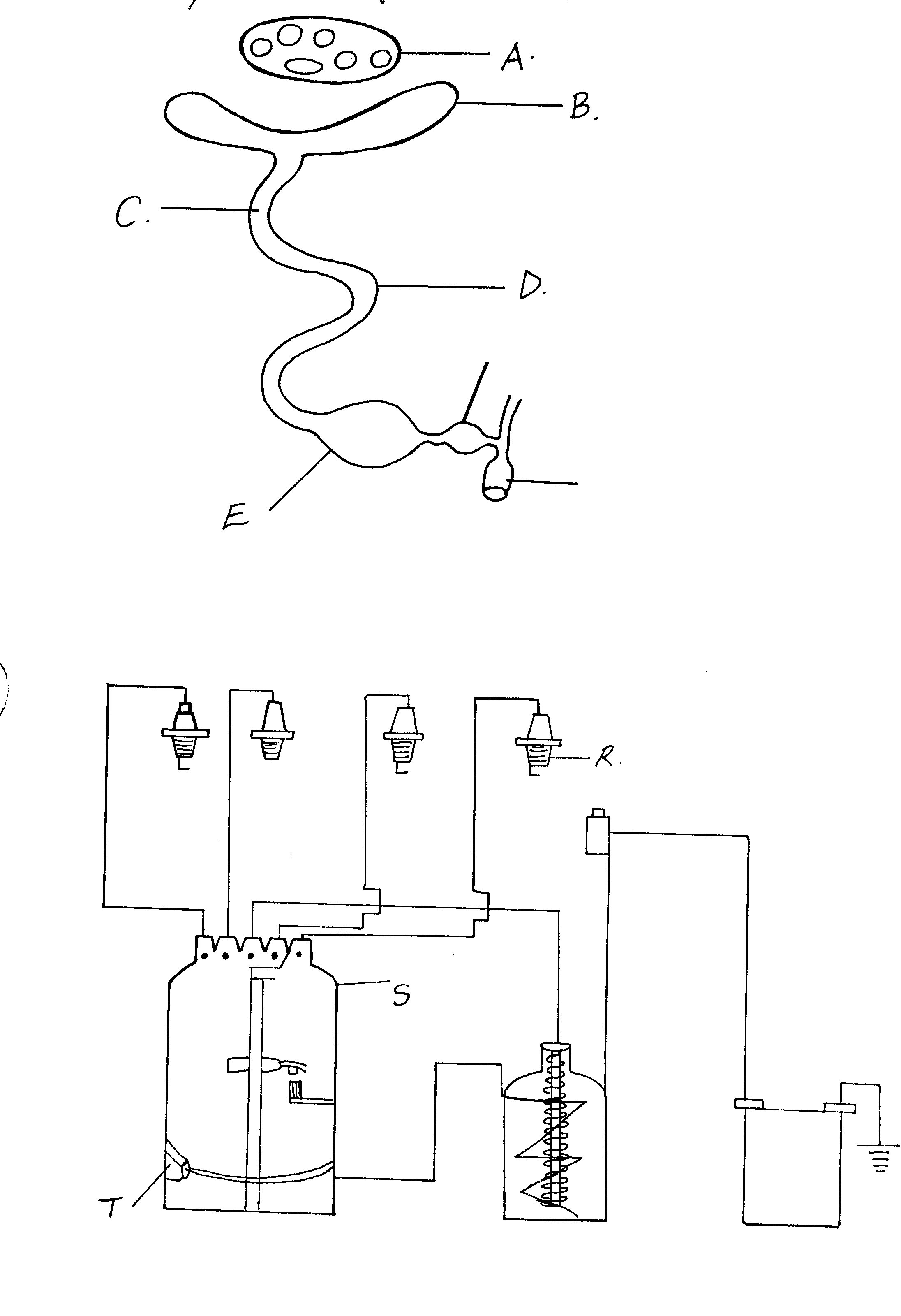 Name part A									1mkDescribe two changes that occur on the yolk at each of the parts B to E.	4mks17.	Study the structure and answer the questions: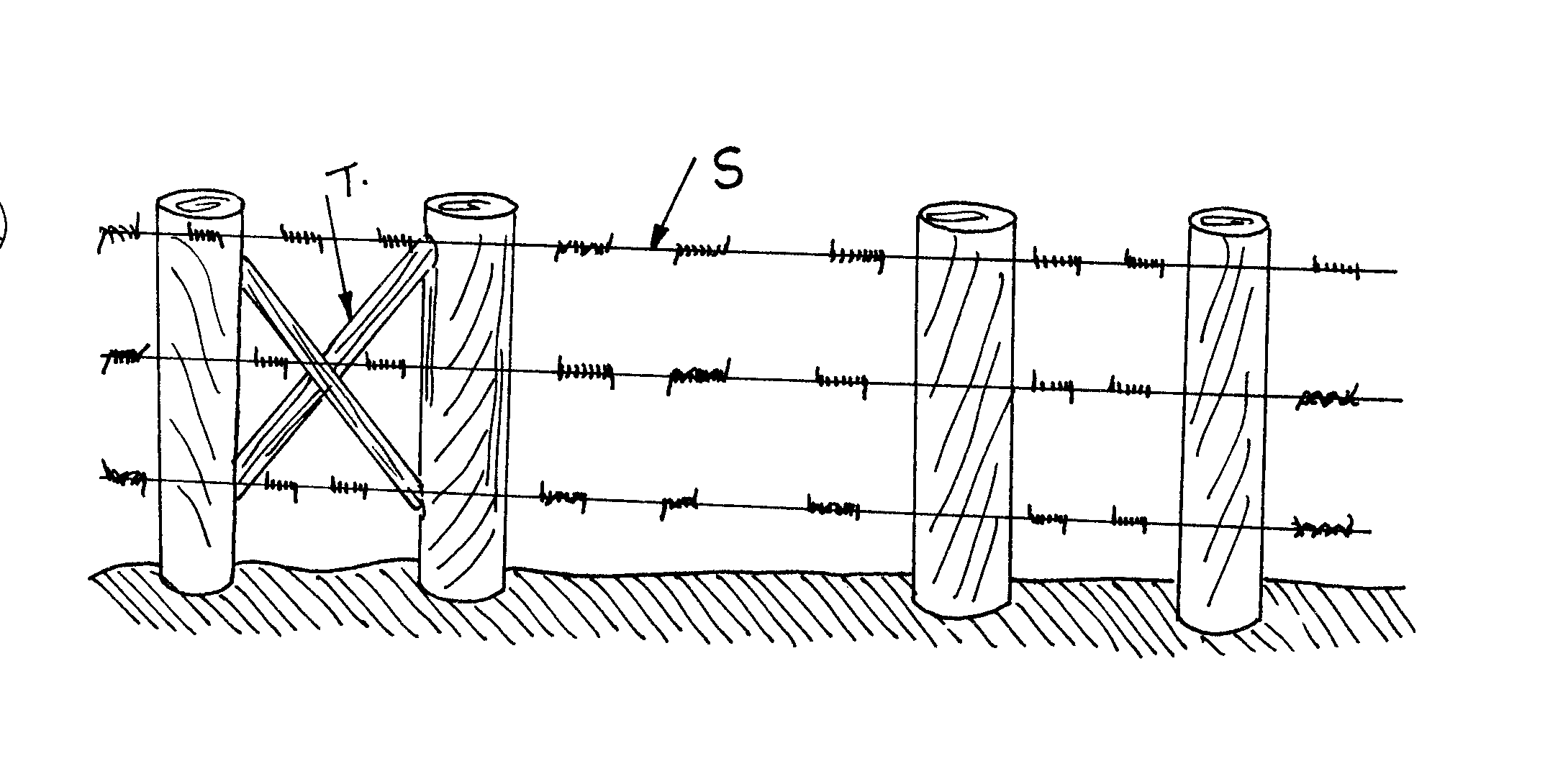 	a) Name the structure above.								1mk		b) Name the parts labeled:							2mks	S		T		c) State the functions of parts labeled							2mks	T 	S 18.  a) Give the functions of each of the following parts of a mould board plough		4mksi) Mould board	ii) Share		iii) Frog		(iv)  Land slide 	b) Give one daily maintenance practices that should be carried out on the mouldboard plough.												1mk19.	a) State two advantages of animal power as compared to tractor power.															2mks		b) State three-transmission mechanism in tractor.				3mks		SECTION CAnswer any two Questions20.	(a) The diagram below is about one of the tractor systems. Study it and answer the questions		that follow.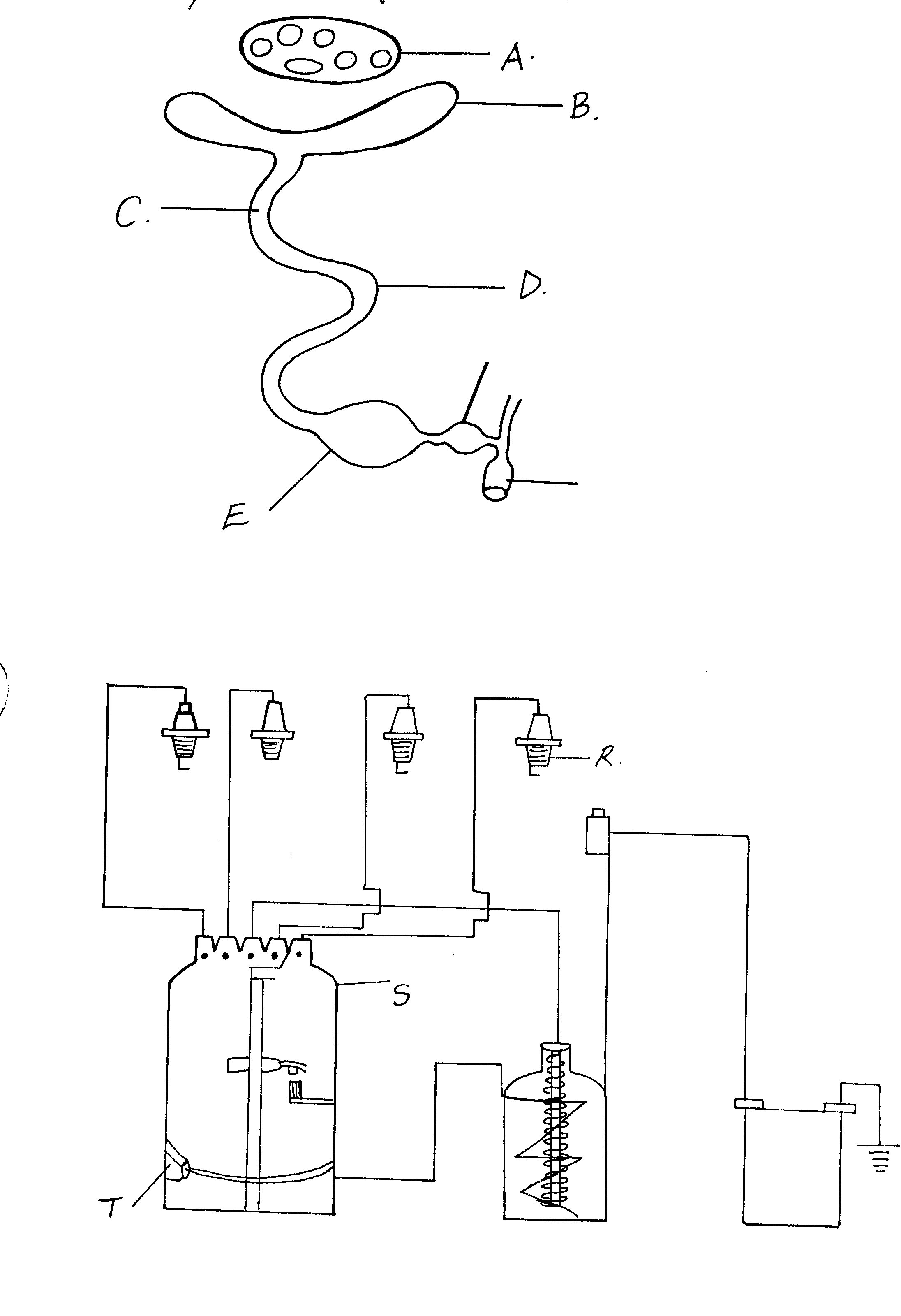 i) Identify the system shown above.							1mk	ii) Name the parts Q, R,S and T.							2mks		Q - R – S - T - iii)  Explain two types of current produced in the system above.			  9mksUse the diagram to answer the question below: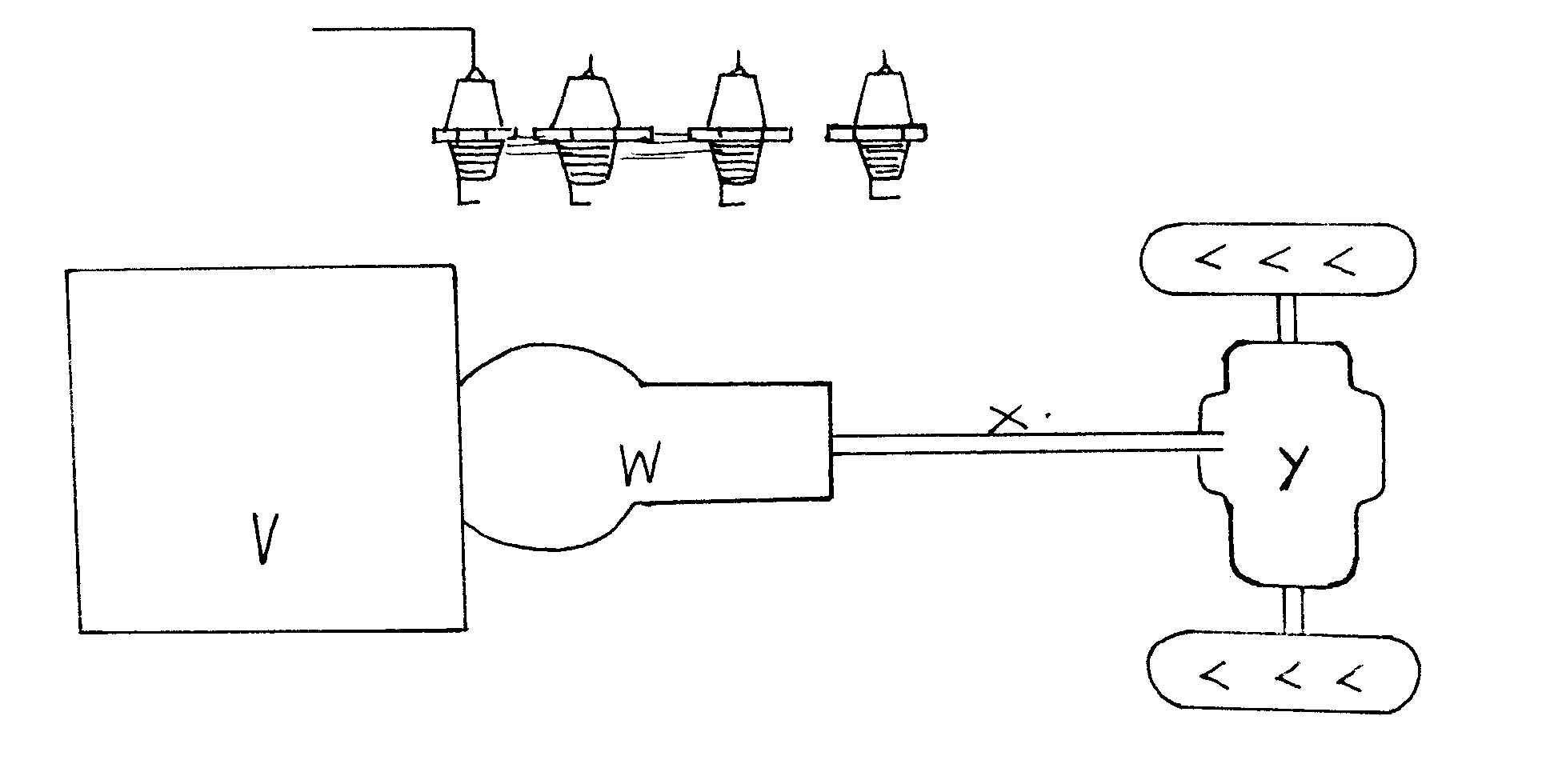 	(i)  Name the parts labeled V, W, X, and Y in a tractor power transmission system.  2mks(ii) State two ways of improving the traction force in land wheel.			2mks(iii)  State four major differences between a diesel and petrol engine.		  4mks21.	a)  State any four management practice carried out in a crush.			  4mksb)  State four factors considered in siting a beehive.	   				4mksc) Describe the procedure used in establishing the foundation of a permanent farm building.  12mks22.	a)  Discuss anthrax disease in cattle under the following subheadings		10mks	(i) Causal organism	(ii)  SymptomsControlb)  Describe the lifecycle of three host tick.		 				10mksMARKING SCHEMESAMPLE PAPER 1443/2-To control foot rot-To prevent lameness/ minimize physical injury							-When the colony is new-Lack of food near the hive-lack of water/ dry conditions-When high multiplication of bees is required						-Young animals are selected as they have a long productive life-High level of production-Healthy animals-Body conformation –according to their purpose-Adaptability											-Oxytocin-Adrenalin						-Body size and weight-Age of animal –Young ones require more- Animal’s activity.-Level of production –High producers require more		-Maintenance ration –Amount of food given to an animal per day-Production ration –Amount of food given to an animal above and over maintenance ration for the purpose of production								      7.	   -	Mastitis			Black quarter	   -	Foot rot			Contagious abortion	   -	Scours				Anthrax					8	   -	Appropriate size of udder   -	Well set/ attached udder   -	Well spaced teats   -	Teats of suitable size   -	Have four teats 								3.3.3 means gestation of a sow of  3 months  3 wks  and 3 days-Rumen-Reticulum-Omasum-Abomasum							       11.	a)	Cross breeding		b)	Inbreeding			      12		-Bacillus anthracis-Theilaria parva-Streptococcus spp and staphylococcus-Brucella Abortus	-Saneen-Toggenberg-British alpine						-Possible only for broody hens-Suitable only to small scale farms-A farmer cannot plan when to incubate. Egg production decreases when hens go broody	- Egg production decreases when hens go broody   15.	a)	-Improved performance resulting from mating two unrelated superior breeds-Increase in growth rate-Increase in production-Increased fertility-Improved body conformation								SECTION BA-ovaryB-(Infundibulum)	Fertilization occurs here	Addition of chalazaC-(Magnum)	Addition of albumen	Addition of water and saltsD-(Isthmus)	Addition of Albumen	Addition of water minerals and vitamins	Formation of shell membranesE-(Shell gland/ uterus)	Addition of water and salts 	Shell pigments are added	Formation of egg shell									17.	a)		Barbed wire fence	b)	S	Barbed wire		T	Dropper 	c)	T	Stops wire from sagging/ reinforce wire/ strain		S	Strengthens the fence						18.	a)	i)	Turns/ inverts furrow slices		ii)	Cuts furrow slice horizontallyHolds the frame onto the mould board land slide and shareStabilizes/ balance the plough					19.	a)	-Animal power is cheap		-It does not require much skill		-Low initial capital		-Can work on steep slopes as opposed to the tractor		-Can work on a small and irregular pieces land		-Propeller shaft-P.T.O shaft-Hydraulic systemSECTION C20.a)	(i)	-Ignition system										ii)	Q	-Ignition coil		R	-Spark plug		S	-Distributor unit		T	-Condenser							iii)	a)	-The primary current from the battery follows through the ignition and back to the battery        	through earthing of body.							-The secondary current is produced when the primary current is broken up by circuit breaker. This creates high voltage in ignition coil of up to 600-800 voltage. The high voltage jumps primary coil to secondary coil. The high voltage is passed on to distributor cup and spark pugs to ignite fuel mixture in engineb)	(i)	  	V 	- Engine block				W	-Gear box unit				X	-propeller shaft				Y	-Differential unit 	-Increase the diameter of wheel -Add weight i.e. filling the tube with water-Replace the worn out tyres		iii)	21.	a)	-Hand spraying/ dressing to control parasites		-Identification		-Dehorning		-Pregnancy diagnosis		-Castration		-Milking		-Vaccination		-Close examination of animal								1mk	b)	-Distance from the farm buildings		-away from grazing land/ paddocks		-Under shade		-Close to flowers/ plants		-Near water source		-away from roads/ paths							Any 4x1=4 mkc)  	-The foundation is measured and pegged -The foundation is dug to remove loose and disturbed soil-Concrete of 1:2:4 or 1:3:6 which is reinforced with steel rods is placed in the trench-It is compacted and the foundation stone laid up to 15cm above the ground level-Mortar used for joining the foundation stones should be at the ratio of 1:6-Damp proof course (PVC) sheet is placed on top of the foundation to reduce termite and moisture rising up the wall							6x2=12 mksCause.22.	a)	i)	Bacillus anthracic/ bacteria 							1 mkSymptoms-Absence of rigor mortis-Watery blood oozes through natural orifices-Difficulty in breathing-Extensive bloat after death-Presence of blood in feaces and milk- Shivering-Sudden death and fast decomposition				5x1=5 mksControl-Vaccination-Impose quarantine in infected areas-Proper disposal of carcass-Disinfect –animal house e.g. with formalin-Do not open carcass if suspected of the disease-Proper inspection of meat.						4x1=4 mks-Adult tick lay eggs on the ground-Eggs hatch into larvae on the ground-Larvae mount onto the first host-Larvae on host –one feed to full engorgement and drop down-larvae moult into nymphs on the ground-Nymphs mount second host- suck blood until engorges-Nymphs drop down-Nymphs moult into adults-Adults mount third host, suck blood to fully engorgement-Adults drop down to repeat cycle						10x1=10 mks SAMPLE PAPER 2AGRICULTURE PAPER 2443/2SECTION A (30mks)Answer ALL questions in this sectionGive TWO factors a farmer should consider when selecting garden tools for cultivation                        (2mks) (i) What is milk let down?								(1mk)  (ii) State THREE practices which are carried out to control mastitis in lactating cows              (3mks) Give TWO uses of an ox-drawn tine harrowGive TWO advantages of keeping a jersey cow instead of a Friesian cow for milk production												          (2mks) State any FOUR causes of stress in a flock of layers				          (4mks) State TWO reasons for seasoning timber before use				         (2mks) Give TWO conditions that indicate mineral deficiency in livestock		          (2mks) List FOUR qualities of a good grain store					          (4mks) Give FOUR conditions under which a farmer would use instead of a tractor power for seed bed preparation 									         (4mks) (a) Give TWO functions of worker bees in the hive				         (2mks)       (b) Name TWO types of eggs that are laid by a queen bee			         (2mks) Which livestock food is a by-product of pyrethrum?				           (1mk) Section B (20mks)Answer ALL questions in this section12.   Below is the breeding cycle of an ewe in relation to the feeding regime accompanying it. Use it to            answer  the following questions     TUPPING		                                  Gestation period	Moderate diet	Low quality diet	A				B						C     Adequate amount of high quality feed(a) What do A, B and C represent?							         (3mks) (b) Which TWO aspects of nutrition are (i) and (ii)?					         (2mks)(c) What is the importance of (i) and (ii)						         (2mks)(d) How long is the gestation period?							           (1mk) (e) How long is C?									           (1mk) (f) How long should the resting period?						           (1mk) (g) Name ONE breeding disease that affects sheep					           (1mk)(a) Study the diagram below and answer the questions that follow 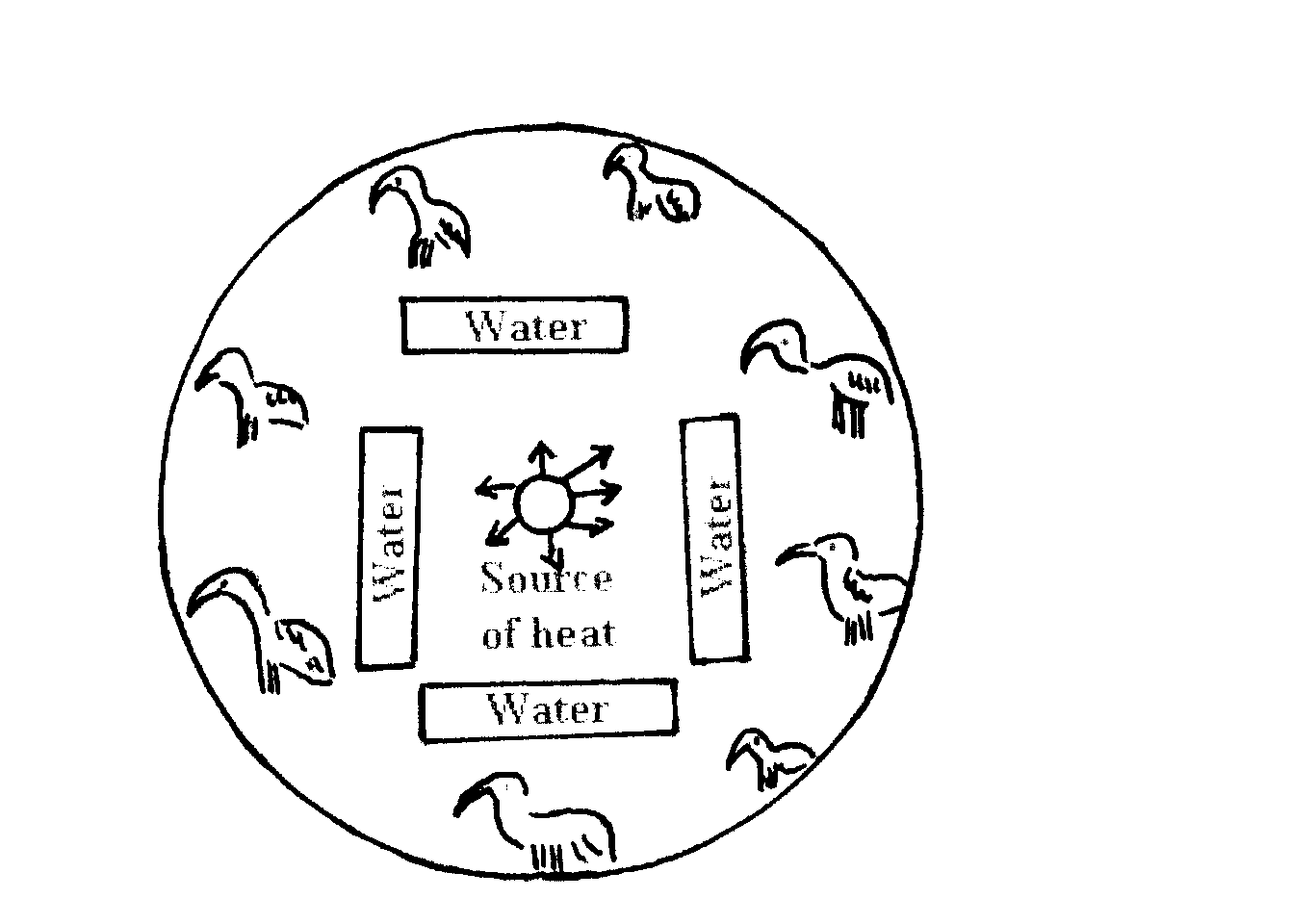 Name the structure illustrated above						           (1mk) Why should the structure be round and not rectangular or square shaped?	            (1mk) Describe the heat situation in the structure		                                                (1mk) Give ONE reason to support your answer above				            (1mk) Why is the sawdust not suitable for use as litter in the structure 		            (1mk) 14.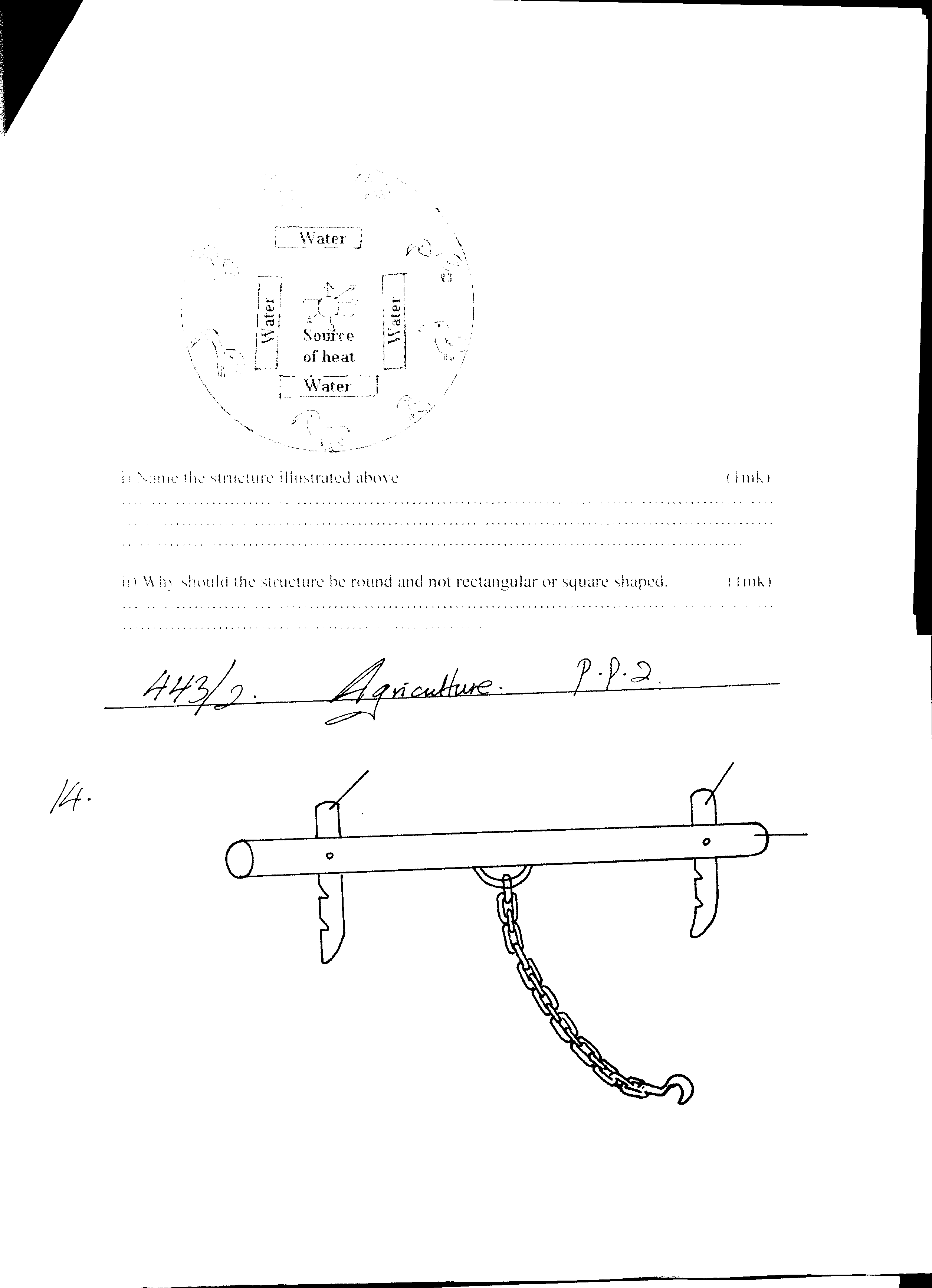 Identify the illustration drawn above 						           (1mk) The illustration above cannot be effectively used as indicated above. Give a reason            (1mk) The part labeled P is made of wood. State TWO reasons why wood is preferred than the use of metal										          (2mks) For the illustration to be used more effectively one component is missing. State the component missing											(1mk) Section C (40mks)Answer any TWO questions from this section15 (a) Describe the signs of internal parasites attack in livestock 			        (10mks) (b) Describe the life cycle of a liver fluke Fasciola spp				        (10mks) 16. Describe the management of a dairy heifer calf from birth until it is mature for first service                                                                                                                                            (20mks) 17. Describe the control measures of disease in livestock, for  each control measure give an example of a disease controlled 								        (20mks) MARKING SCHEMESAMPLE PAPER 2443/21.	-	Soil type / hardness of the soil-	Cost of the  tool-	Availability of the tool-	Capital-	Desired depth of tillage-	Nature of the field						      ( 2 x 1 = 2mks) 2. 	i)	Flow  of milk from the upper region of the udder (alveolar) to the gland teat cisternii)	-	Practice farm hygiene-	Immediate treatment of infected cows-	Practicing teat dipping after milking-	Appling milking jelly to prevent teat from drying and cracking     (3 x 1 = 3mks)	3.	-	Leveling seedbed-	Breaking soil clods-	Covering the seeds-	Removal of trash-	Stirring/incorporation of manure / fertilizer into soil		(2 x 1 = 2mks)	4	-	Ability to tolerate / withstand high temperature-	High  butter fat content-	Consumes less food due to small size-	Can survive on low/poor quality pastures			(2 x 1 = 2mks)	5.	-	Overcrowding-	Pests infestation/disease outbreak-	Sudden change  of routine e.g. feeds-	Imbalanced diet-	Extreme temperatures						(4 x 1 = 4mks)	6.	-	Prevents timber from decaying / being affected by fungus and moisture-	Prevents timber from warping  (bending) due to uneven expansion or contraction-	Prevent timber from cracking					(2 x 1 = 2mks)	7.	-	Anaemia  -  lack of iron-	Curled toe paralysis in poultry – calcium  and phosphate-	Milk fever-lack of calcium is lactating cows-	Goitre  in calves-iodine deficiency-	Swayback in lambs due to lack of copper-	Bovine ketosis or acetoanaemia-lack pf carbohydrates	(2 x 1 = 2mks)	8.	-	Roof should  not leak/ water proof	-	Easy to clean-	Well  ventilated-	Vermin proof have rat guards or buffers-	Well built to contain the load / strong-	Allow easy loading & unloading-	Damp produce e.g  raised above the ground-	Appropriate for storing the material/grain			(4 x 1 = 4mks)	9.	-	Where land is not accessible by a tractor-	Irregular shaped pieces of land-	Where the cost of hiring a tractor is high-	Where tractors for hiring are not available - very steep slopes      (4 x 1 = 4mks) 10.	-	Caring the larvae/ newly emerged larvae-	Foraging i.e. collection of nectar pollen and propolis-	Comb building-	Hive cleaning-	Receiving food from field home bees-	Control hive temperatures via fanning the wings-	Water collection-	Guards the hive						(2 x 1 = 2mks)		b)	-	Un fertilized eggs		-	Fertilized eggs								(2mks)			-	Pyrethrum marc							(1mk) SECTION B12.a)	A- WeaningB- LambingC-Lactation/milk production							(1mk each)   b)	i) Steaming up		ii) Flushing									(1mk each)  c)	i) -	Gives the ewe good  condition for  parturition-	Facilitate  rapid foetal development-	Reduces incidences of twin lamb disease /  progeny toxaemia	(1mk) ii)	-	Increase conception rate due to higher ovulation rate-	Facilitate implantation of the zygote-	 Increases lambing percentage-	 Increases chances of multiple births					     (1mk) 5 months								                              (1mk) 3 months								                              (1mk) 4 months								                              (1mk) – pregnancy toxaemialambing sicknessBrucellosisMastistis							                               (1x 1 = 1mk) 13. 	i)	Brooder								                  (1mk) 		ii)	Round to  avoid chicks from heaping in corners			      (1mk) 		iii)	The brooder is hot							        (1mk) Chicks have runs aways from source of heat				        (1mk) Chicks confuse sawdust with food					         (1mk) 14.	i)	Ox yoke								                   (1mk) -	Brack N is wrongly placediii)	-	Easily available  / locally available      Not expensive  /  cheap	      Easy to work with 				                                           ( 2 x 1 = 2mks) iv)	Neck strap								         (1mk) SECTION C15. a)	-	Emaciation	-	Rough coat	-	Scouring /diarrhoea /digestion disorders -	Pot bellies especially  in calves-	Oedematous  swelling  under the jaw -	Blockage / obstruction of  intestines-	Proglottis / parasites segments in faeces-	Anaemia -	Excessive appetite						    (10 x 1 = 10mks) (b)-	Primary host are ruminants of "cattle -	Adult flukes are found in bile ducts of the liver-	Immature worms live in the liver tissue or other organs-	Adults lay eggs which are passed through bile ducts into the intestines via feaeces -	In a favourable environment -  presence of water, they hatch into a ciliated larva the miracidium-	Miracidium penetrate  the body  of  water snail/mud snail-snail of limnae spp and develop further into sporocysts.-	 Sporocysts develop into rediae -	Rediae  develop into cercariaeCercariae get attached on vegetation becoming encysted (metecerariae) -	The metacercaria can withstand  harsh conditions for a long time-	Grazing animals ingest mitacereariae upon the entry into the  stomach the walls will  be digested to release young flukes.-	Young flukes migrate to the liver of primary host where they grow into adult flukes 	which releases eggs and the cycle continues			    ( 10 x 1 = 10mks)16.	-	Clean mucus from calf soon after birth-	Ensure calf is breathing or administer artificial respiration-	Cut and disinfect umbilical cord-	Ensure calf suckles the mother within the first 8 hours to get colostrums-	Feed the call on colostrums for the first 4 hours-	Keep records on performance of the calf-	Introduce feeding of  whole milk or milk replacer after the 4th  day-	Feed the calf with warm milk at regular intervals-	Feed the calf 2-3 times per day for the first 1 -4 weeks-	Feed the correct amount of milk up to weaning time-	Protect the calf against adverse weather conditions e.g. wind by providing properhygiene-	Provide adequate clean water from the 3'u week-	Introduce palatable dry foods e.g. concentrates & good quality grass from 3rd week-	Keep calf in individual pens until it is 3-4 months old-	Spray dip the call against external parasites-	Drench / deworm calf against internal parasites-	Vaccinate1 the calf against prevalent diseases-	Release the calf occasionally for exercises-	Wean the calf 8 weeks or late weaning at 16 weeks		-	Dehorn the calf using appropriate method-	Graze the calf on good quality pasture preferably ahead of mature animals-	Separate heifer calves from bull calves at puberty to avoid inbreeding-	Remove extra teats if necessary-	Any change of feeding should be done gradually to avoid feeding disorders-	Serve at the right age of 15-20 months			                ( 20 mks) 17.	-	Use prophylactic drugs-animals are given drugs routinely to control certain diseases-	Use of antiseptics and disinfectants for cleaning poultry houses or calf pens to-	control disease e.g scours-	Quarantine  during an outbreak of certain diseases e.g. foot and mouth-	Isolation   animals suffering horn infectious diseases e.g. scours are not allowedto mix with others-	Mass & slaughter  / cull animals suffering from certain dangerous diseases e.g.anthrax-	Vaccination -animals usually vaccinated against certain diseases e.g. black quarter-	Control of vectors-diseases carrying parasites e.g. tsetse flies are controlled byspraying the bush to control diseases like Nagana-	Use healthy breeding stock/ AI prevent the spread of diseases like brucellosis-	Proper nutrition   well balanced diet to be provided to animals to preventnutritional diseases e.g. anaemia in piglets-	Drenching/  control of internal parasites e.g. roundworms-	Keep resistant type of livestock e.g. zebu to prevent occurrence of E.C.F-	Proper housing to prevent diseases like pneumonia-	Foot trimming to prevent foot rot/removal of sharp objects-	Feed animals with dry roughages before feeding them succulent roughages tominimize occurrence of bloat /other nutritional disorders	 ( 10 x 20 = 20mks) SAMPLE PAPER 3AGRICULTURE PAPER 2443/2SECTION A ( 30 MARKS)Answer ALL questions in the spaces provided.1.	Name the dairy goat breed which has the following characteristics:			½ mkLarge and white bodyUpright ears that point forward.							2.	Give TWO reasons for creep feeding in livestock production.			2mks3.	State TWO structural requirements of a deep litter house in poultry rearing.	1mk4.	Give TWO routine management practices in calf rearing.				1mk5.	State TWO characteristics of a beef calf that make it suitable for beef production.	1mk6.	State TWO ways in which digestion of food in pigs differs from that in ruminants.1mk7.	Give TWO ways through which the health of an animal can be restored.		1mk8.	Differentiate between a stir-up pump and a knapsack sprayer.			2mks9.	Give TWO reasons why male animals are castrated when they are still young.	2mks10.	State TWO functional differences between the petrol and diesel engine.		2mks11.	Give TWO features that can differentiate between a good layer and a poor layer.	1mk12.	State TWO main factors that lead to low egg production in a flock of layers.	1mk13.	State TWO uses of proper ventilation in an animal house.				1mk14.	State TWO functions of additives in silage making.					1mk15.	Differentiate between maintenance ration and production ration as used in livestock nutrition.16.	Name an intermediate host for each of the following internal parasites:		1mkTapeworm (Taenia solium)Liverfluk (Fasciola hepatica) 17.	(a) Name the casual organism for foot rot disease.				   ½ mk	b)  Give TWO symptoms of foot rot in sheep.				    1mkc)  State TWO control measures of Foot rot in sheep.			             1mk18.	Give TWO disadvantages of natural mating as a breeding method in dairy cattle.	1mk19.	State ONE use of each of the following tools on the farm.	(i) Spoke shave.								   	½ mk	(ii)Plumb bob.										½ mk20.	(a) State TWO signs of infestation by external parasites in livestock.		  1mk	(b) State TWO methods of controlling internal parasites in livestock.		1mk21.	State TWO advantages of farm mechanization.					1mk22.	State FOUR disadvantages of inbreeding.						2mksSECTION B (20MKS)Answer ALL the questions in this section in the spaces provided.The diagram below shows farm equipment. Study it carefully and use it to answer the questions that follow.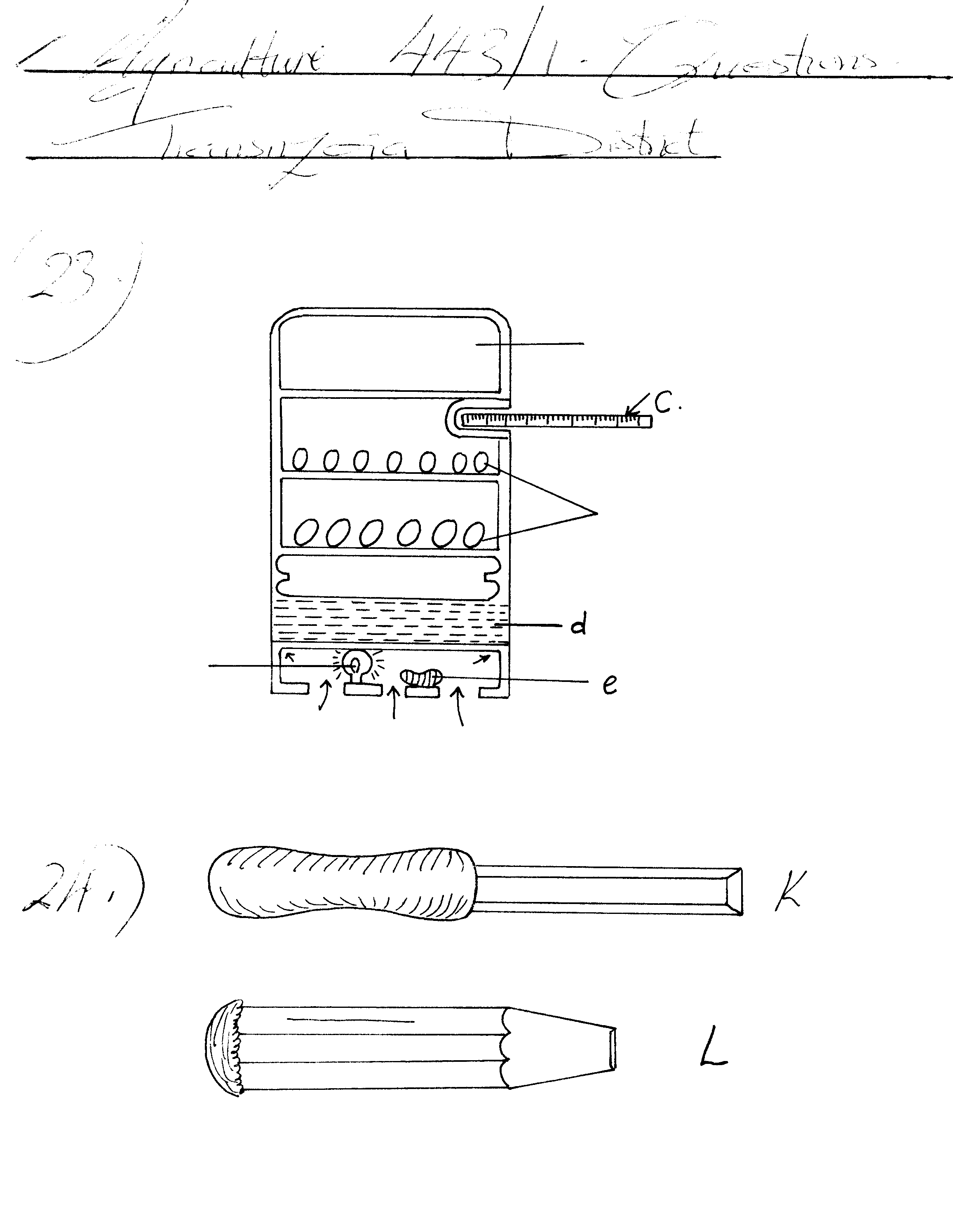 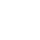 a)  Identify the equipment.								( ½ mk) 	b)  Name the parts labeled C and D.						(1mk) c)  Give the use of the part labeled E.  						( ½ mk) d)  State THREE conditions that must prevail in the equipment shown to make it suitable for its functions.										( 1 ½ mks) e)  Give THREE disadvantages of using the above equipment by small scale farmers.(1 ½ mks) 24.	Below are diagrams of farm tools.  Use them to answer the questions that follow.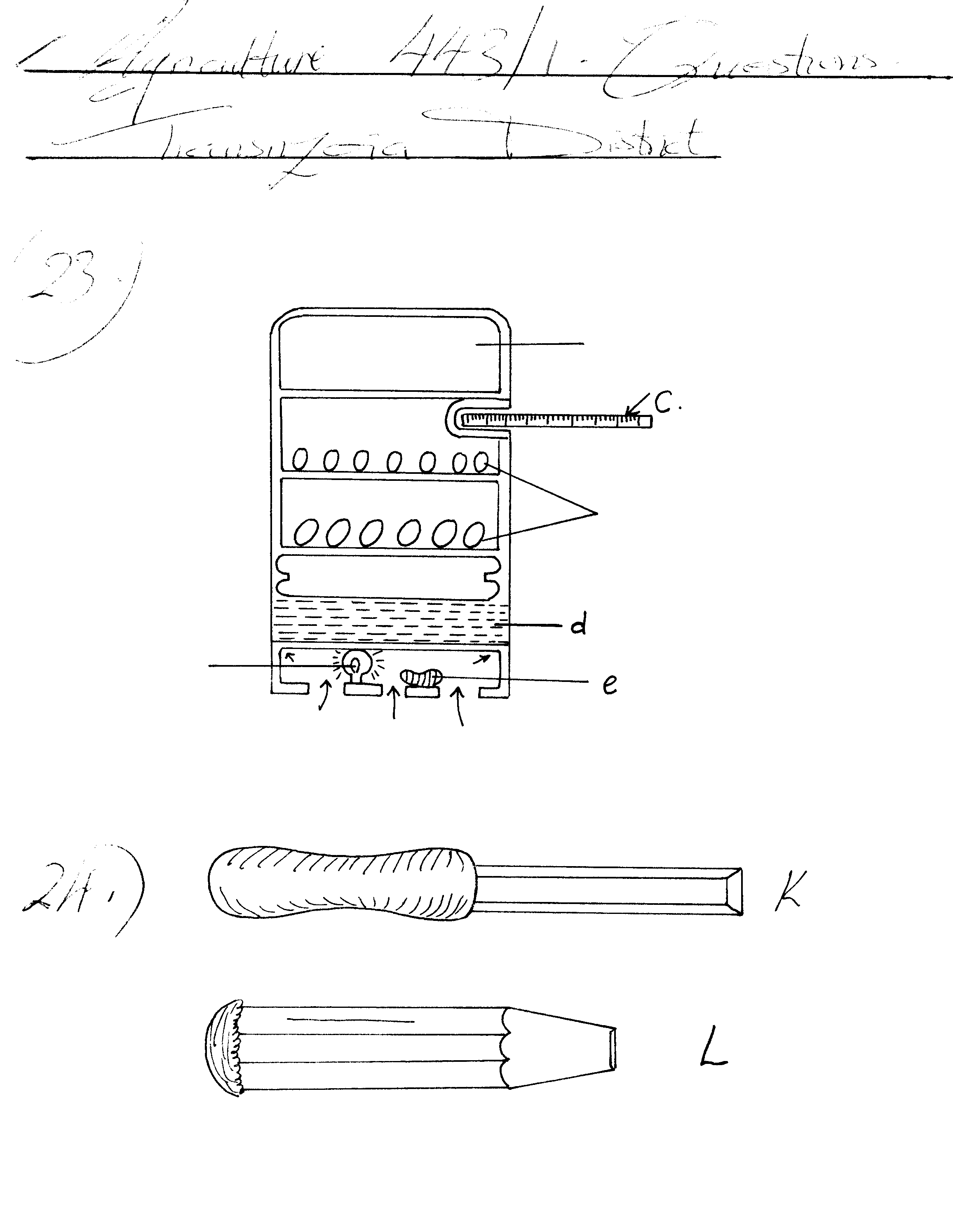 a)  Identify the tools.									(1mk) b)  State ONE functional difference between the tools K and L.			(1mk) c)  State TWO maintenance practices carried out on these tools to make them efficient.(1mk) 25.	The diagram below represents a calf pen.  Study the diagram and use it to answer the questions that follow.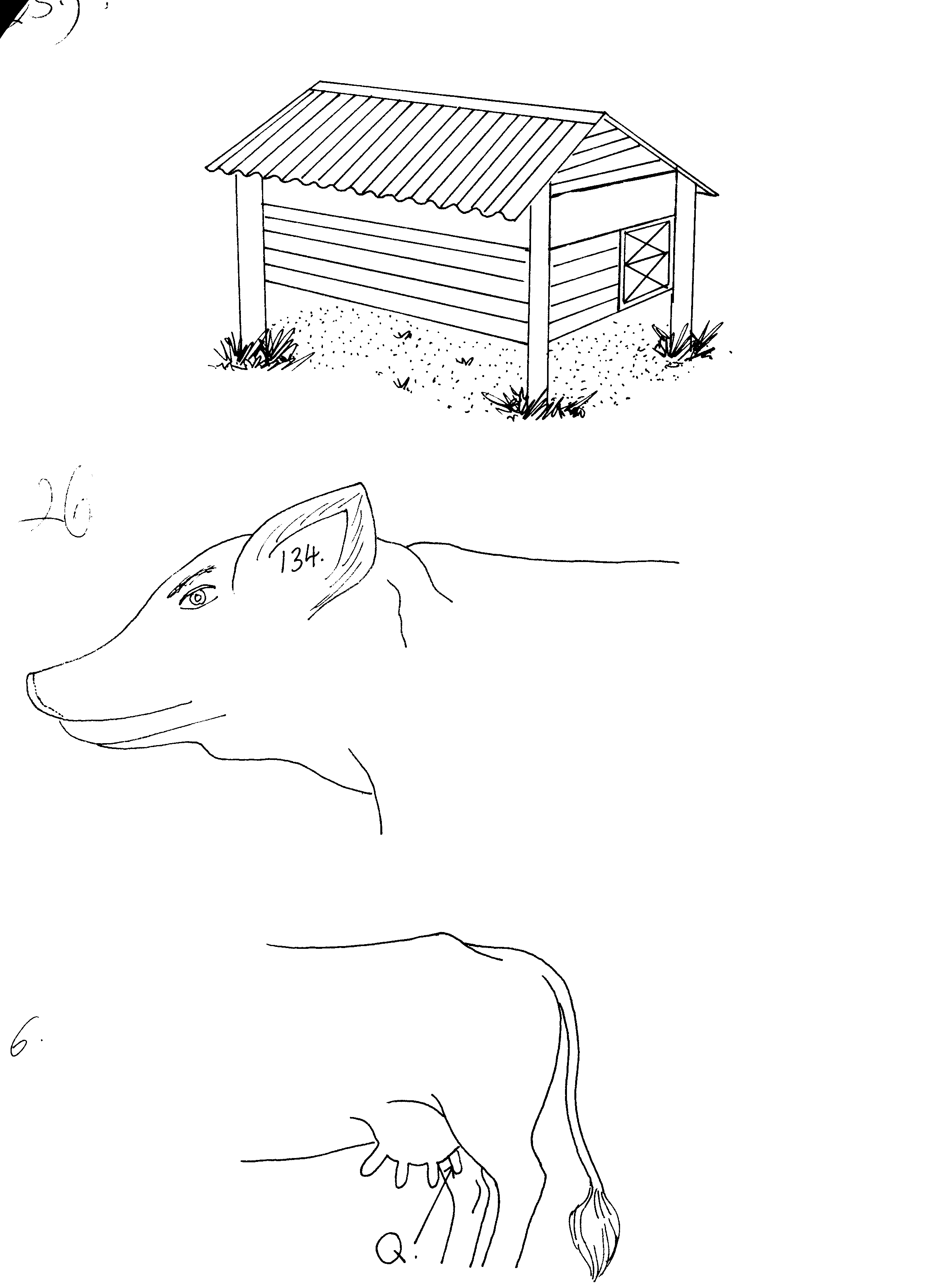 	(a) Give a reason why the floor of the calf pen is raised above the ground.		1mk	(b) State TWO reasons why the calf pen is constructed to house only one calf .	2mks	(c)	List FOUR structural requirements of the calf pen.				2mks26.	(a) The diagram below illustrates an activity carried out on a pig. Study the diagram and answer the questions that follows: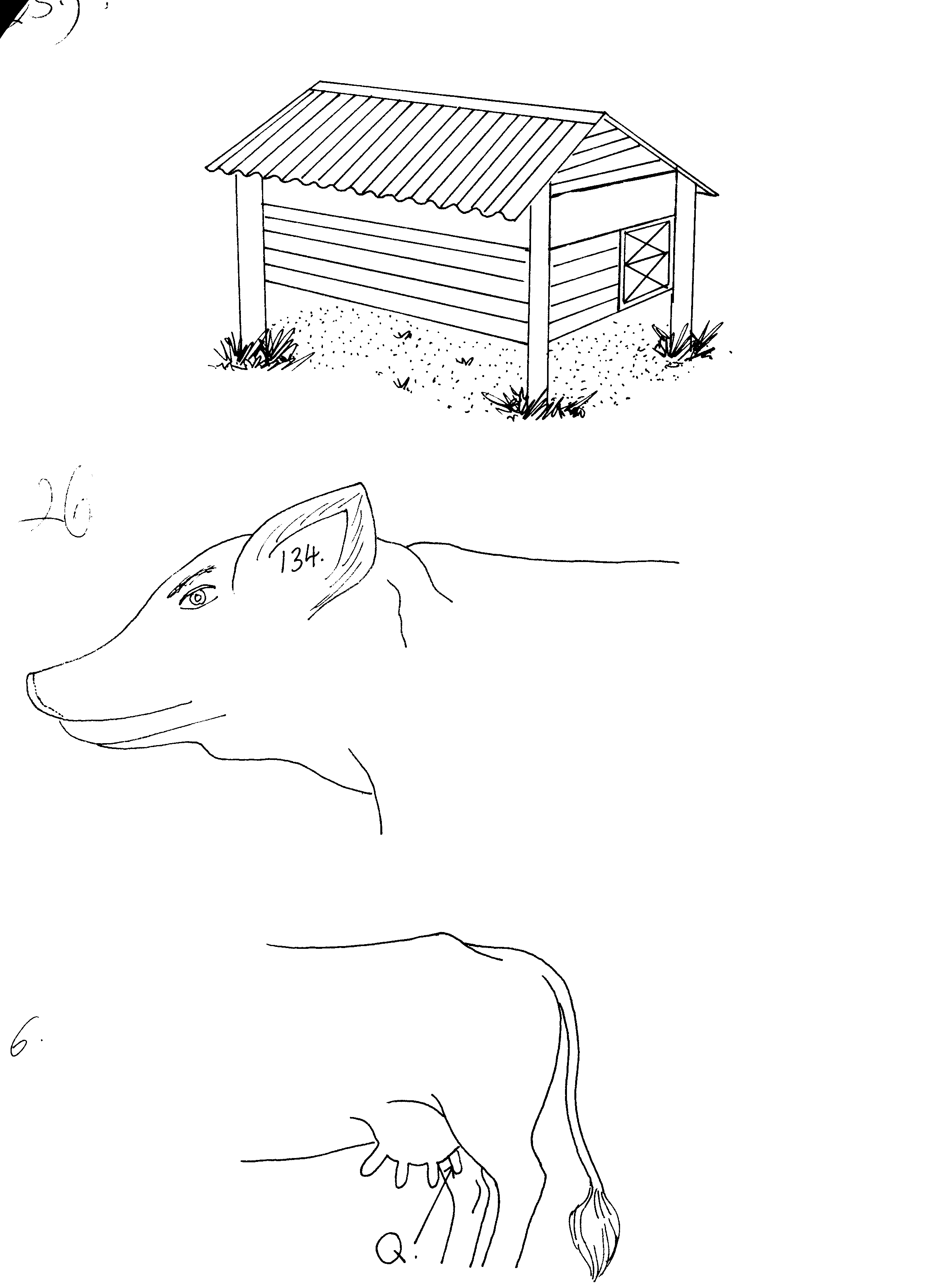 	(i) Identify the activity carried out.						½ mk	(ii) Give TWO disadvantages of the activity above.				1mk	(b)	Use the diagram below and answer the questions that follow: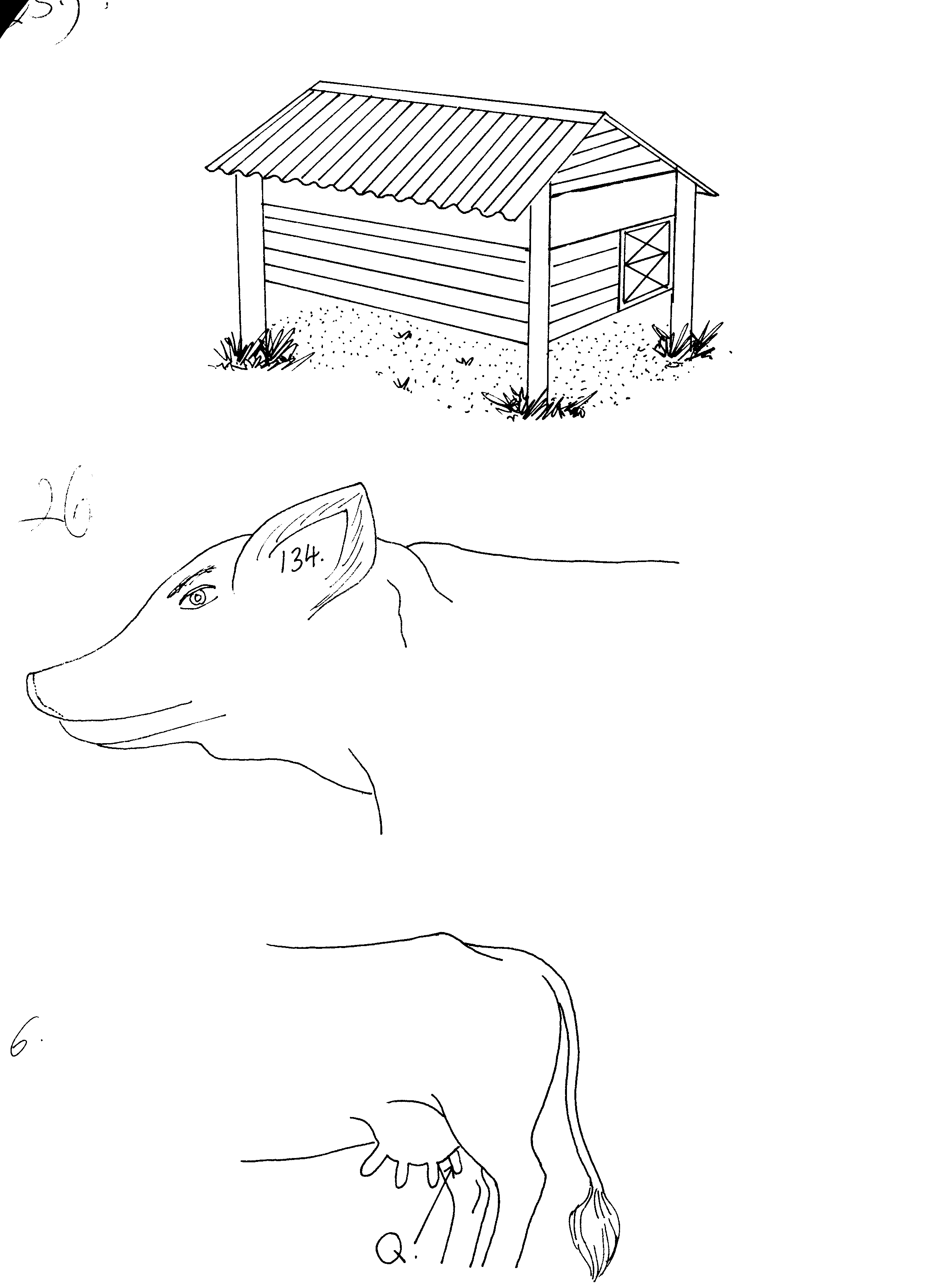 	(i) Identify the operation that should have been carried out on the teat labeled Q.½ mk	(ii) Name TWO tools used in the above operation.					1mk	(iii) State TWO advantages of the above operation.					1mk27.	Study the diagram of a tractor air cleaner shown below and answer the questions that follow: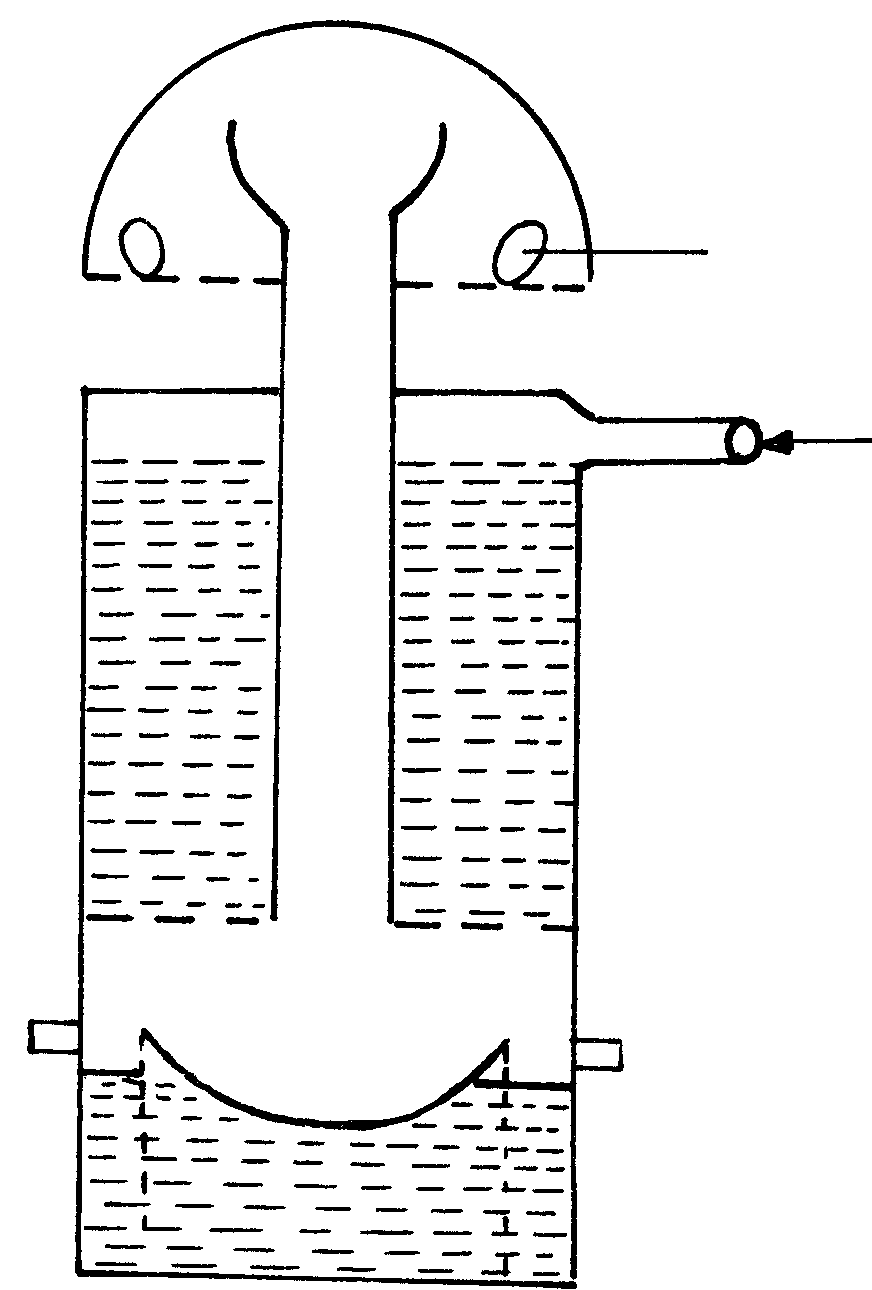 	(a) Identify the parts labeled A and B.						1mk	(b) Draw arrows on the diagram to indicate the movement of air through the air cleaner.													1mk	(c) State TWO maintenance practices carried out on this type of air cleaner.	1mkSECTION C (40 MARKS)Answer only TWO questions on the separate answer sheets provided28.	(a) Explain the factors to consider when sitting farm structures.	 	   	5mks	(b) Explain the uses of fences on the farm.						8mks	(c) Give the advantages of live fences.						 7mks29.	Describe mastitis disease in dairy cattle under the following sub headings:Causal organism.						     	1mkPredisposing factors.							7mksSymptoms.							            4mksControl measures.							8mks30.	a)  Describe the four stroke cycle of a petrol engine.				          10mks	b)  State advantages of the four stroke engine over two stroke cycle engine.            5mks	c) Give the disadvantages of using animal power on the farm.		             5mksMARKING SCHEMESAMPLE PAPER 3443/21.	-	Saanen										2.	-	To replace the mothers milk at weaning	-	To maintain health and growth if the mother doesen’t produce enough milk	-	To introduce young animals to solid feeds	-	Gives the necessary nutrients for high growth rate				3.	-	Properly ventilated	-	Leak proof to avoid dampness	-	Must have litter on the floor	-	Must be draught free	-	Spacious	-	Properly drained	-	Well lit 								4.	-	Feeding	-	Deworming/ drenching	-	Castration	-	Disbudding/ Dehorning	-	Removal of extra teats					5.	-	Blocky and deep body that is well flashed 	-	Fast growth rate / effiecient converter of feed to meat	-	Good forager							6.	-	In pigs, digestion starts in the mouth, WHILE in ruminants, it starts in the rumen	-	There is no microbial digestion of food in pigs as it is in ruminants	-	No chewing of cud in pigs contrary to ruminants		7.	-	Good feeding	-	Provision of a clean environment	-	Treating the disease	-	Inducing repair of damaged tissues	-	Relieving discomfort or injury to animal	-	Preventing further spread of the disease			8.	-	A stir- up pump is used with a separate chemical container WHILE a knapsack sprayer has its own chemical tank-	A stir- up pump is used for the control of ectoparasites in livestock/ acaricide while a knapsack sprays chemicals in crops9.	-	Animal tissues are delicate and hence less pain is inflicted	-	Young animals have a fast growth rate leading to easy healing	-	Young animals still feeding on milk heal faster because of the proteins in the milk 	-	They would cause unwanted breeding  if castrated when mature									10.	-	The petrol engine has a carburetor WHILE a diesel engine has an injection pump-	Fuel and air are mixed in the carburetor while in a diesel engine they are mixed in the cylinder-	Fuel is ignited by an electric plug in a petrol engine but by compression of air and fuel in the diesel engine	-	Diesel engines produce more power than petrol engines / diesel engines have higher compression ratios than petrol engines					11.	-	A good layer has warm, waxy, red and large combs and wattles while in a poor layer, they are small or shrunken, dry, scaly, pale and cold-	A good layer has bright, orange and alert eyes while a poor layer has dull and pale yellow eyes	-	A good layer has a pale beak while a poor layer has a yellowish beak	-	A good layer has rugged feathers / plumage while a poor layer is smooth / well preened12.	-	Stress	-	Vices	-	Breed		-	Poor feeding / low 	quality feeds	13.	-	For efficient air circulation in the house	-	Prevents high humidity inside the house	-	Controls temperature in the house					14.	-	To have adequate carbohydrates for proper fermentation	-	To improve the quality / palatability of silage			15.	-	Maintenance ratio is a daily allowance of food given to an animal to provide minimum 	energy required for body functioning when in resting state while a production ration is the daily amount of feed given to an animal over and above the maintenance ration to keep it in production (OWTTE.)16.	i)	Tapeworm (Taenia Solium) – Pig (reject cattle)					ii)	Liver fluke (Fasciola hepatica) – Mud/ water snail (reject snail alone)17.	a)	Fusiformis spp/ Fusiformis necrophorous/ Fusiformis nodosus		b)	-	Swollen foot		-	Lameness		-	Pus and a rotten smell from the hoof		-	A sheep kneels while grazing if the front feet are affected		-	Sheep spends most of the time lying down if the hind feet are affected		-	Emaciation due to lack of feeding				c)	-	Trimming overgrown  hooves regularly ( reject cutting hooves)		-	Treating affected sheep to avoid spread		-	Isolating sick animals from healthy animals		-	Keep grazing land free from sharp objects		-	Use disinfectant in footbath e.g. copper sulphate solution /  formalin		-	Keep animal house dry		-	avoid grazing sheep on swampy areas				18.		-	Difficult to control in breeding		-	It is expensive to keep a bull on the farm		-	Risk of transmission of breeding diseases		-	A bull may cause physical injury to a cow		-	Few cows can be mated by one bull within a given time		-	Semen is wasted		-	Risky to keep aggressive bulls			19.	i)	Spoke shave-Planing curved/ round edges		Plumb bob –To check if the wall is vertical        - To determine a point directly above or below a point as in surveying20.	a)	-	Anaemia/paleness of mucous membranes		-	Irritation/ scratching/ rubbing against objects		-	Loss of hair		-	Wounds on the skin		-	Presence of parasites on body of animal			b)	-	Regular drenching/ Deworming		-	Rotational grazing		-	Draining swampy areas / fencing off swampy areas 		-	Proper sanitation in livestock houses		-	Clean feeds and water		-	Proper disposal of faeces/ use of latrines by humans		-	Use of prophylactic drugs		-	Burning pastures to kill eggs, larvae, adults		-	spraying swampy areas with appropriate drugs e.g. CUSO4 			-	Ploughing infested pastures to bury eggs		-	Peripheral/ perimeter/ double fencing to keep away other animals		-	Control water snails( reject control of snails)				21.		-	Saves time		-	Work is done efficiently		-	Reduces cost of labour/ saves labour				-	Reduces druggery by farm labourers				22.		-	Leads to loss of hybrid vigour/ heterosis		-	Leads to decline in fertility of animals		-	Leads to reduction in performance		-	Leads to high rate of prenatal mortality				SECTION B (20 MKS)23.	a)		Incubator							b)		C –Thermometer													D – Water source/ water bath									c)		A damp cloth for maintaining relative humidity / maintains relative humidity														d)	-	Temperature is maintained at 37.0°C -39.4°C		-	Should be enough fresh air circulating		-	Should have correct relative humidity (60% RH)			e)	-	It is expensive		-	Labour demanding 		-	Requires more skill than natural method			(Reject requires skill alone)				24.	a)	-	K – Wood chisel							L – Cold chisel							b)	-	K is for cutting wood/ working on wood while L is for cutting metal sheets	c)	-	Keep cutting edges sharp ( reject sharpening alone)		-	Store safely in their tool racks		-	Use each tool for its proper use		-	Apply old engine oil to prevent rusting				25.	a)	-	To avoid dampness in the pen		-	For easy drainage/ disposal of urine & dung	b)	-	To avoid calves licking each other leading to formation of hairballs in the rumen		-	To control infection by worms	c)	-	Properly ventilated		-	Properly drained		-	Leak proof		-	Spacious		-	Free from cold draughts						26.	a)	i)	Ear tattooing								ii)	-	The number cannot be read from farDifficult to read the number when the ear is dirtyb)	i)	Deteating/ Removal of extra teats						ii)	-	Scalpel/ sharp knifePair of scissors		iii)	-	Minimises chances of disease infection of udderTo make the milking process easy				27.	a)	A)	-	Air inlet sources								B)	-	Air outlet							MOVEMENT OF AIR (ARROW)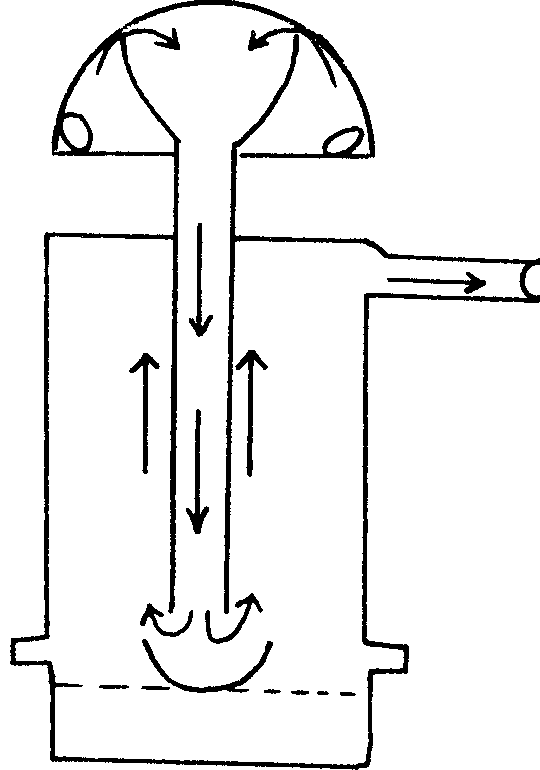 	c)		-	Weekly inspection			-	Maintaining the level of oil at the marked point			-	Refill with fresh oil/ replace the old oil			-	Check oil frequently if the machine is working in a dirty environment and replace accordingly 			-	Clean the wire mesh in kerosene periodically			-	The dry wire mesh should be dipped in fresh oil		SECTION C (40 MKS) Two out of three questions28.	a)		-	Location of the homestead			-	Accessibility			-	Security			-	Drainage			-	Direction of prevailing wind			-	Relationship between the structures			-	Farmers tastes and preferences			-	Topography			-	Proximity of amenities like water and electricity			-	Government regulations				b)		-	Perimeter fence marks boundaries			-	Keep off wild animals and intruders			-	Separate crop fields from pastures			-	Divide pastures in paddocks			-	Control movement of animals or people (Trespass)			-	Control spread of parasites and diseases			-	For isolation of sick animals			-	Control breeding			-	Provide security to homesteads and farm animals															c)		-	Cheap and easy to establish			-	Tall varieties are wind breaks e.g. kei apple			-	Have aesthetic value (Beauty)			-	Roots hold soil firmly controlling soil erosion			-	Livestock feeds e.g. Tithonia spp			-	Provide shade to livestock			-	Source of organic matter			-	Source of wood fuel			-	Some had medicinal value			-	Thorny species keep off intruders				Mastitis disease29.		i)	Casual organism										-	Streptococcus agalactiae				-	Staphyloccus urens   		ii)	Predisposing factors							-	SexAge- Older animals that are lactating are affectedStage of lactation period- Affects during early or late lactationUdder attachment- Large and pendulous udders are at riskIncomplete milking- Retained milk leads to infectionMechanical injury- Leads to bacterial infectionPoor sanitation- Poor hygiene leads to infection Poor milking technique- Pulling teats makes the sphincter muscles of the udder weak and looseHereditary factors			iii)	Symptoms			-	Milk contains pus, blood, thick clots and turns waterySwollen udder and teats/ cow kicks when udder is touchedDeath of infected quarterMilk has a salty tasteSmall clots/ flakes in milkiv)	Control measures				-	Treat affected teats with antibioticsUse a teat dip on every quarter after milkingUse correct milking techniqueStrict cleanlinessUse a strip cup to detect infectionsTreat open wounds immediatelyUse separate udder clothes when cleaning the udderRemove sharp objects from grazing land to avoid udder infection30.	a)		-	One revolution by the crankshaft is complete when each piston has made four strokes			There are 4 strokes	The induction stroke:The piston moves downwards while air and fuel are sucked into the cylinder through the inlet valveThe exhaust valve is closedThe partial vacuum in the cylinder and the high pressure outside the cylinder force the fuel mixture to be sucked inThe inlet and outlet valves close when the piston reaches the BDC (Bottom Dead Centre), trapping the fuel mixture in the cylinderCompression stroke						The piston moves upwardsThe inlet and outlet valves are still closed The mixture is compressed at the top of the cylinderThe stroke ends when the piston reaches the TDCPower stroke				A spark ignites/ burns the compressed fuel- air mixtureThe mixture expands and explodes producing power which pushes the piston downwardsThe valves are still closed (inlet &outlet)The descending piston and connecting rod (con –rod) turn the crankshaftExhaust stroke			The piston moves upwardsInlet valve is closed while exhaust valve opensExhaust gases are expelled through the exhaust valveThe cycle begins again with the induction strokeNB – Name of stroke 4 x ½ = 2mks       - Explanation for each stroke 2 x 4 = 8mksb)		Advantages of four- stoke engine over two- stroke.			-	The engine produces more power and can do heavier work	-	Have efficient fuel and oil utilization	-	Perform a wide range of farm operations	-	The engine is efficiently cooled by water	-	Exhaust gases are effectively expelled from the cylinder	-	They have heavy crankcase enabling them to withstand vibrations		-	Make less noise than 2 –stroke engines					c)		Disadvantages of using animal power on the farm			-	Extra land is required for grazing draught animals	-	Require extra cost incase of sickness	-	Animals can only work on small scale farms	-	Animals can damage crops	-	Animal power is affected by weather and seasons reducing their efficiency	-	Animals are fully maintained even when not in use				SAMPLE PAPER 4AGRICULTURE PAPER 2 443/2SECTION A (30MARKS)ANSWER ALL QUESTIONS IN SPACES PROVIDED(a)	Name a breed of dairy animal having the following characteristics: red coat with white markings on the legs; face tail; switch and girth 					  (1mk) (b)	Name a breed of pig with the following characteristics: Black coat with white feet face and tail switch 										  (1mk)	Differentiate between an ectoparasite and endoparasite 				 (2mks)List two uses of fences in the farm 						  (2mk)If a broiler consumes 4kg of feed from hatching to slaughter, calculate its FCR if by slaughter it weighs 2kg										(1mk)List two qualities of clean milk 							     (2mks)State three maintenance practices done on a water cooling system of a tractor 	 (3mks) (a)	Name the causative organism of Pneumonia in calves 			 (1mk) (b)	Give two predisposing factors to Pneumonia in calves 			 (2mk) (c)	State two symptoms of Pneumonia in calves 					 (2mks)Give two conditions under which a farmer would use animal power instead of tractor power for seedbed preparation 								 (2mks)Give two reasons for maintaining farm tools properly				         (2mks) Outline two characteristics of livestock that are used in mass selection 		  (2mks)List two factors associated to the animal that determine the amount of feed that an animal consumers 			       						 (2mks)Enumerate two advantage of Kenya Top Bar Hive 				    (2mks)State two adaptation of a camel to its environment 				         (2mks)State one negative effect of pulling teats as a method of milking in cows 	  (1mk)SECTION B (20 MARKS)ANSWER ALL QUESTIONS IN SPACES PROVIDEDThe diagrams below shows farm tools. Use them to answer the questions that follow 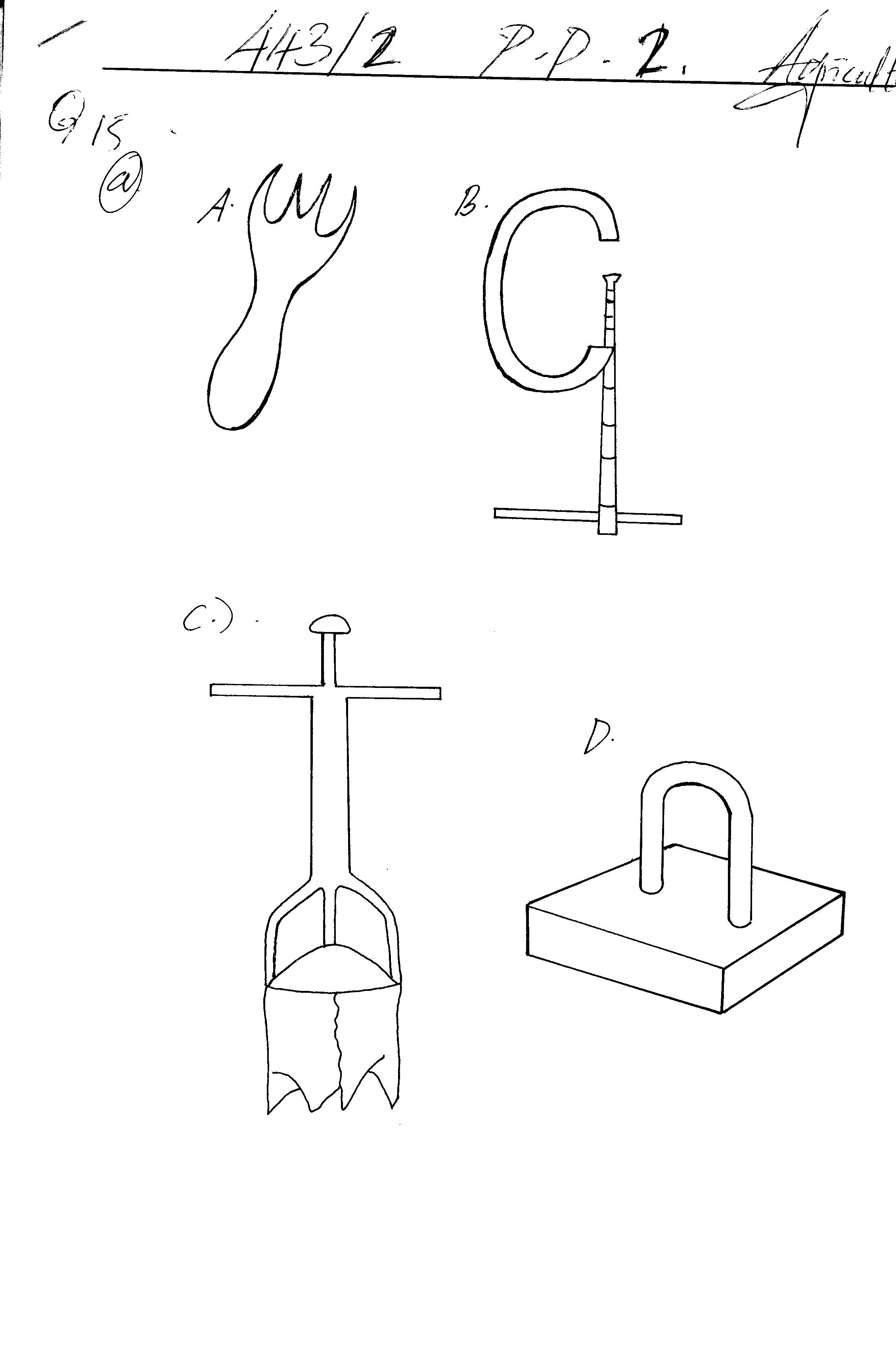 (i)	Name the tools labeled 							  (2mks)(ii)	State the functions of the following tools 					    (2mks)	(c ) (iii)	State one maintenance practice done on tool labeled B		  (1mk)The diagram below illustrates a livestock handling structure 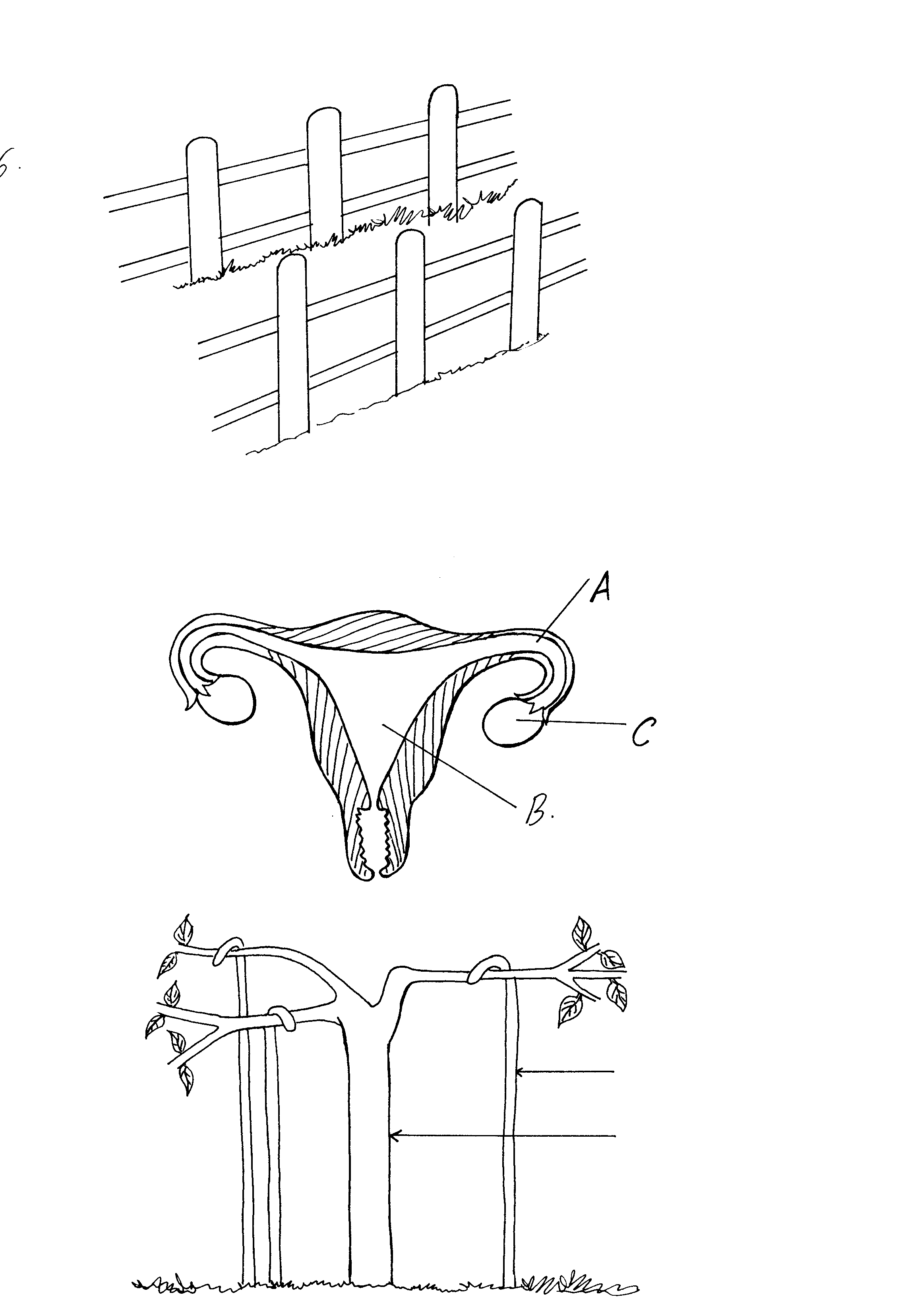 (a)	Identify the structure 								 (1mk) (b)	Name four practices that a farmer can carry out in the above structure 	 (4mks) (a)	What is embryo transplant 							 (1mk) (b)	Describe the procedure of embryo transplant using Mon-surgical method 	(4mks)The diagram below shows the reproductive system of a cow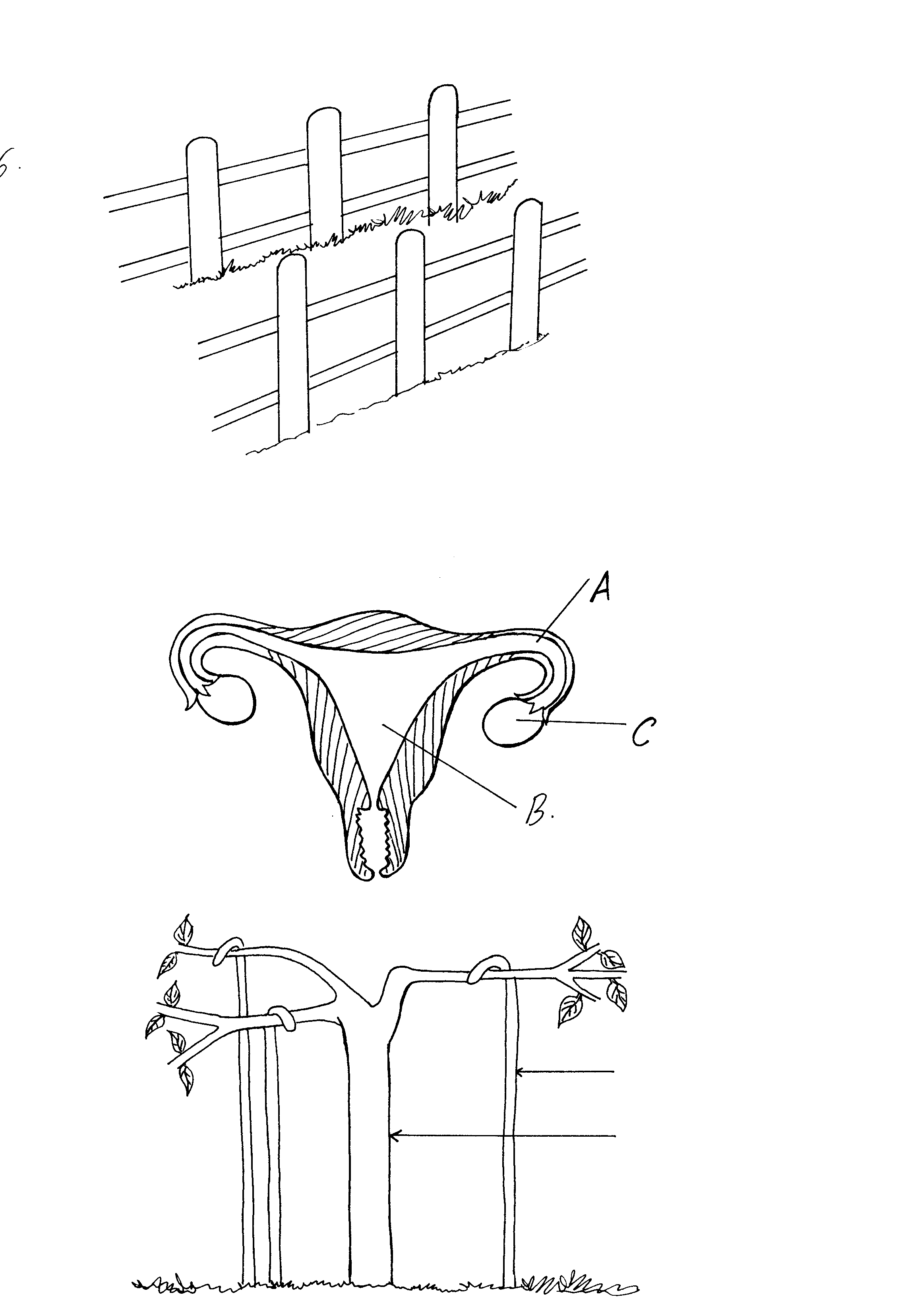  (i)	Name the parts  labeled A, B, C 						          (3mks) (ii)	State the functions of parts labeled A and C 					           (2mks)SECTION C (40 MARKS)ANSWER ANY TWO QUESTIONS(a)	Discuss the procedure of obtaining clean milk from a cow			  (10mks)(b)	Name five sources of power in the farm and describe the uses of each 	  (10mks)(a)	Discuss the factors considered when selecting a site for a farm structure 	   (10mks)(b)	State the management practices one should carry out to ensure effective dipping(10mks)(a)	Discuss characteristics of ideal dairy cow 		                                                (8mks)(b)	Giving examples, describe measures taken to control diseases in the farm 	 (12mks) MARKING SCHEMESAMPLE PAPER 4443 / 2AGRICULTURE  (a) Guernsey 							(b) Berkshire 							Ecto-parasite-Live on animals body either partially like tsetse flies which bite and escape or wholly like ticks, mites ,lice, keds e.t.c O.W.T.E					Endoparasites – Live in  an animals body e.g.Tapeworm, roundworms, liverfluke OWTE				 							Two uses of fences in the farmTo mark boundariesKeep away intruders and thieves from the farmTo control grazing e.g. by paddockingTo prevent damage of crops by livestockTo control breeding and mating in the farmControl diseases and parasites through vocational grazing and isolation of sick animals Act as windbreak Increases beauty of the farm  						FCR=	weight of food consumed = 	4Live weight gained	      =    2				      =	2:1						Qualities of clean milkFree from disease causing organisms Free from hairFree from dirt and dust Must have a good flavour Must have  a high keeping quality Must have the right chemical composition 				Three maintenance practices done on a water cooling system of a tractorLubricate the moving parts of the water pump regularly Use clean water in the radiator Remove trash from the fins Fix all pipes tightly to avoid leakage Adjust the fan belt tension 				(a) Cansal organism of pneumonia:Bacterium/mycoplasma mycoides 				(b) Predisposing factors of pneumoniaPoor ventilation Over crowding Age of the animal Dampness/chilliness in the animal house 			(c)  Two symptoms of pneumoniaSevere respiratory problems Abundant mucoid nasal discharge Difficulty in breathing Dullness Loss of appetite/anorexia Abnormal lung sound/bubbling sound/hissing sound/ gurgling sound.Coughing due to congestion of bronchioles Where land is not accessible by a tractor Irregular shaped pieces of landWhere the cost of hiring a tractor is high Where tractor for hiring one not available/very steep slopes 		Two reasons for maintaining farm toolsMake them last longerAvoid injuries to users To make them more efficient Reduce replacement costs 							Two characteristics used in mass selectionObservable characteristics e.g. coat colour, size, shapeMeasurable characteristics e.g. body weight, milk yield 			Two factors associated to the animal determining amount of feed an animal consumerAge of the animal Size/weight of an animal Physiological condition of an animal Production level of the animal 				Two advantages of K.T.B.HTop bars can be easily removed and replaced during inspection of the combsHoney combs are removed without disturbing the brood Easy to construct and repair A queen excluder can be used to separate the honey from the brood		13.  Adaptation to staying in hot areasAbility to vary its body temperature Thin hair reduces heat absorption Ability to produce concentrated urineLarge drinking capacity							One negative effects of pulling teats as a method of milking in a cowCause friction between the teat canal and epithelial lining predisposing teats to mastitis Lead to development of scar making milking painful to a cow Weakness udder suspension ligaments causing the udder to become pendulous SECTION B(i)	Name of toolsGarden forkG-clamp 								       (ii) Uses of toolsTool c- 	(a) Level/smoothen concrete or mortar .			(b) Hold mortar before it is placed in position 		Tool d-		(a) Soil sampling 			(b) Digging holes for fixing fence posts 			      (iii) Maintenance  practices done on tool b(a) Store properly in a tool rack 	(b) Apply grease on the threads 	(c) Replace the thumb heavy metal head				(a) Crush 										(b) Four practices carried out by the farmer on the structureMilking Vaccination Spraying Dehorning Identification/branding/ear notching Hoof trimming Artificial insemination Drenching Examination Taking blood samples 							      Embryo  transplant (a) 	Transporting of fertilized egg, resulting from mating a superior female by a superior male, into the uterus of an inferior female 				 	(b) Procedure of Embryo transplant using Non- Surgical methodRemove embryo by flooding the uterus with a liquid media Massage the uterus to dislodge the embryo the uterine lumen to flow out with the solution Withdraw solution containing the uterus using a tube to a syringe Syringe taken to the lab where the fertilized ova are selected and separated under high powered microscopeRecipient cow is then restrained anaesthesized and shaved on the area of operation Incision made in the left flank to allow horn of uterus to be pulled out Fertilized ovum inserted into the uterus using a pipette or syringe, through the tiny hole in the uterine wallPipette checked under microscope to ensure that the transplant is completeUterine horn retracted to its position 					NB: Award for the first four points systematically written (a)Parts 				NameA				Oviduct/fallopian tube B 				Uterus C 				Ovary					      (b) Parts 		Functions A		(i) A passage through which ova pass from ovary to the uterus 			(ii) Where fertilization takes place as the ovum passes to uterusC		(i) Production of ovum			(ii) Production of progesterone/oestrogen/sex hormones 	SECTION C			19.	(a) Procedure of obtaining clean milk from a cow Healthy milking herd Clean milking cows Healthy and clean milkmanClean milking utensils Milk filtration, cooling and storage Avoid flavours in milk Clean milking materials and equipment Correct milking procedure 							NB: 	Stating 1mk, Explanation 1mk      (b) Sources of power in the farmTractor power: Pulling and pushing implements, rotation of mowers, lowering of implements, transport.Electricity: Heat provision for livestock, lighting, operating machines e.g. milking machines.Solar: Produce electric energy using panels, drying of crops.Charcoal/wood: Provision of heat energy Oil: Running engines e.g. tractors, generators, lighting, heatingWater: Driving turbines and grinding millsBiogas: Cooking and lighting 				NB: 	Stating 1mk, Explanation 1mk  (a) Factors considered when selecting a site for a farm structureTopography Prevailing winds and rainfall Soil type Nearness to utility Sewage disposal Security Accessibility to roads Easy access to water supply 							NB: 	Stating 1mk, Explanation 1mk   (b) Management practices to ensure effective dippingClean plunge tanks regularly Prevent any leakage from the roof to avoid dilution of the acaricides and loss through evaporation Check the concentration of the acaricides as often as possible Maintain the solution at the top level Dip the livestock at fixed intervals i.e. once a week Dip the animals when weather is cool and after watering them to prevent them from drinking the solution Dip the animals in a single file All animals in the farm should be dipped Keep pens and footbaths clean Repair the collecting yard and draining race when broken 		21.	(a) Characteristics of an ideal dairy cow.Triangular in shape/wedge shapedBig udders Have large stomach Have well set hindquarters They have a straight top line They have prominent milk veins Their lean bodies carry little flesh They are docile with mild temperament 					(b) Measures taken to control diseases in the farmFarm hygiene: Cleanliness of house, clean equipment/proper carcass disposal to destroy pathogens Isolation of sick animals: Sick animals to be separated from healthy ones Deworming: To control internal parasitesTreatment of the sick animals to prevent the spread of diseasesVaccination: To create resistance to disease transmission Control of vectors: To avoid disease transmission Prophylactic approach/use of drugs to avoid infections Proper feeding/balanced rations to prevent nutritional disorders e.g. milk fever, anaemiaKilling/slaughtering to prevent spread of contagious diseases e.g. anthraxProper breeding to control breeding diseases e.g. brucellosis Quarantine:To avoid exposing animals to predisposing factors for diseases SAMPLE PAPER 5AGRICULTURE PAPER 2443/2SECTION AAnswer ALL the questions in this section1.	What is zero grazing?									1mk2.	List any four farm structures that are necessary for handling dairy animals.	           2mks3.	Apart from a tractor and electricity, name four other sources of power that may be used for doing work on the farm.							          2mks4.	Which tool would be required for each of the following farm operations?	(i)  Cutting wool from sheep.								1mk  (ii)  Castrating piglets									1mk5.	Give three conditions under which a farmer may prefer to use an ox-cart instead of a tractor drawn trailer?									           3mks6.	Give four factors that should be considered when siting a beehive in a farm.          2mks7.	State four management practices that would ensure maximum harvest of fish from fishpond.											          2mks 8.	Give two predisposing factors to foot-rot disease in sheep.			          2mks9.	What is the intermediate host for liver fluke?						1mk 10.	Give two causes of soft shell in eggs.							1mk 11.	List four factors associated to the animal that determine the amount of feed that an animal consumes.									          2mks12.	Give four reasons why the feeding of colostrum is important in the rearing of piglets.											         2mks13.	Give four reasons why young rams should be docked.			          2mks14.	List four cattle diseases caused by viruses.					          2mks15.	State any two disadvantages that may arise from inbreeding in livestock production.           2mks16.	Give two signs that would show that a doe is just about to give birth.	         2mksSECTION B ( 20 MARKS)Answer ALL the questions in this section in the spaces provided.17.	a)  The diagram below is a tractor-drawn farm implement hitched at the rear of the tractor.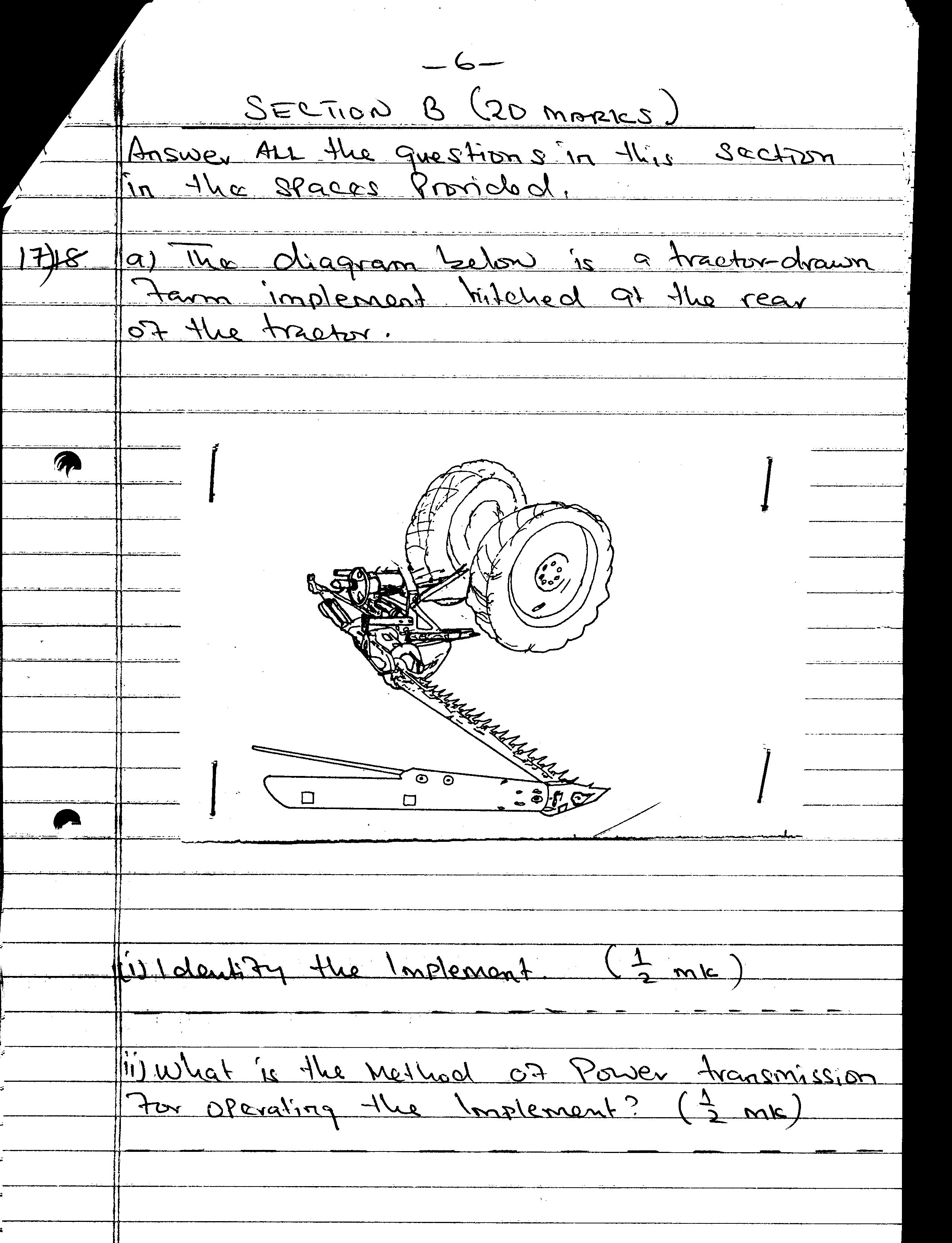 	(i)  Identify the implement.							½ mk (ii)  What is the method of power transmission for operating the implement? ½ mk (iii)  State three maintenance practices that should be carried out on the  implement. 											1 ½ mksBelow is a diagram of a piece of farm equipment.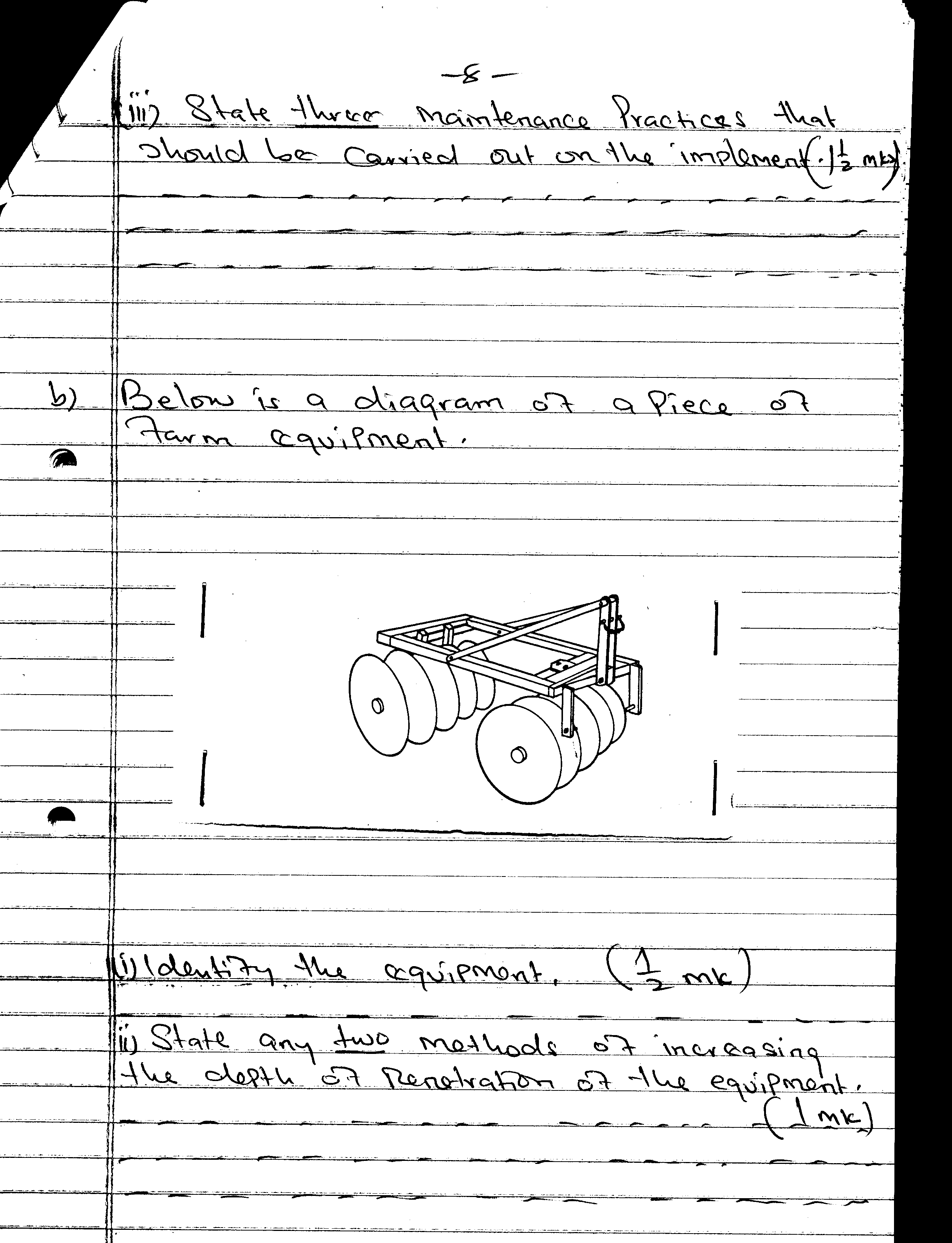 	(i)  Identify the equipment							½ mk(ii)  State any two methods of increasing the depth of penetration of the equipment.1mk18.	Study the diagrams below labeled P,Q,R and S representing some workshop tools and then answer the questions that follow.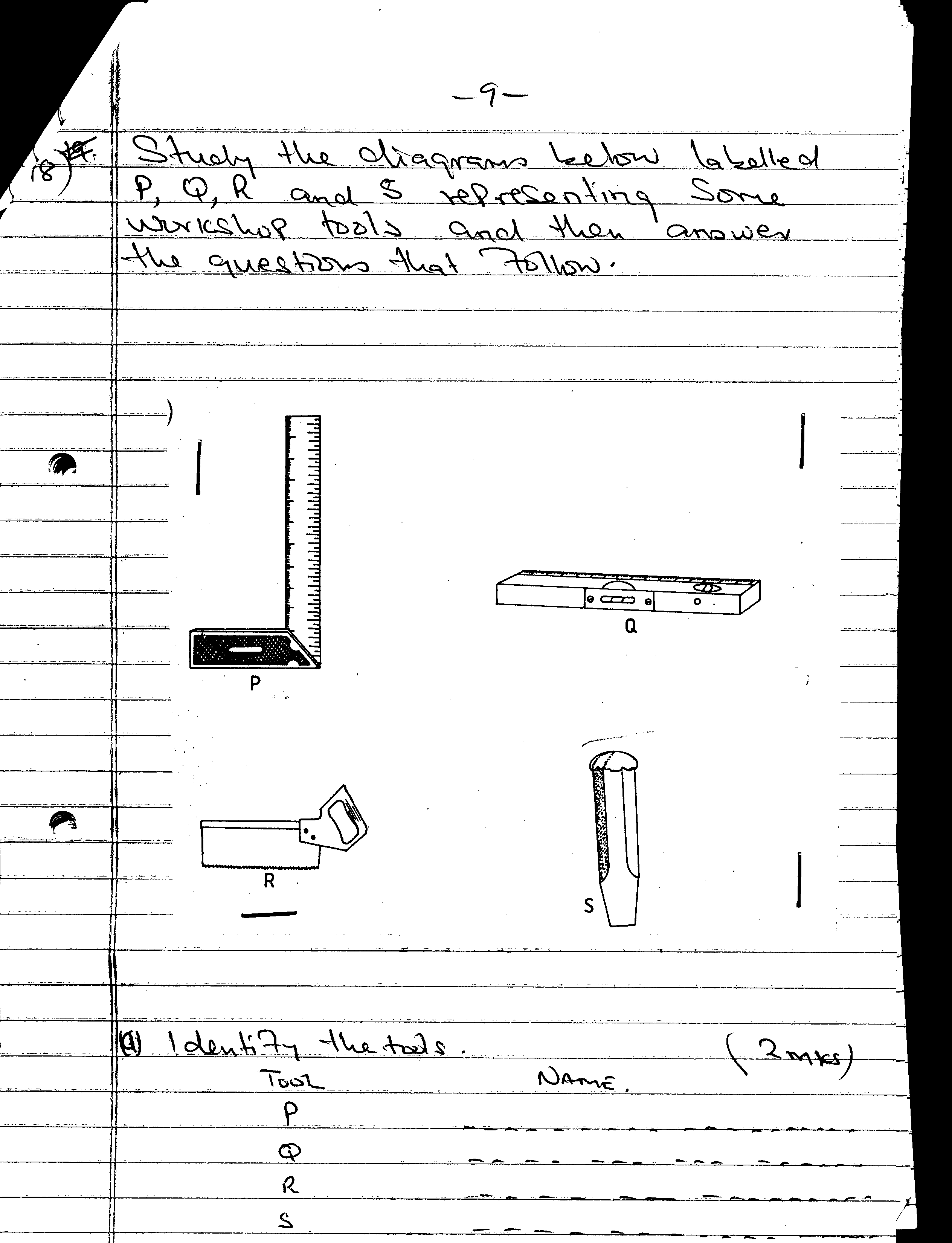 a)  identify the tools								2mks Tool					NameP		………………………………………….Q		 …………………………………………R		…………………………………………S		…………………………………………b)  Give one use of tools P and R in the construction of a wooden feed trough.1mk	P ………………………………………	R ……………………………………….	c)  How would the tool labelled Q be used in the construction of a calf pen? ½ mk d)  Give two maintenance practices carried out on tool S.			1mk 19.	Study the illustration of a farm structure below and answer the questions that follow.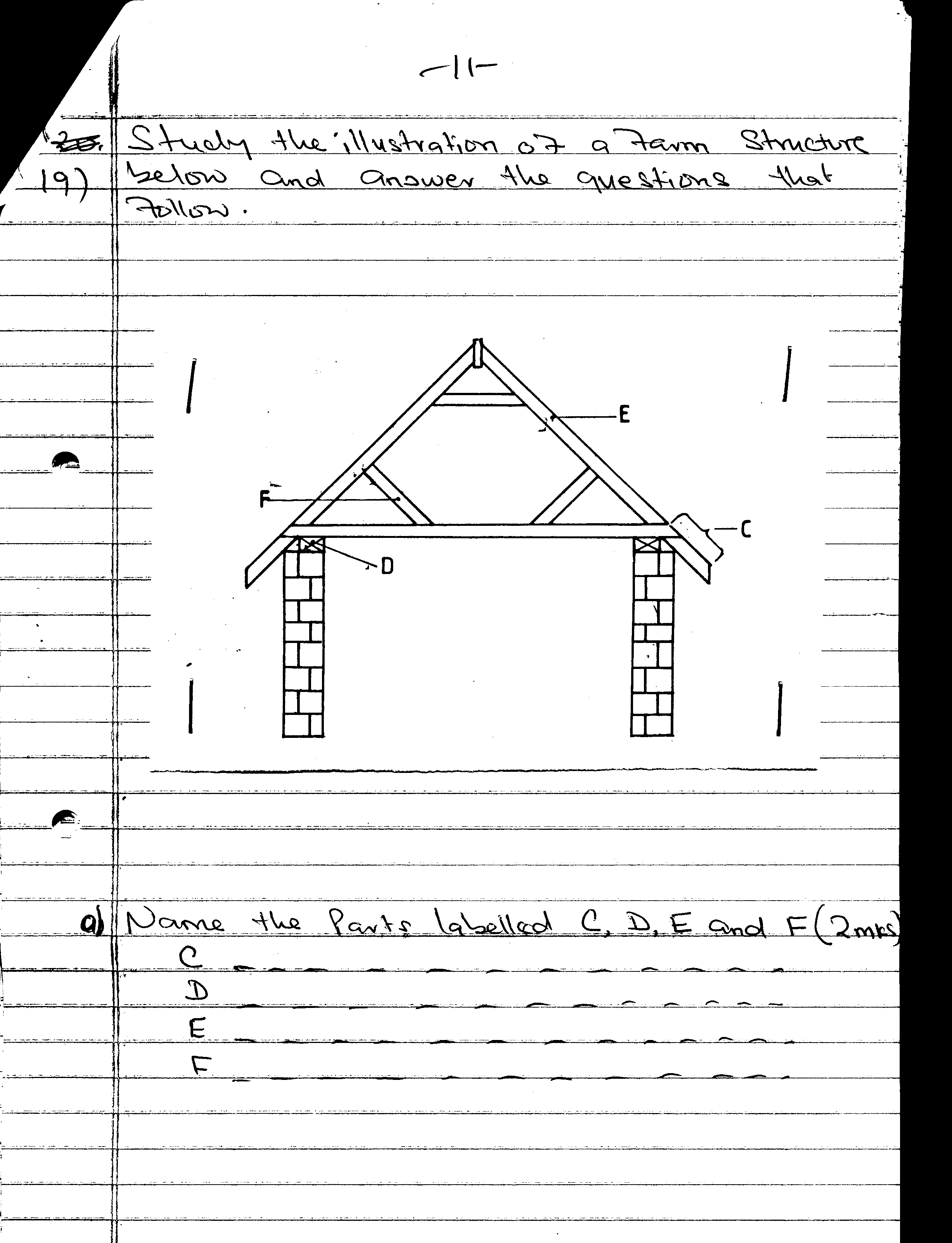 	a)  Name the parts labelled C, D, E and F.					2mks 	b)  State the functions of the parts labelled C,D,E and F.			2mksc)  Name two chemical preservatives used to treat the wooden parts of the structure against insects and fungal damage.							1mk 20.	The diagrams below represent livestock parasites.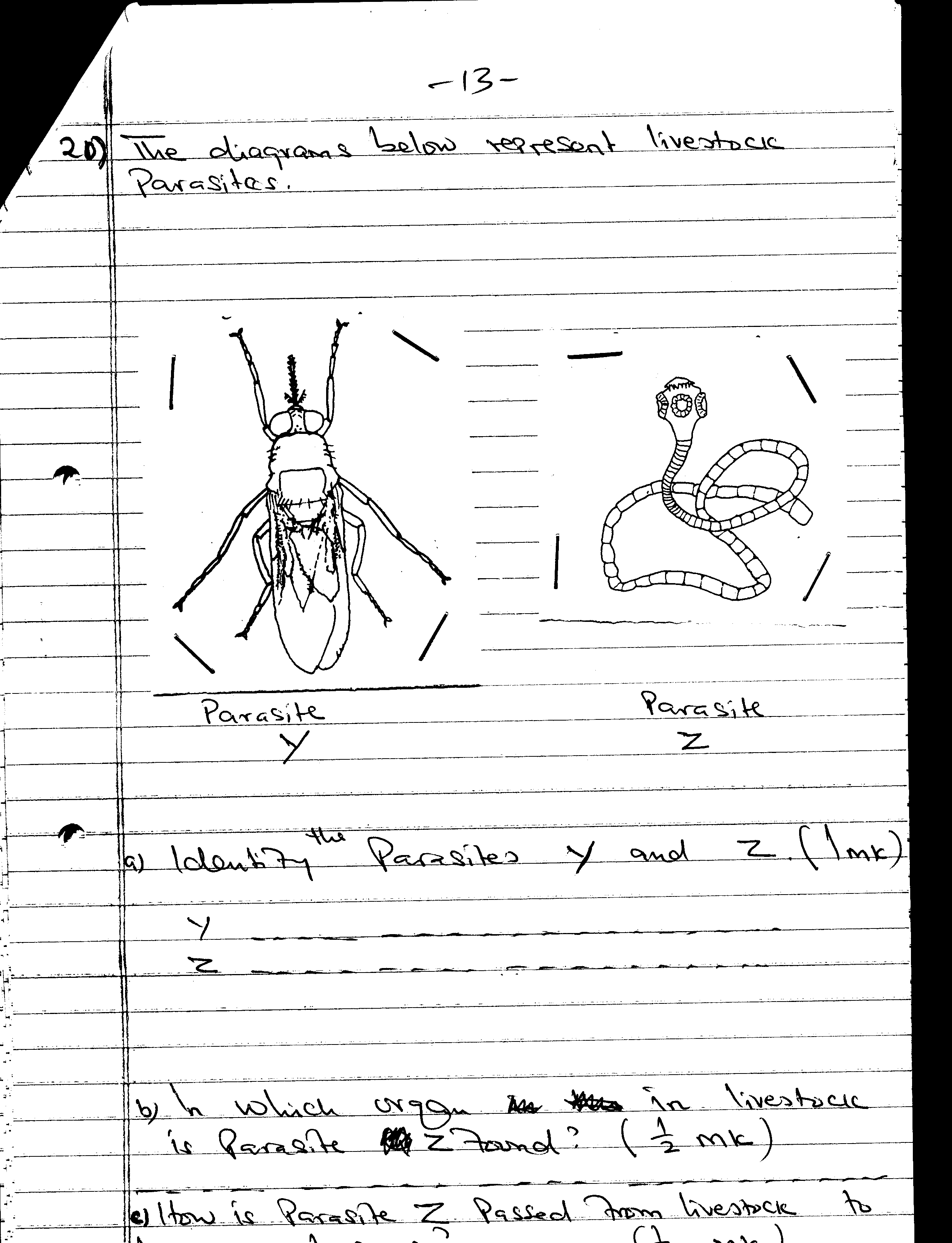        Parasite Y										a)  Identify the parasites Y and Z.						1mk	b)  In which organ in livestock is parasite Z found?			 	½ mk	c)  How is parasite Z passed from livestock to human beings?		½ mk 	d)  Give two control measures of each parasite.				2mksY……………………………Z……………………………21.	Below is a diagram showing a cross section of a house and a brooder set up for brooding chicks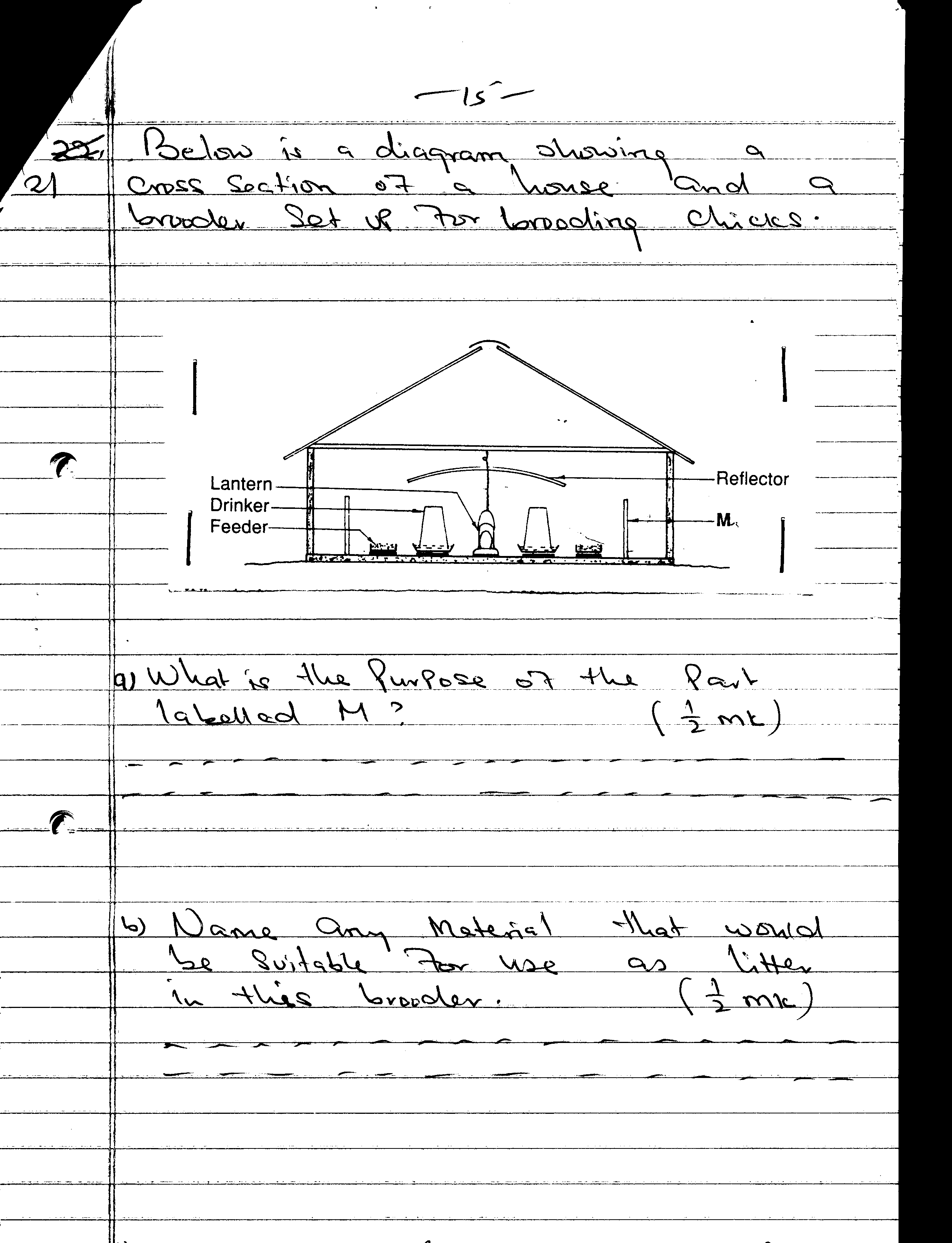 	a)  What is the purpose of the part labelled M?			     ½ mkb)  Name any material that would be suitable for use as litter in this brooder.  ½ mkc)  State two observations that would be made on the behaviour of chicks to determine when the temperature in the brooder is too high for chicks.			1mkd)  State one way by which the temperature in this brooder may be raised.	½ mkSECTION C ( 40 MARKS)Answer ANY TWO questions in this section in the spaces provided after this section.22.	Describe the management practices that should be carried out to raise beef cattle, using natural rearing methods, starting from birth to market stage of steers		20mks23.	a)  What causes milk fever in dairy cows?					2mks	b)  State five symptoms that would show that a cow is suffering from milk fever. 												10mks	c)  How would the disease be controlled?					6mks	d)  Name two other animals that may suffer milk fever.			2mks24.	a)  Compare the use of Ox-drawn mould board plough with that of tractor drawn mould board plough.									10mks	b)  Describe the maintenance practices that should be carried out on an ox-drawn mould board plough.									6mks	c)   What are the advantages and disadvantages of using tractor hire services in farming over owning and using your own tractor.						4mksMARKING SCHEMESAMPLE PAPER 5443/2AGRICULTURE SECTION A  Zero grazing:Zero grazing is the practice of rearing animals under confinement stalls whereby food and water are brought to the animals.  	Farm structures for handling dairy animals:				           	-Crush								-Fence									-Milking shed										-Calf pen		-Stall/kraal/night bomas/ handling yards/cattle shed		Other sources of farm power					-wind power								-water power									-human power/animal								-biogas					-wood fuel/charcoal								-Gas/paraffin    4. 	i)	Cutting wool									-	A pair of shears                                                                                   	  ii) 	Castrating piglets	-	scalpel/sharp razor/sharp knife                                                               	5. 	When ox chart may be preferred to tractor drawn trailer.				-    If the farmer has little capital						-	If the land is very steep							-	If the farmer has little load to carry		Factors considered when sitting a beehive							-Nearness to nectar producing flowers-In shady/cool/bushy place-Safe distance from livestock/living houses-Away from disturbance-Protect them from predators								                                      Practices to ensure maximum harvest of fish from fish pond	-	Control of stocking rate-	Control of water pollution-	Supply of fish food/nutrient for aquatic life-	Aerating water/flowing water-	Maintaining appropriate depth of water in the pond.Predisposing factors to foot-rot diseases-	Wet ground/muddy soils-	Injuries on hooves/woundsIntermediate host for liver fluke-Fresh water snail/limneas species/ water snail/mud snailCauses of soft shell in eggs-	Lack of calcium-	Some diseases such as Newcastle diseaseAnimal factors determining amount of feed an animal consumes-	Age of animal-	Size/weight of animal-	Physiological condition of an animal-	Production level of an animalImportance of feeding colostrums to piglets-	Colostrum is highly nutritious/rich in proteins, vitamins, fats and minerals e.t.c.-	Contains antibodies which provide immunity to piglets-	Acts as laxative and helps to clear digestive tract-	Highly digestibleWhy young rams should be docked-	To allow for even fat distribution in the body-	To prevent accumulation of dirt which would encourage blowfly infestation-	Minimize fouling of the wool with faeces-	Facilitate easy mating later in adult lifeCattle diseases caused by viruses-	Foot and mouth-	Rinderpest-	Rabies-	Pneumonia-	Devine malignant catarrh-	Blue tongue-	Lumpy skin disease-	Rift Valley feverEmphemeral fever/ three day sickness									                           				Disadvantages of inbreeding-	Increase embryonic mortality/abortion-	Reduces disease resistance ability-	Reduces the vigor of the animal/ weak/ causes abnormalities-	Reduce yieldSigns to show that a doe is about to give birth-	plucking off fur to line up the nest-	Making nest								      SECTION B17.	a)      i)	 -Reciprocating knife mower/reciprocating mower/cutter bar mower        ii)  Method of power transmission Powers take off (PTO)				                                             iii) Maintenance practices carried out on the implementBlades of the cutting knives should be sharpenedWorn out blades should be replacedBolts and nuts should be checked regularly and tightened when looseMoving parts should be lubricatedThe knife register should be checked and adjusted if necessaryClean the implement when necessaryi) –disc harrow/ two gang disc harrowMethods of increasing the depth of penetration of the equipmentadd weight on to the arrowExert more hydraulic forcesSharpen the disk bladesUse fewer disc / increase the space between discsLessen the area of disc contact with soil/ increase the cutting angle of the discs18.a)	Use of tools P and R in the construction of a wooden feed trough			P-Measuring angles/ layout of angles/ measuring lengths			R- Cutting timber to make joints/ used for joinery work			-Fine cutting/ sawingUse of Q in the construction of a calf pen			To determine if the floor level/ the walls are vertical.Maintenance practices on tool S-Sharpening the cutting edge-Removing the mushroom head19. a)		Names of parts C, D,E and F			C-Eases			D-Wall plate			E-Rafter			F-Strut									Functions of parts C, D, E AND fC- Prevent rainfall falling on the wallsD- Support the roofE-hold the roof materialF-Hold the weight on the roof						Chemical preservatives to treat wooden parts-Sodium dichromate-Arsenic pent oxide-Old engine oil			20 . a) 		Identity of parasites			Y-Tsetse fly/Glossina spp			Z-Tapeworm/moniezia expansa/taenia spp.				     b)               Organ where Z is found			Small intestine/ileum / intestine				How parasite Z is passed from livestock to human beingsBy eating infected raw meat/eating infected undercooked meatControl measures for parasites Y&ZY-Bush clearing-Spraying bushes with appropriate insecticides-Trapping and killing tsetse flies-Sterilizing males with sterilizing agents and releasing them.Z-Proper sewage disposal/farm hygiene-use of antihelminthic drugs-Eat well cooked meat-Buy inspected meat						21. a)		Purposes of part M			-Confine chicks around the source of heat (Lantern)material suitable for use as litter in the brooder-Wood shavings-Crushed maize cobs-Dry chopped grass-Saw dust  								       Behaviors of chicks- when temperature is too high in the brooder-Panting/ open beaks-Drooping wings/ wings away from body-Chicks make a lot of noise-Chicks far away from source of heat/ chicks do not crowd together	Ways of increasing temperature in the brooder-Raising the wick of lantern-Lowering the reflectorSECTION C22.	            Raising beef cattle up to market stage-	As soon as the calf ensure it is breathing-	Check for any foreign bodies in the mouth and nostrils and then induce breathing by applying artificial respiration-	Disinfect the naval cord to avoid infection-	Ensure the calf is licked dry by its mother/wipe the calf dry-	Ensure the calf suckles colostrums/ help the calf to suckle colostrum within 12 hrs of birth-	Leave the calf to stay with its dam to suck milk at will-	Wean calf at 6-8 months-	Separate weaners to graze in good quality pasture after weaning-	Spray calves up to weaning time after which they can be dipped to control external parasites-	Dehorn calves-	Calves should be dehorned within the first 4 months-	Castrate bull calves not intended for breeding at 6-8 months-	Castration should be done at weaning time-	Identify calves as early as possible after birth-	Separate uncastrated bulls from heifers at weaning time-	Give mineral supplements when necessary-	Deworm weaners regularly to control internal parasites-	Give supplementary feeds during dry seasons-	Clean water should be provided adlib at all times-	Vaccinate the calves/ weaners against prevalent diseases-	Observe and treat sick animals-	Separate sick calves/weaners from healthy ones-	Animals should be ready for marketing depending on breed, from 12-30 months-	Keep proper records-	Cull defective animals.						23. a)		Cause of milk fever		-	Low calcium level in the blood/ high milk yield without calcium replenishmentSymptoms of milk fever-	Paralysis/ inability to more or arise-	Muscular twitching (not shivering)-	Stiffening of the whole body-	Head turned back-	Unconsciousness-	Walking in staggering manner					Control of milk fever-Feed enough mineral salts before and after parturition-Inject calcium and phosphorus-Partial milking on known casesOther animals that suffer milk fever-goats-Pigs-Sheep24. a)	Comparison between ox-drawn and mould board plough and tractor drawn mould board plough.-	Ox-drawn mould board plough is light equipment hence does not compact soil as much  as tractor drawn mould board-	Ox-plough can be used for more operations e.g. ploughing, weeding, harvesting root       crops like groundnuts e.t.c. than tractor-drawn mould board plough-	Less skill is required to operate ox-plough than tractor drawn mould board plough-	Tractor plough can be used to plough harder soils than ox-plough-	Tractor plough is faster than ox-plough so it can plough a larger area within a shorter time-	The source of power for tractor plough since the use of ox-plough depends on the health of oxen-	Tractor plough can plough deeper than ox-plough-	Ox-plough can plough steeper lands where tractor plough cannot plough-	Ox-plough requires more people to operate than tractor plough-	Ox-plough is cheaper to maintain-	Ox-plough is cheaper to buy						    Maintenance practices on an ox-drawn mould board plough-Grease the moving parts-Oil before long storage to avoid rusting/ paint shiny parts if long storage-Tighten loose bolts and nuts-Always clean the plough after work-Store the plough in a sheltered place e.g. machinery shed-Repair damaged parts-Replace worn out parts							c)	i)	Advantages of using tractor hire services			-It is cheaper for a farmer to use a tractor without buying one			-The farmer does not incur maintenance costs			-The farmer does not incur risks of owning a tractor e.g. theft, accident, burning e.t.c.			-farm operations are carried out faster				Disadvantages                                     -Tractor hire service may not be available at the time when required-Some tractor hire service operators may charge very high fees for services rendered-Some operators can produce very poor quality workSAMPLE PAPER 6AGRICULTURE PAPER 2443 / 2 SECTION A ( 30 MARKS)Answer ALL questions in the spaces provided.1.	State three importance of keeping livestock healthy.					3mks2.	State two conditions, which would make it necessary to feed bees.			2mks3.	What is pica as used in livestock production?					1mk4.	Name a pig breed with white colour on feet, nose and tail.				1mk5.	Name three methods of livestock selection.						3mks6.	List three disadvantages of embryo transplant.					3mks7.	Distinguish between crutching and ringing as used in livestock production.		2mks8.	Name  two faults of ignition system of a tractor.					2mks9.	Name three importance of lubricating system in tractor.				3mks10.	Give a reason for packing eggs with the broadside upwards in an egg tray.		1mk11.	Name a tool one can use to join two pieces of barbed wire during fencing.		1mk12.	a)  Name three mechanical methods of controlling ticks.				3mks	b)  Name the intermediate host of liver fluke						1mk13.	a)  Name the cause of fowl typhoid.							1mkSECTION B ( 20 MARKS)Answer ALL questions in the spaces provided14.	Below is a diagram of a farm implement		No diagram	a)  Identify the implement 								1mkb)  State the use of the implement							1mk15.	The following diagram illustrates a method of milking a cow.(i)  Identify the method of milking.							1mk(ii)  How long should it take to milk a cow from the start to the end of milking?	1mk (iii)  How would a milk man ensure that no milk  remains in the udder at the end of milking.(iv)  State three practices done before start of milking to ensure clean milk production         											3mks 16.	The following diagrams illustrates farm tools.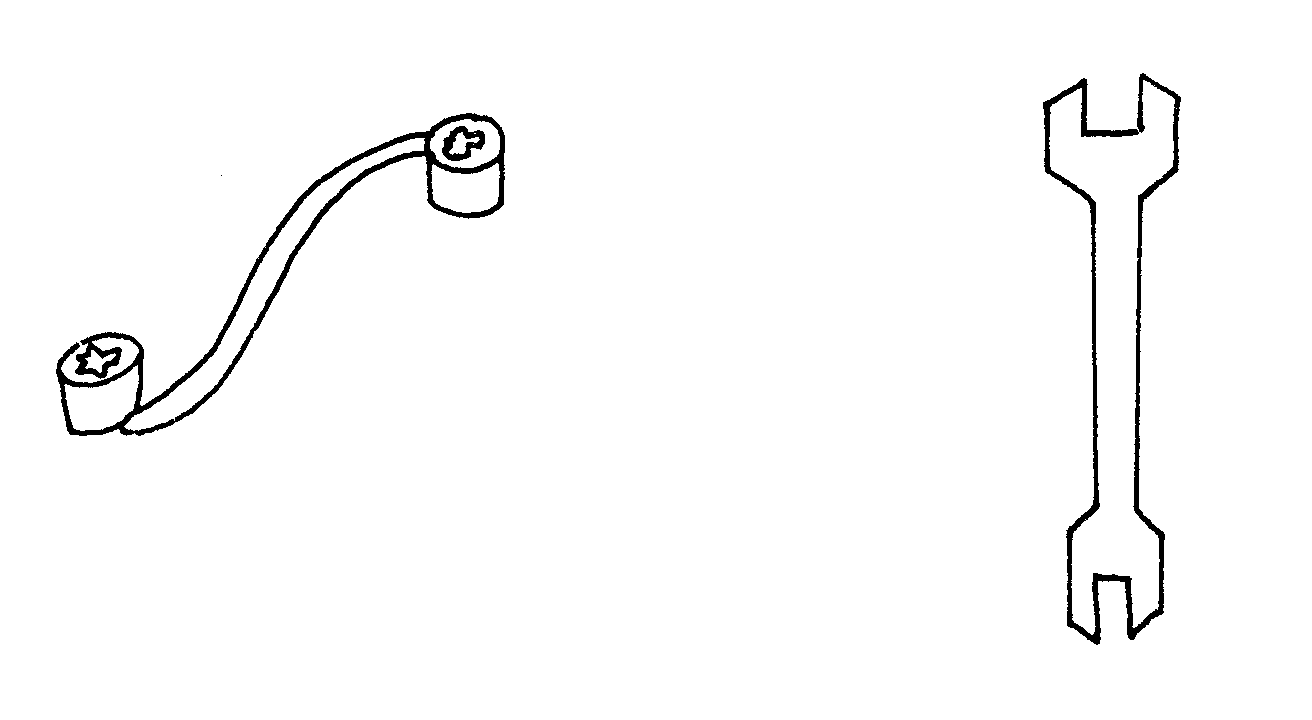 	(i)  Identify the tools	         M  	  N					2mks	(ii)  State the advantage of tool M over  tool N.				1mk 17.	The following is an illustration of wooden post wire fence.  Study it and answer the questions  that follow.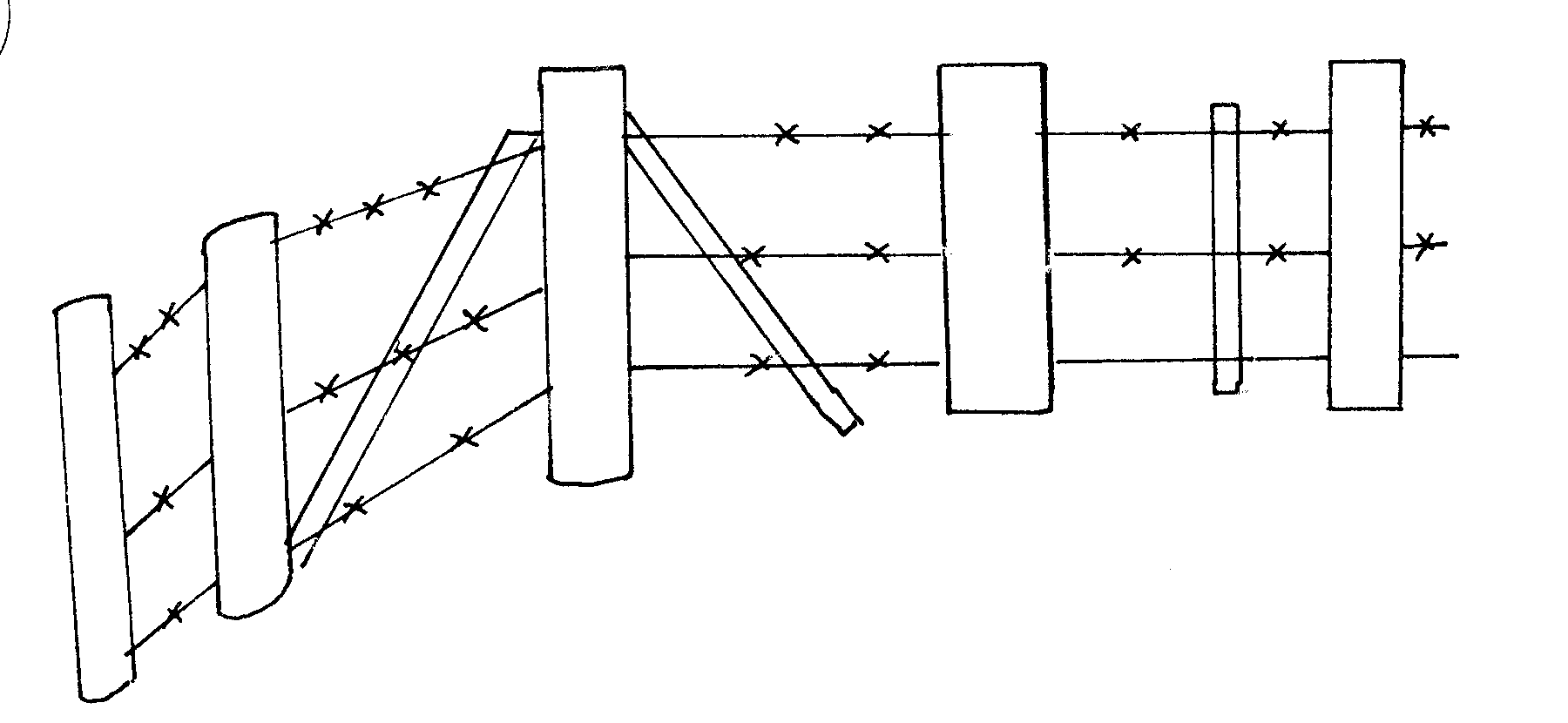 (i)  Identify the type of wire in the illustration.				1mk(ii)  Label the parts A and B on the diagram.					2mks(iii)  Name three ways of making wooden post to last long.			3mksiv)   Name a tool used to tighten the wire during construction.		1mkSection C ( 40 Marks)Answer any two questions18.	Describe the management of growers in a deep litter system from 8 weeks old to the point of lay.										20mks19.	a)  Describe the procedure used in establishing the foundation of a  permanent farm building.										8mksb)  Describe the uses of various hand tools used in the establishment of the foundation in (a)  above.										12mks20.	a)  State five microbial activities that takes place in a rumen.		5mks	b)  How are various methods used to control livestock diseases control disease 15mksMARKING SCHEMESAMPLE PAPER 6443/2AGRICULTURE.To increase quantity of livestock products/ work output /regular breeding. Increase quality of livestock productsReduce cost of productionPrevent spread of diseasesIncrease productive life of livestock				         During drought when no flowers*NDI*When a new colony is small and faster reproduction is requiredWhen a new colony has just entered the hive and no food reserves			         Depraved where animal feed or nonfood materials					          (1mk)Berkshire										       -	mass selectionProgeny testingContemporary comparison								         		-	ExpensiveRequires highly skilled labourRequire special equipment for fertilization & storageIf the uterus of the animals to receive the embryo is not ready implantation will not occurCrutching = cutting wool around reproductive organ of eweRinging = cutting wool around sheath							    -	Sudden stopping-	Continuous engine running								    -	Increase efficiency of machineReduces heat created by rubbing surfaceActs as cleaning agent.-	Oil used prevent rusting of stationery machines					         Gaseous exchange									      Splicing fool									         12.a)    -	Burning infested pastures	      -	Fencing off the pasture land and farm	      -	Starving the ticks by keeping animals away from infested pastures.	      -	Handpicking ticks from animals & killing them            -	Change ticks environment e.g. by ploughing pasture laser etc.     b) Mud snail / fresh water snail	  13a)	Bacterium / Salmonella gallinarum 					                      b)   -	Extensive bloating 	      -     Tar-like waterly blood oores off from openings on office e.g. nose	      -	Waterly blood does not clot quickly	      -	Lack of rigor mortis									          		SECTION B (20Mks) 14. a).	 a subsoiler									           	b). 	breaking hard pans 								            	c)	-	Clean after use 		-	Replace / repair worn out parts 		-	Store it properly / under a shed		-	Oil the unpainted parts before long storage.					          15. (i)	Machine milking 								              	(ii)	8 minutes or less								              	(iii)	Massaging the udder	& stripping out milk from the teat(OWTTE)	Maintain healthy milking herd clean milking cowMilk man should be clean and healthyMilking shed should be cleanUse clean milking utensilsAvoid flavour in milk by not using feed stuffs e.g. silage etc    16.	(i)	M – Ring spanner		N  -	Open – ended spanner							       	(ii)	- Used to loosen or tighten hidden nuts 					              17.	(i)	barbed wire	(ii)	(A) brace 		(B) Dropper 	(iii)	- Charrying the post Covering the tops with metal (plastic)Reinforcement of bottom with concreteCutting the top at a slope							          (iv)	Wire strainer / morkey strainer						          SECTION C-	Space in the house should be adequate to the number of growers	 Litter should be kept dry and from dampeness / dustProvide adequate perches / roostersProvide enough clean water in the waterersControl external parasites by dustingVaccinate against prevalent diseasesHung green vegetables in the house to make them busyProvide grit / oyster shell to help in digestion towards end of growing period.Introduce layers mash in the 10th weekGive adequate growers mashKeep proper recordsKeep the wateres and all other equipment cleanDebeak the birds to prevent cannibalism / egg eatingProvide appropriate prophylactic drugs Treat sick birdsAvoid stress factores e.g. noise etcProvide adequate waterersProvide adequate feed troughScatter grains on the utter to make birds busyIsolate sick birdsDispose off dead birds properlyCull frequently sick  birds19. (a)		-	Clear vegetation from the site  	-	level the site	-	Measure and peg it	-	Dig a trench 30cm wide and at least 60cm deep to remove all loose and disturbed soil	-	Pour in concrete of correct mixture /1:2:4 /1:3:6	-	Compact the concrete	-	lay foundation stone / block /bricks to 50cm above the ground level	-	Place a damp proof course /PVC sheet.				      b)	Slasher / panga	- clearing vegetative / making pegs		Jembe			- Levelling the site / digging the trench	Spade			- Removing soil from site / trench	Spirit level		- Checking horizontalness of the laying the building materials	Rammer 		- for firming concrete	Mason’s square	- Measuring corners	Mason’s trowel	- applying mortar between building material	Mallet			- for hitting the pegs into the ground	Tape measure 		- Measuring distance	Plumb bob		- for checking verticalness	Naming the tool 						            20.a)		- 	Fermentation of food 		-	Synthesis if vitamin B complex / VHB1 B2, B6 & VA.K	-	Synthesis of amino acides from ammonia gas.	-	Breaking down of proteins into peptides, amino acids and ammonia	-	Breaking down carbohydrates & cellutose to carbon dioxide , volatile fatty acides /    		Accept specific.								           b)		-	General farm hygiene / cleanliness of houses, equipment proper carcass disposal :- 			to destroy pathogens Isolation of sick animals- avoids spread of diseasesDrenching / deworming – controls internal parasitesVaccination – creates resistance to diseases in animalsControl of vectors – avoids disease transmissionProphylactic approach / use of drugs avoids prevents infectionProper feeding / balanced ration-prevents nutritional disorders slaughtering frequently  sick animals prevents spread of contagious diseasesProper breeding – controls breeding diseasesQuarantine- avoids introduction of disease / prevents spread of diseaseFoot trimming – minimizes occurrence of foot rot.Proper housing – avoids predisposing animals to diseases.SAMPLE PAPER 7AGRICULTURE PAPER 2443/2SECTION A ( 30 Marks)Answer all the questions in this section in the spaces provided1.	Name TWO pre-disposing factors for mastitis.					2mks2.	State TWO safety precautions considered when planing.				2mks3.	a)  Name TWO products obtained from milk after processing.			1mk	b)  Give TWO essentials of clean milk production					2mks4.	a)  What is a feed ration								1mkb)  Give TWO advantages of proper feeding of livestock.				2mks5.	Name TWO methods of harvesting fish.						2mks6.	a)  Give ONE functional difference between petrol and diesel engines.		1mkb)  Give TWO maintenance practices of a diesel fuel system.			2mks7.	Give ONE advantage of using Kenya Top Bar Hive over log hive in honey production	              1mk8.	List TWO factors that lead to cannibalism in poultry management.			2mks9.	State ONE reason why Blackhead Persian sheep is suitable for drier areas.		1mk10.	a)  Give TWO harmful effects of keds in sheep					2mks11.	State TWO reasons for breeding livestock.						2mks12.	State TWO signs of farrowing in pigs.						2mks13.	State ONE condition under which the spike tooth harrow is used.			1mk14.	a)  Name TWO livestock  handling techniques during feeding.			2mks	b)  Give ONE advantage of correct handling of livestock during feeding.		1mk15.	Distinguish between pipe wrench and pipe cutter.					1mkSECTION B ( 20 MARKS)Answer ALL questions in this section in the spaces provided16.	The following illustrations show the behaviour of chicks in different brooders.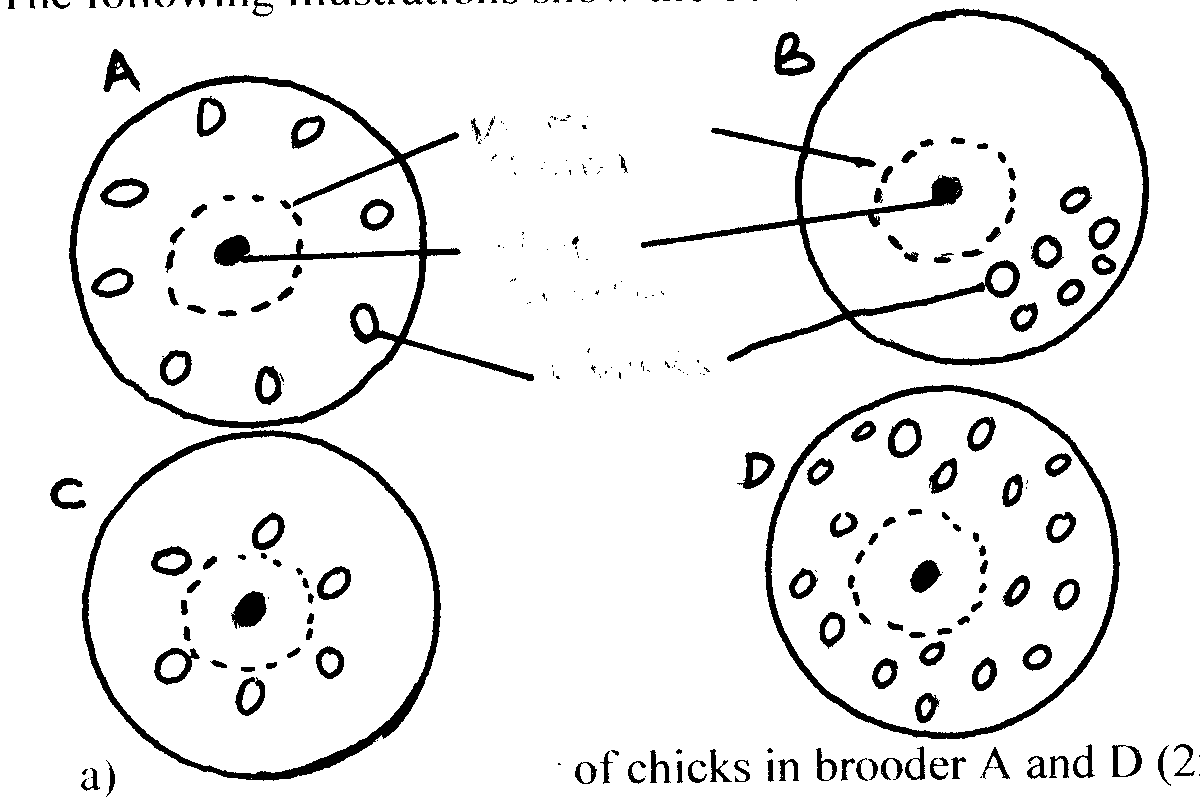 	a)  Explain the behaviour of chicks in brooder A and D.				2mks	b)  What adjustments  should be made on brooders B and C				2mks17.	Study the diagram below and answer the questions that follow.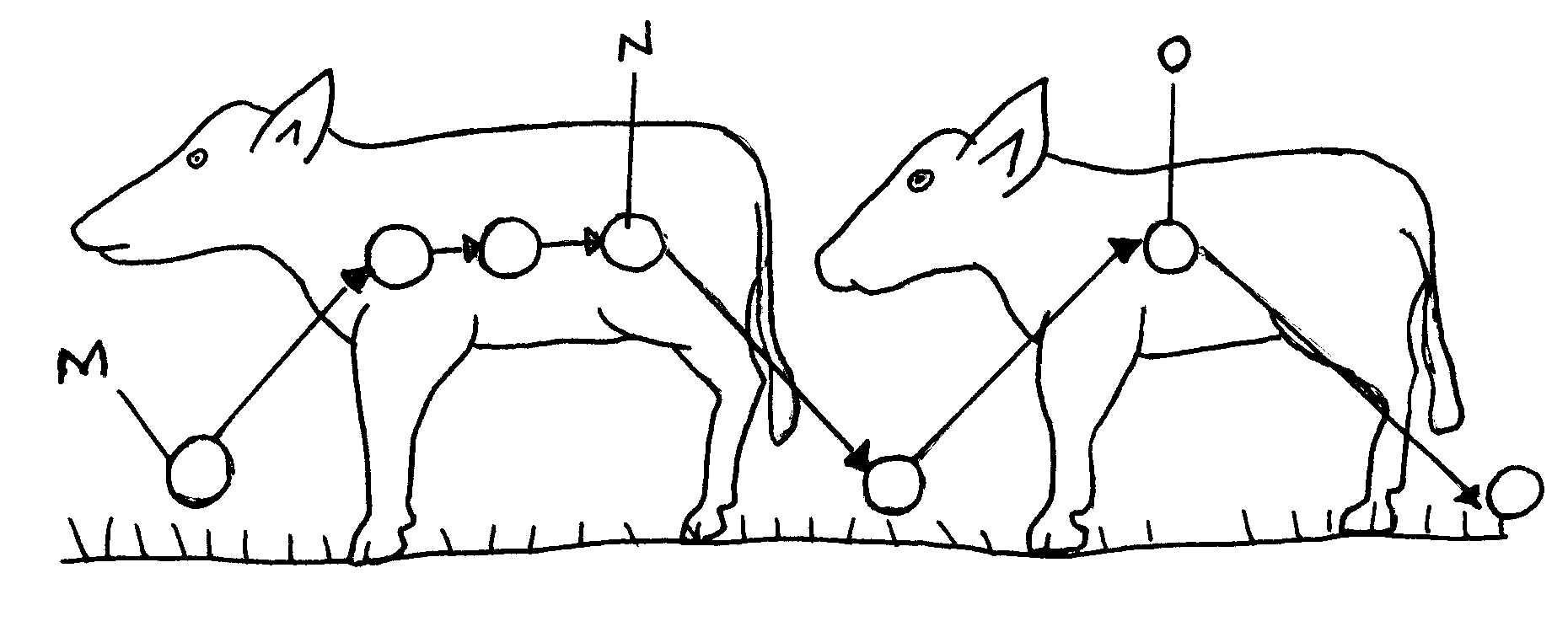 	a)  What does the illustration represent.						1mkb)  Name the stages labeled M,N, O							3mksc)  Give TWO ways of controlling the stages named in (b) above.			2mks18.	The diagram below represents parts of a roof.  Study the diagram carefully and answer questions that follow.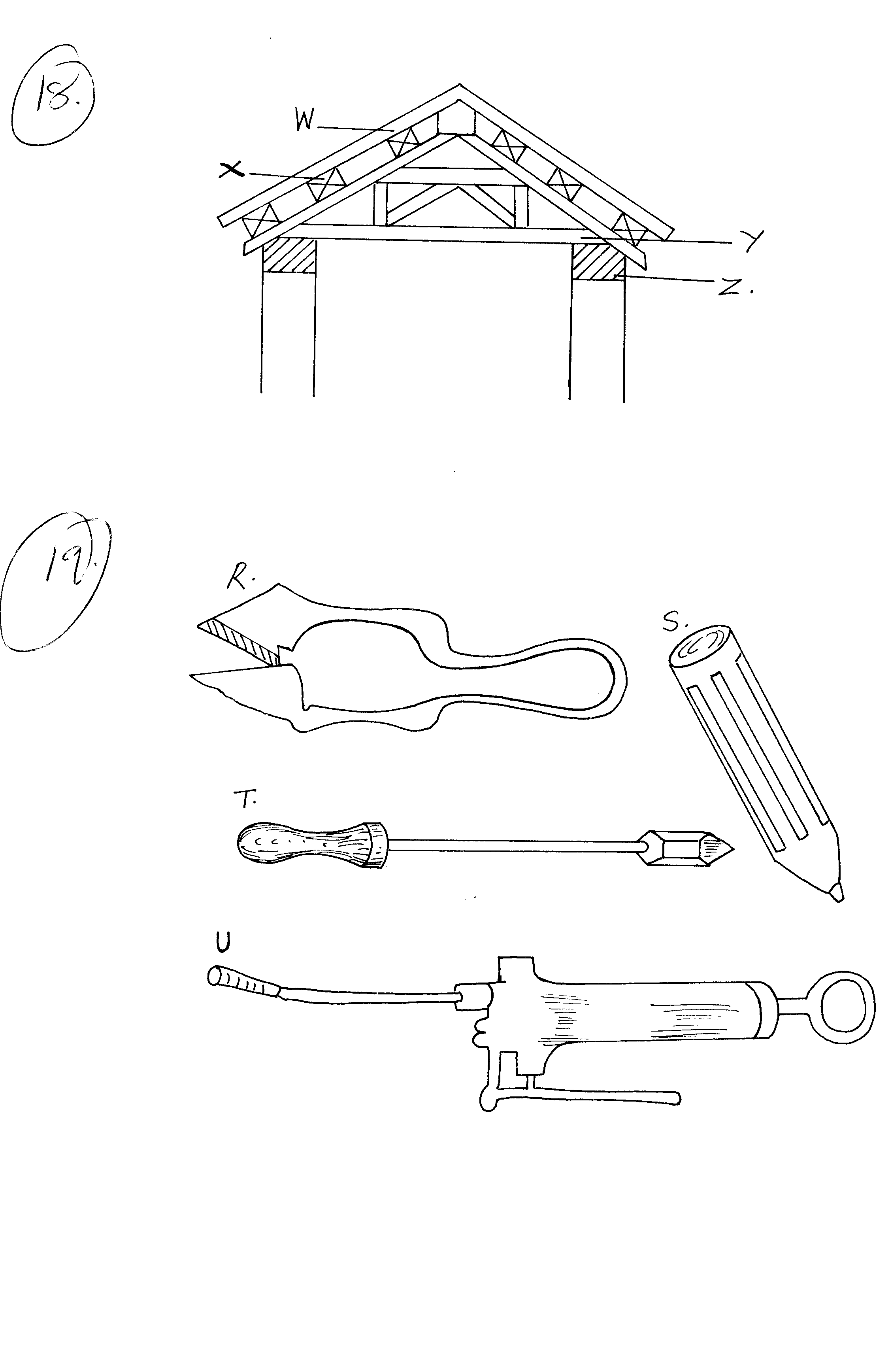 	a)  Name the parts labelled WXY and Z.						4mksb)  State ONE factor which determine the pitch of the roof.				1mkc)  Give a reason for your answer in (b) above					1mk19.	Study the farm tools labelled R,S,T and U and answer the question that follow.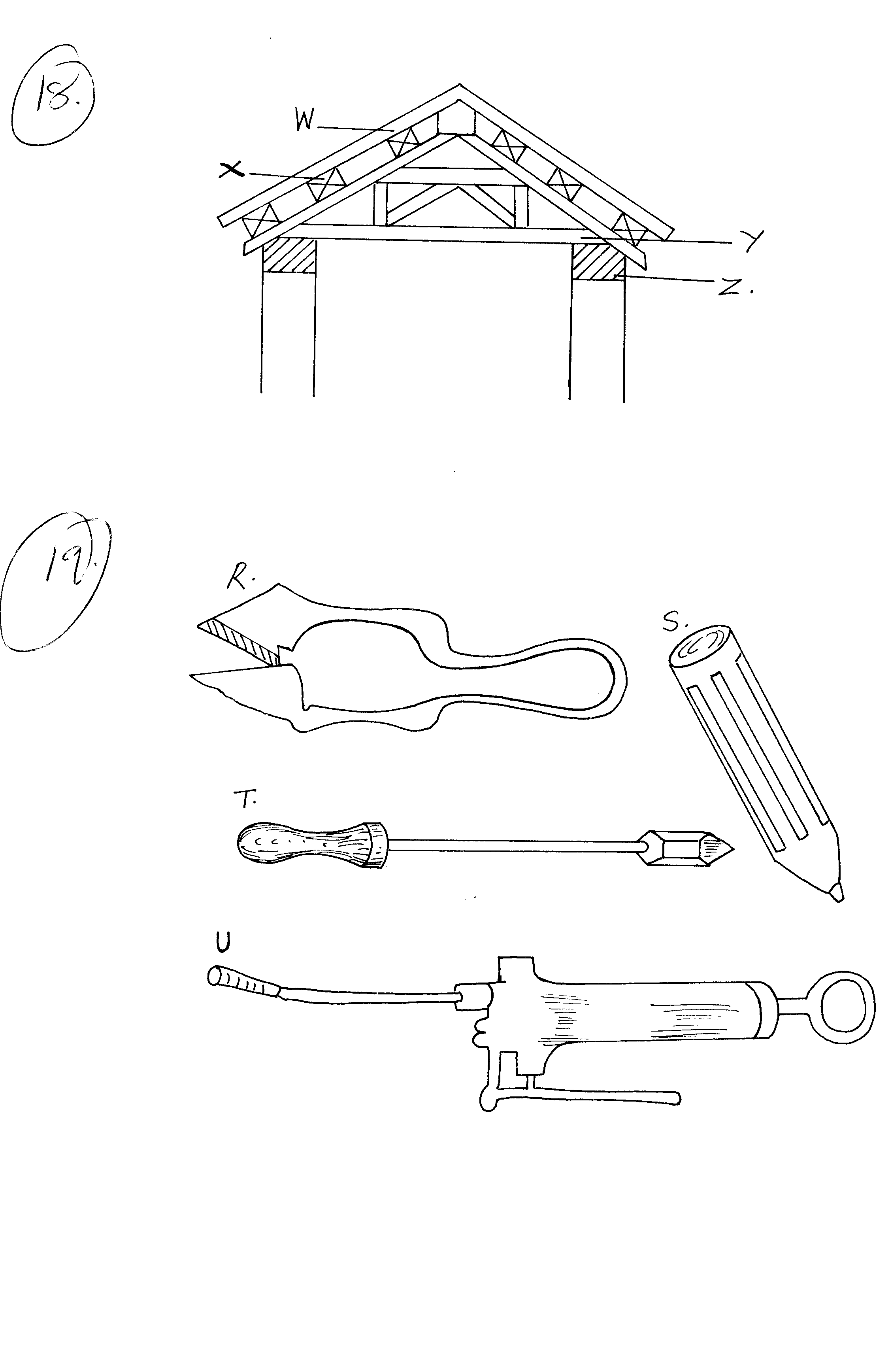 	a)  State the functions of tools R and S.						2mksb)  Give the importance of the metal used to make tool T				1mkc)  State ONE maintenance practice of tool U.					1mkSECTION C ( 40 MARKS)Answer ANY TWO questions in this section in the spaces provided20	a)  Describe the procedure followed during preparation of silage as livestock feed.              16mks	b)  Explain four qualities of good silage						4mks21.	a)  By use of suitable illustrations, describe digestion of food in ruminant animals18mks	b)  Explain TWO advantage of digestion of food in ruminants over that of non-ruminants.	22.	a)  Describe FIVE sources of power on the farm.				          15mksDescribe FIVE maintenance practices carried out on a named farm implement.	          5mksMARKING SCHEMESAMPLE PAPER 7443/2 – 1. Predisposing factors for mastitis				i)	Ageii)	Stage of 1actationiii)	Udder attachmentiv)	Incomplete milkingv)	Mechanical injuriesvi)	Poor sanitationvii)	Poor milking techniques2.    Safety precautions when planningi)         Plane blade should be as sharp as recommended		ii)        Plane blade should be properly adjustediii)       Plane along grainsiv)       Wood being planed should be held firmly on the bench by clamps or benchv icesv)        Start planing from the end nearest to you. vi)       Push plane with long uniform strokes vii)      Wood should not have nails or metals sticking on it.3.   a) Milk products								 -	Cream ,-	Ghee-  	Butter-	Homogenized and pasteurized milk-    	Ultra heat treated milk (UHT)-    		Curd Cheese-	Powdered milk -	Ice cream, yoghurt & Condensed milkb) Essentials of clean milk production 							-	Healthy milking herd -	Clean milking cows -	Clean milking utensils -	Avoid flavours in milk -	Healthy and clean milk man -	Milk filtration, cooling & storage -	Clean milking shed4.   a) Feed ration - Daily amount of feed given to an animal 			b) Advantages of proper feeding of livestock -	Produce high quality products -	Give higher yields -	Grow faster and mature early -	Increases resistance to diseases Economical to keep5.   Cropping fish -Removal offish of marketable size from the fish pond Methods 			-	 Use of nets-	 Use of hook and line6.   Functional difference between petrol & diesel engines					Petrol engine							Diesel engineProduces little smoke						- produces a lot of smoke- Completely burnt						- Diesel is not  completely burnt		- Light in weight and suitable for light duties.			- Heavy and suited for heavy duties	b) 	-	Fillters should be replaced as recommended by the manufacturers -	The sediment bowl should be cleaned regularlyBleaching should be done incase air is entrapped in the system.7.	Kenya top Bar Hive										-	Easy lo harvest honey by removing Bars -	Higher yields-	Avoid destruction of larval bees during harvesting -	High quality honey not mixed with brood Bars can be removed for examination of combs8. Cannibalism in poultry										- 	external parasites- 	prolapse -	 mineral deficiency-	 bright light-	overcrowding introduction of new bird.9.   Black Persian sheep is prone to foot-rot infections							10. a) Harmful effects of Keds			-	Suck blood causing anemia-	Cause retardation of growth in lambs-	Cause irritationSheep scratches and bites itself hence damaging its wool.b) Control- Dipping sheepShearing infested sheep and applying appropriate chemicals either by hand, spraying or   washing.1 1 . Reasons for breeding										- Introduces new genes increasing productivity- To overcome environmental problems- Such as diseases, pests and adverse climatic conditions- For economic reasons; livestock with high growth rates mature faster thus cheap to produce.Expands inherited potential of the animal.12. Signs of farrowing											- Enlargement of vulva- Loss of appetite- Restlessness- Slackening of muscles on each side of the tail- Udder and teats  become enlarged- Presence of milk in teatsSow collects litter at one corner to build a nest.13. Condition for using spike tooth harrow								- removal of trash in farms with plant residues- Leveling soil surface to plant - small seeds - Used in ploughed farms with large soil clods - Used when  incorporating fertilizes into the soil14. a) Livestock handling techniques									 - Free range - Zero grazing - Morant system - Artificial bucket feeding- Tethering - Paddocking Strip grazingb) Advantages of correct handling-	Underfeeding is prevented-  Overfeeding is avoided -  Adequate quantity of feed is given Injuries to animals is avoided15. Pipe wrench - for holding, tightening and loosening metallic pipes 					 Pipe cutter - used for cutting PVC pipesSECTION B (20MKS)16. a) Behavior of chicks in brooders									A  -  chicks have moved away from the heat source due to high temperature D - chicks are evenly spread all over the broods due to optimum temperature.b) Adjustments on broodersB - prevent drought coming from one direction of the brooderC - Increase temperature in the heat source to avoiding over crowing around the heat source17. a)  The life cycle of a two host tick									b)  M - Larva N - Nymph O - adultc)  -	Dipping or spraying -	Hand dressing animals -	Hand picking of ticks - Rotational grazing- Burning - Ploughing - Fencing18. a) Parts of a roof 									A - Rafter B - PurlinC - Cross tie D - wall platb) Roofing materialsc) The pitch/rise of the roof is high if the roofing materials used retain water such as grass and tiles pitch low if materials allow easy flow of water such as corrugated iron sheets.19. a) 	R — shearing wool in sheep									S – punching holes in metals 	b) Advantages of correct handlingUnderfeeding is prevented Overfeeding is avoided Adequate quantity of feed is given Injuries to animalsSECTION C20a)	 Silo should be prepared before harvesting crop.- The shape and size of silo depends on the amount of forage to be ensiled- Cut the crop at an appropriate stage (8 weeks for re growth and wilt for 6- 12 hours to about 65-75% moisture content.- Chop up the crop and put into the silo compacting it at every 10-23cm layers- Fill silo  as rapidly as possible (Preferably in less than two days) ensuring the ensiled material   has  a "ridge" appearance when ensiling is completed- Temperature in the silo should be checked regularly during ensiling period. If temperature    is higher than 32°C water should be added and compaction reduced. If temperature is    below   32.2°C, compaction should be increased and dry materials or molasses added- Ensilled material should be covered with a polythene sheet or a layer of dry grass to protect it from  water and air.- Cover silo with a thick layer of soil maintaining the ridge appearance.- Dig a trench round the silo to drain of rain water.b) Factors affecting quality of silage- Colour should be greenish to yellow but not brown or black-  Obtained from high quality forage cut at proper stage of growth-  Free of moulds and bad odours such as ammonia and butanic acid-  Have a pH of 4.2 or below - Have a fine texture with no sliminess21. 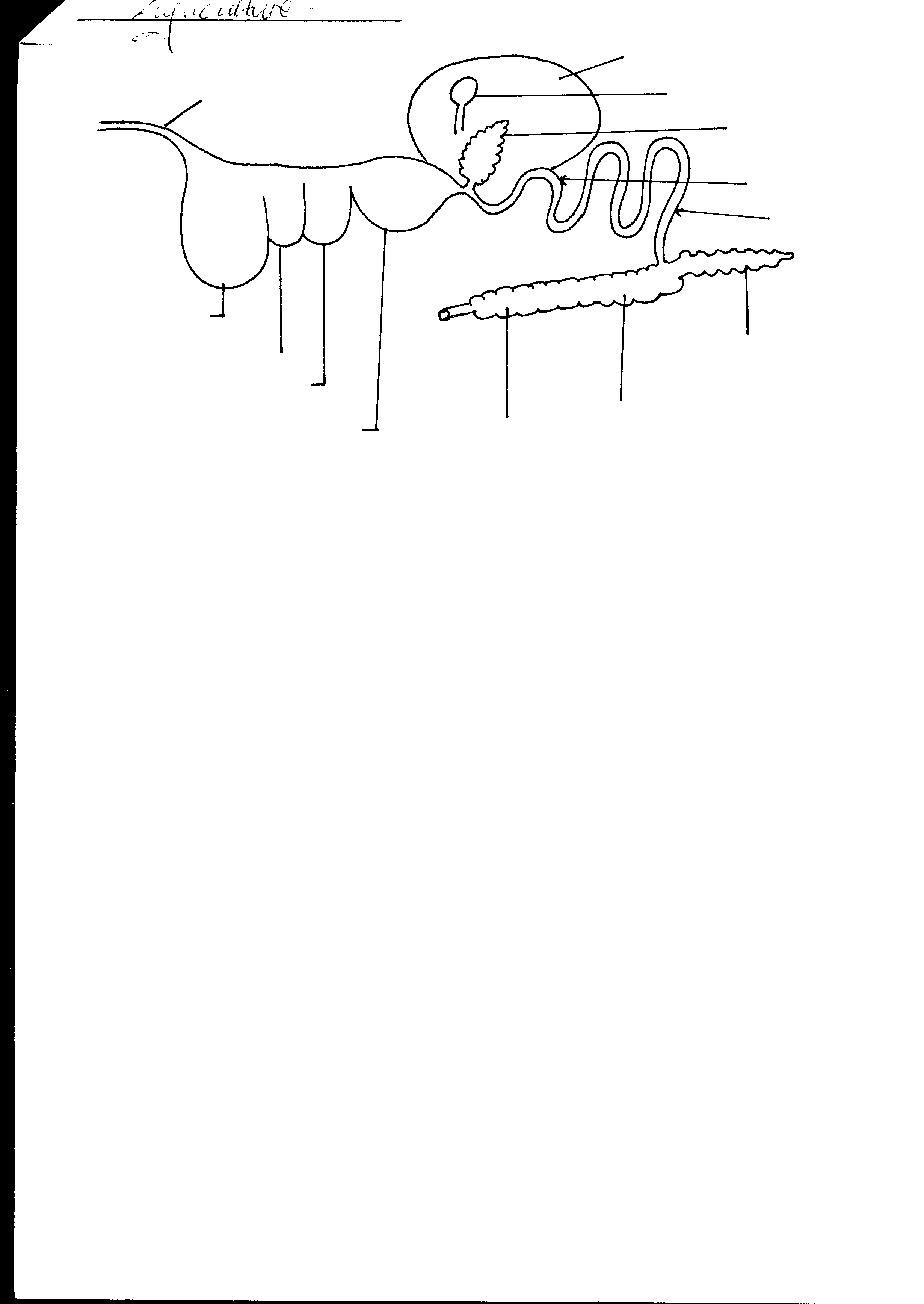 -	Ruminants are animals which chew cudThey have a stomach which is divided into four chambers namely rumen, reticulum, omasum and abomasumTheir digestive system is mainly with vegetationFood is chewed in the mouth with teeth, mixed with saliva and swallowed to rumen through the oesophagusNo enzymatic digestion takes place in the mouth since ruminants lack ptyalin in their salivaThe rumen acts as a temporary store for food before regurgitation to the mouth for further chewingDigestion in rumen is microbial i.e. acted on by micro- organisms such as bacteria after fermentationMicrobial activity results in synthesis of vitamin B complex, vitamin B2, vitamin B6 and vitamin K. It also causes synthesis of amino acids, breakdown of proteins to peptides, amino acids and ammonia. Breakdown of carbohydrates and cellulose leads to production of carbon dioxide and hydrogen released through belchingReticulum receives food from the mouth after regurgitation where food is sieved and separated into fine material from course materialsReticulum also retains foreign and indigestible materials such as polythene papers, wires and pieces of strings eaten with food accidentallyOmasum (the book) receives food from reticulum and absorbs water, grinds and sieves food particles by means of its foldsAbomasum (true stomach) is concerned with digestion of proteinsFinal digestion of proteins takes place in the small intestinesAbsorption of water also takes place in the colon	b)	         i)		Presence of micro- organisms in the digestive system of ruminants assists in the breakdown of tough plant materials such as cellulose and ligninThe four stomach chambers provides a large surface area for digestion and absorption of food in ruminants unlike the short digestive system of non-ruminants22.	a)	i)	Human power                                                                                               		-	provided by human beings who is healthy, fully grown and well fed		-	Man provides between 0.07 Kw to 1.0 kw		-	Human power can be used to perform various tasks in the farmAnimal power-	Provided by animals such as donkeys’ oxen, camels-	Provide power mainly for cultivation and transportation-	Work output is higher than human power and can work in various placesWind power-	Wind can be used to perform light jobs like winnowing of crops-	It is also used to pump water using the wind mill-	Wind power is rarely used in farms due to its unreliability in terms of strength, direction and availabilityWater power-	Running water can provide energy for the generation of HEP, driving, grinding milk and hydraulic pumps for pumping water-	Its use is limited due to unreliability of water, cost of harnessing the power and accessibility to moving waterBiomass-	This is energy produced from biogas and wood or charcoal, coffee husks or sawdust-	Trees provide firewood and charcoal which on combustion produces energy for heating and cooking-	Biogas is produced when organic wastes such as animal dung are fermented in a digester to produce methane gas which is flammableSolar energy-	Employs radiant energy from the sun -	Heat of the sun is used to dry most crops before storage or processing-	Solar energy can be stored by using photovoltaic dense or module that produces electricity directly from the sunElectric power-	It’s obtained from geothermal power station, hydropower station and nuclear station or a storage battery-	Electric power is used for lighting and driving several machinesFossil fuel-	Includes fossil fuels such as petroleum oils, cola and natural gases-	Petroleum oils are refined to produce kerosene, petrol, diesel e.t.c. used to provide light and/ or drive machines-	Coal can be used in running industrial plantsb)		Maintenance production on named farm implement-	oiling movable parts	-	Replacing and repairing worn out parts	-	Cleaning and proper storage after use	-	Painting to prevent rust	-	Sharpening cutting edges	-	Tightening loose bolts and nutsSAMPLE PAPER 8AGRICULTURE PAPER 2443/2SECTION A ( 30 MARKS)Answer ALL questions in this section in the spaces provided1.	State the use of each of the following tools in bee production.			2mksSwam netb)  Catcher box										2.	List TWO dairy goat breeds.								2mks3.	a)  State one  chemical used in relieving a ruminant animal of bloat.		1mkb) State Two reasons why drenching alone is not an effective method of controlling internal parasites in livestock									2mks4.	a)  State the class of each of the following feedstuffs.				2mksMolassesMac lick Name the type of breeding system represented below				1mk Ayrshire sire x Boran Dam          F1 heifer x Hereford5.	Give the importance of flushing in sheep management.				2mks6.	a)  Name the causative organism of the Gumboro disease.				1mkb)  State two symptoms of coccidiosis infection in poultry.				2mks7.	State two differences between the dromedary and bactrian breeds of camels.	2mks8.	State one way by which each of the following practices help in disease control.	2mksa)  Proper feedingb)  Proper housing9.	a)  State  one effect of tse tse fly infestation on livestock.				1mkb)  State one way of controlling tse tse flies						1mkGive one reason why tsetse fly control is considered as land reclamation method. 1mk10.	State two  ways in which a production ration may be utilized by cattle.		2mks11.	Name two diseases in cattle that may be spread through breeding.			2mks12.	a)  Under what conditions would a farmer prefer to use an ox-cart instead of a tractor – drawn trailer.										         	2mks	b)  Name Two implements that may be connected to power take over shaft of   a tractor. 2mksSECTION B ( 20 MARKS)Answer all the questions in this section in the spaces provided.13.	Below is a layout of an animal housing study it and answer the  questions that follow.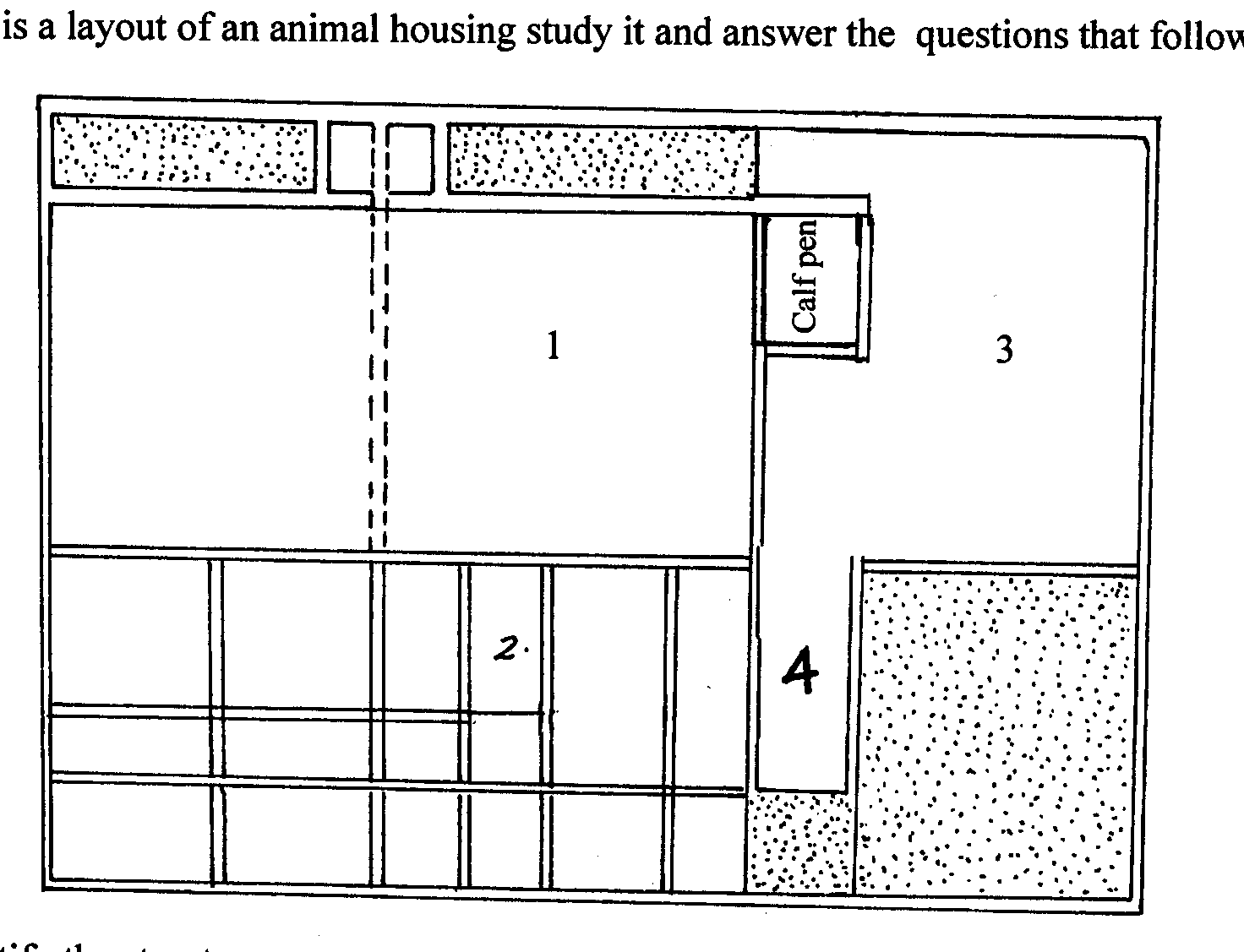 i)  Identify the structure								1mk	(ii)  Name the parts labeled 2,3,4.							3mks	(iii)  What is the role of the part labeled 3.						1mk14.	Study the diagram of an egg below and answer the questions that follow.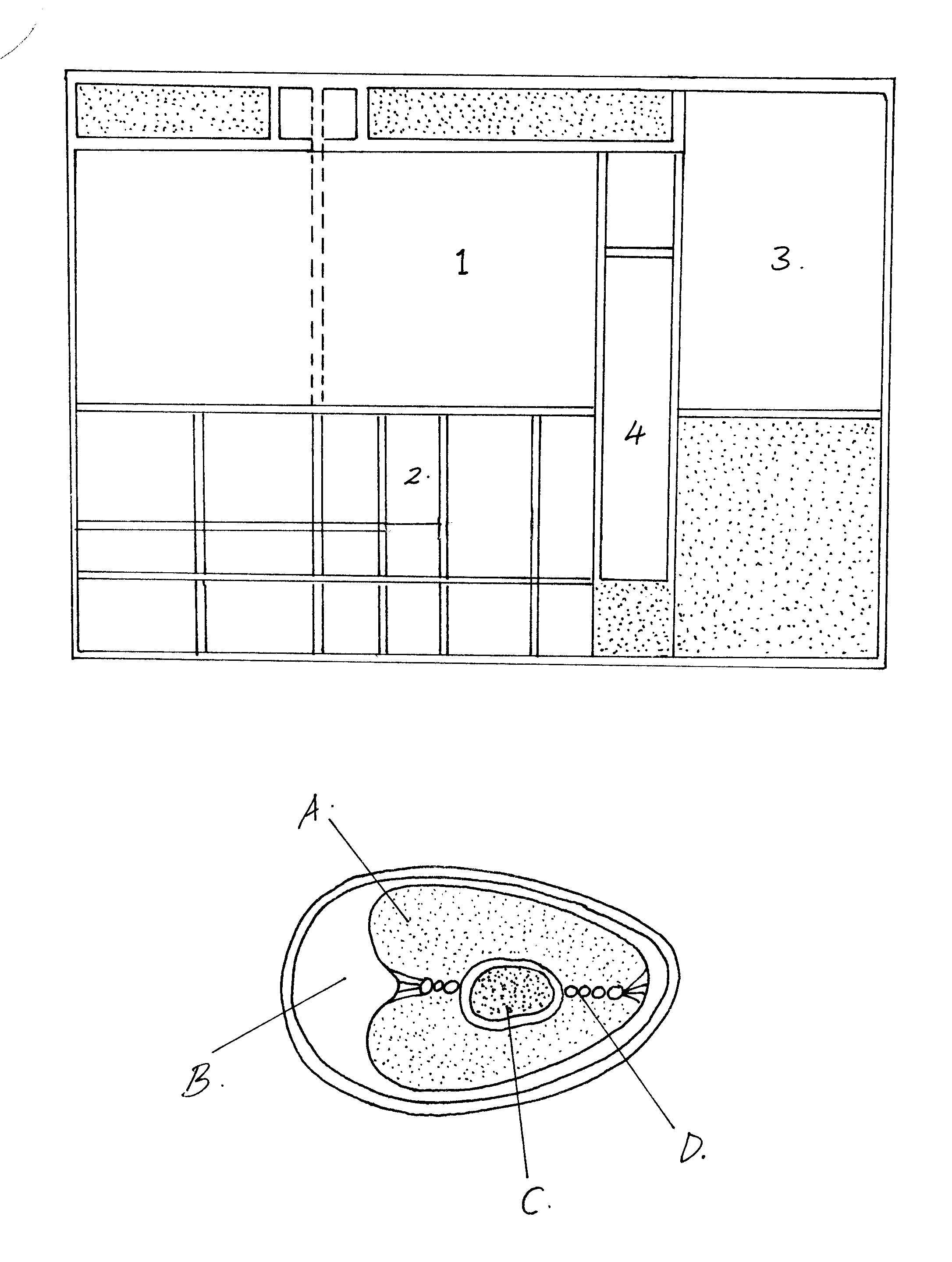 Name the parts labeled A,B C and D.						4mksState the roles of parts labeled A and D during incubation.			2mks15.	Drawn below is a diagram of a fishpond.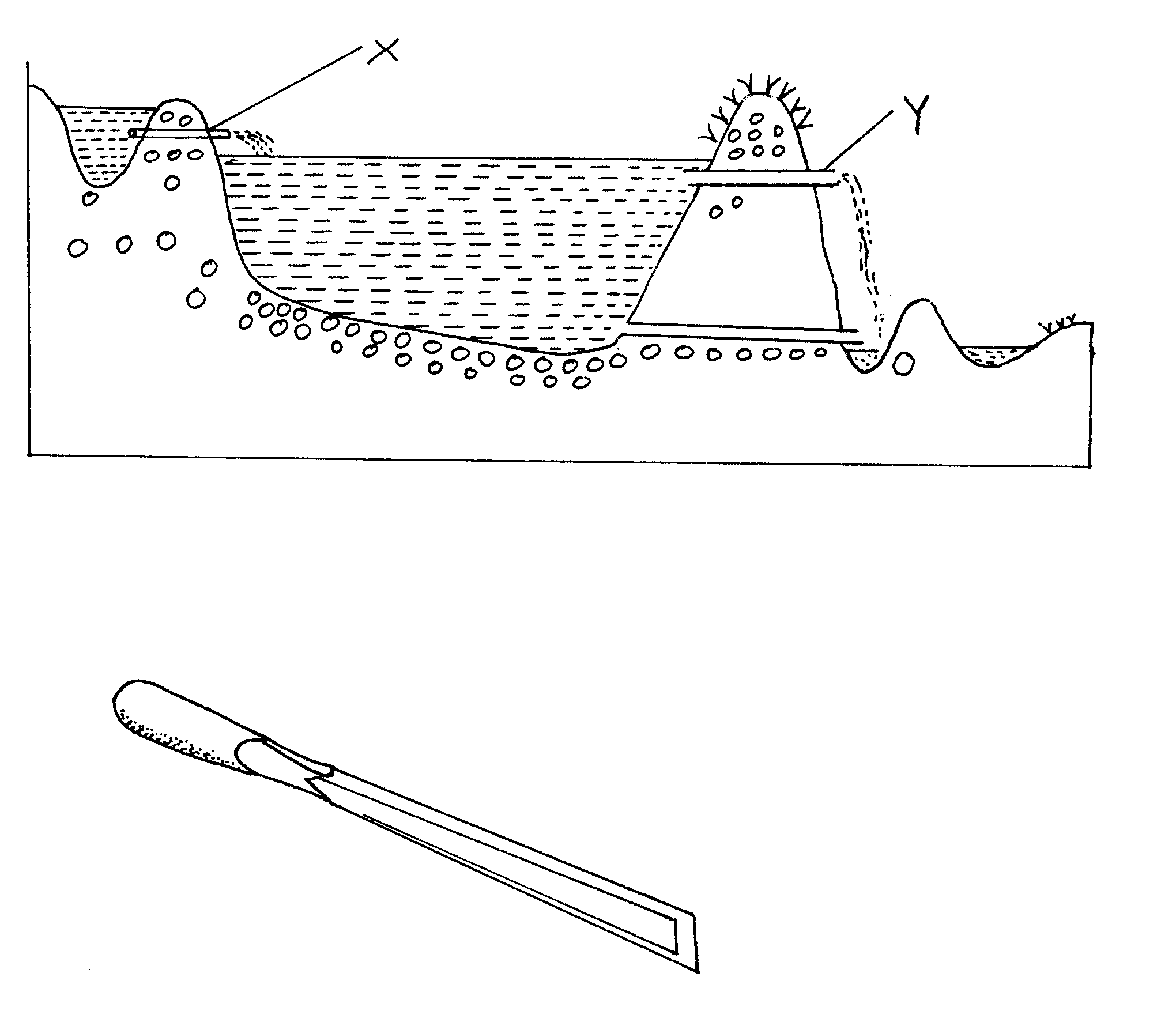 a)  Name the parts labeled X and Y.							2mks	b)  State three management practices carried on a fish pond.				3mks16.	Below is a diagram of a farm tool.	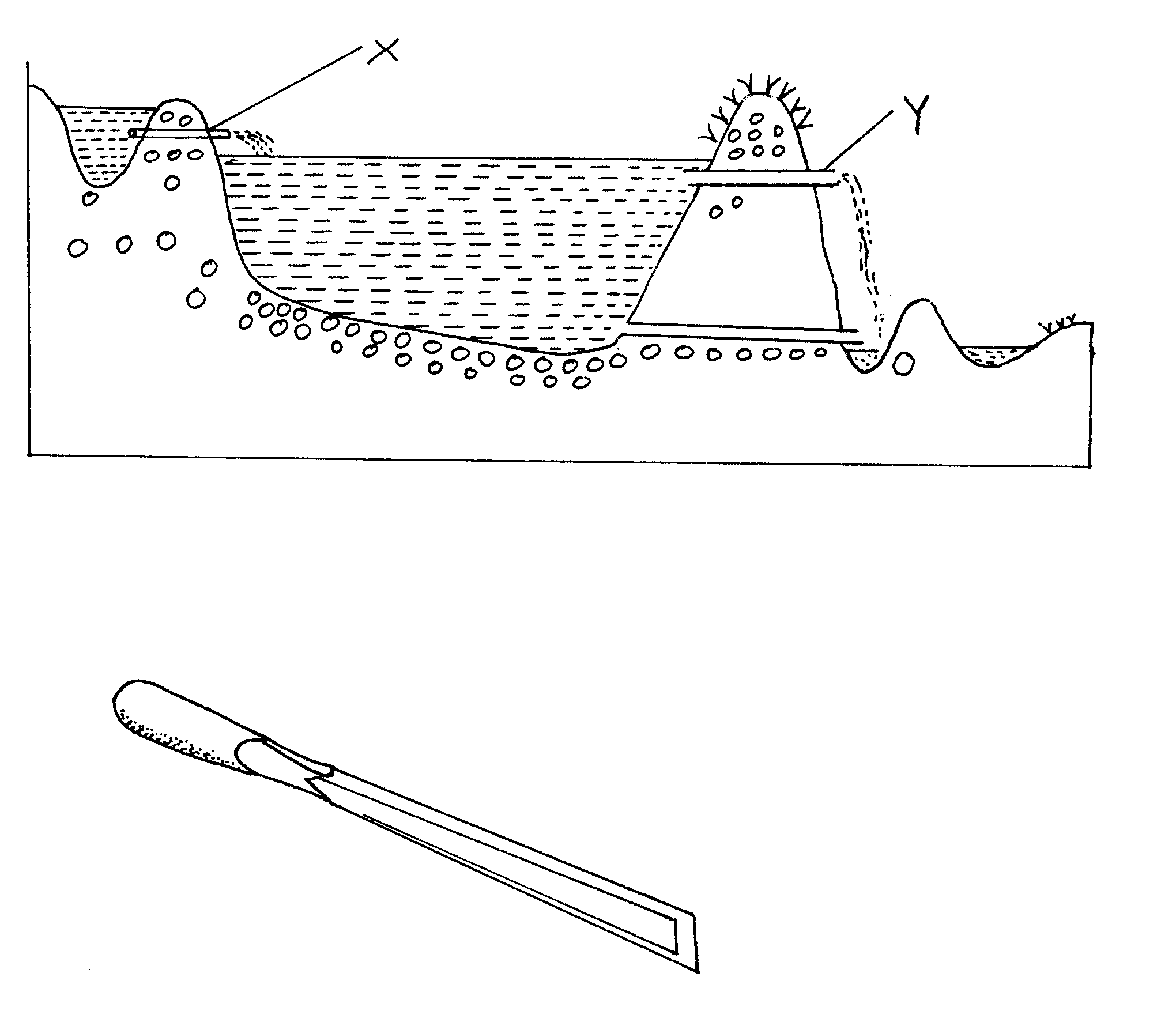 	a)  Identify the tool									1mkb)  State the use of the tool.								1mkc)  List two maintenance practices carried out on the equipment.			2mksSECTION C 40 MKSANSWER ANY TWO QUESTIONS17.	a)  Discuss the essentials of clean milk production.				         14mks 	b)  Name the common poultry vices and outline their control.			6mks18.	a)  State six advantages of farm mechanization.					6mks	b)  Discuss the management practices carried out on a tractor.	      	          10mks	c)  List the four strokes in a 4 – stroke cycle engine.					4mks19.	Explain the measures used to control	a)  Livestock diseases							          	          14mks	b)  Livestock parasites.								6mksMARKING SCHEMESAMPLE PAPER 8443/21.   	a)   Catching/trapping of swarm of bees from up a tree, pole e.t.c. 		         	b)   Small hive for attracting bees						         2.	-   Saaren	-  Toggenburg	-  British Alpire	-  Anglo Nubian	-  Jamnapari									      3. 	a)  	- Epson Salt		- Methyl silicon		- Mixture of turbentine and vegetable oil				        	b)	- Drenching does not  destroy intermediate hostDrenching does not destroy parasite in pasture, water forage e.t.cDrenching does not destroy some / other stages of parasites	         4.   a)  	 molasses – Energy concentrate Rej. Concentrate alone	(ii) Maclick – supplement							              b) Upgrading/ grading up					5.   Increase conception rate due to higher rate of ovulation	-  Facilitates implantation of the Zygot	-  Increases the chances of multiple births					         6  a)  Birna virus    b)   	-   diarrhoea	-   Dysentry /blood in faeces	-  Emaciation	-  Ruffled feathers	-  dullness with drooping wings	- sudden death									       7.   8. 	a.      Prevents deficiency diseases		- imparts resistance to diseases					        Prevents draughts/ colds windPrevents dampress due to proper drainage and ease of cleaning		         9  	a)  Transmit disease trypanosomiasis	-   Sucks large quantities of blood/ causes anaemia				         	-   Damage skin and hides	-causes wounds which are routes for secondary infection	-  causes irritation to livestock- Bush clearing / destroy breeding placesspray with chemicalsSterilisingUse fly  traps							      Human settlement made possibleLivestock rearing is made possible					         10.   	-   For production of products e.g. milk, meat	- for reproduction i.e. foetal development	-  for growth in young animals	- for work									      11.   	-   Brucellosis /contagious abortion/ bang’s diseases	- Trichinomiasis	-  Virginitis									       12.  a)   If a farmer has little capital	-   If the land is very steep	-  If the farmer has a little load to carry					       MowerPlanters      Retavators      Sprayers     Fertilisers Spreaders							    SECTION B13	(1) Zero  grazing unit	(ii)  2 – Cubicle	     3 – Place for chaff cutter/feed preparation area /fodder chopping area           	     4 – milking palour								Cutting livestock feeds14.   a)  	A – Albumen		B – Air space		C -  Yolk		D -  Chalaza								             b)  A – is a food reserve to the developing chicksD - Hold yolk on both ends allowing yolk to move germinal disc always to the top. This encourages          heat transfer to the developing embryo					15   a)   X - inlet pipe	Y  - Spillway      b)   -   Repairing of the dykes     	-   cleaning/removing foreign materials	- planting grass on banks	-  cutting/clearing vegetation surrounding the pond	-  removing silt							              16.   a)   Wood chisel 								                                b)   Making holes on wood 						                             c)   -  Store well after use /in a tool rack	-   sharpen the cutting blade	- Coat the blade with oil to prevent rusting				              	- Repair/replace the handle when damaged    	SECTION C 		40 MARKS17.   a) Essential of clean milk production	(i)   Healthy milking head	-   Test animals (annual), for milk borne disease e.g. brucellosis	-  Separate the sick and treat	-  Carry mastitis test using strip cup	(ii)  Clean milking cowsBefore milking the following parts be washed thoroughly: flanks, underline and whole udderDry the udder using a clean towelLong hair on the udder and flanks be clipped regularlyHealthy and clean milkmanMilkman should not conduct duties when affected by contagious diseaseBe physically clean/ wear white overalls when handling milkFingernails be kept short and the hair covered.(iv)   Clean milking shedMilking shed/parlour be kept clear free from dust or odoursCleaning be done after every milkingShould be built on a well drained areaConstruction should allow for easy cleaning (v) 	clean milking utensilsMilking utensils should be washed with hot water/detergent and rinsed after milkingThey should be sterilized by drying in the sunThe equipments should be seemless, smooth and joint well filled to facilitate easy and through cleaning (vi)   Milk filtration cooling and storageafter milking, milk be filteredand cooled immediately to 5 C( to slow bacteria multiplication)then be stored in a cool dry and dust free roomAvoid flavours in milkFeeds that cause flavous e.g. some silage should not be fed to livestock  before or during milkingProtects milk from sunlight to reduce oxidationUse utensils that are free from traces of copper and iron or the surfaceCannibalismControlAvoid bright light in the brooderAvoid overcrowding / give enough spaceSupply balanced dietKept birds according to age groups Control external parasitesKeep birds busy by hanging green leavesDebeak hens which peek at othersCull perpetual cannibals			                          Egg EatingControlCollect eggs regularly Make nests darkfeed balanced dietdebeak perpetual eaters of eggssupply green leaves 			                        18.  a) More work done in a short timeFaster operationsEfficient operations/ process quality workEconomises  on labour where labour costs are highIncreases production by benefiting from economies of large scale productionMakes the work easier and enjoyable			               b)  		-   Check for fuel in the tank / add if necessaryCheck oil level and state /adjust if necessaryCheck tyre pressure and adjust accordinglyTighten wheel axlesCheck for water in the radiator / add if necessaryKeep under shed when not in operationLubricate/ grease moving partsReplace /repair worn out partClear of trash/soil after use				        c)  		-    Induction stroke		-  Compression stroke		-  Power stroke		-  Exhaust stroke19.   a)   	-   Isolation of sick animals to avoid spread of diseaseGeneral farm hygiene – to destroy pathogensDrenching / deworming to control internal parasitesTreatment of sick animals to prevent spread of diseaseVaccination to create resistance against diseasesControl of vectors – to avoid transmissionProper feeding to prevent nutritional disorder and impart resistanceCulling – to prevent spread of contagious) diseaseProper breeding to control breeding diseasesObserve quarantine – to prevent spread of infectious diseasesProper housing to avoid predisposing factorsFencing – prevents mixing of animals that may spread diseases-  Regular Drenching / deworming/ prophylactic drugsDraining of swampy area to destroy breeding sites or intermediate root/snailsFencing to keep away other animalsProper sanitation in livestock housingBurning pastures to destroy eggsPloughing pastures to burry eggsSpray breeding placesSpray / dip livestock against external parasitesIn rotationa grazing young animals graze a head of order animal     any 6 @ 1mk = 6mksSAMPLE PAPER 9AGRICULTURE PAPER 2443/2SECTION A ( 30 MARKS)Answer ALL questions in the spaces provided.1.	Name the intermediate host for the following parasites.i)Tape-wormLiver  fluke									2mks2.	State two factors one would consider when choosing feedstuff for preparing a livestock             ration											2mks3.	State how the quality of hides may be lowered during each of the following stages4mksRearing periodFlayingCuringStorage4.	Differentiate between tactical and strategic treatment.				1mk5.	State three harmful effects of ticks to livestock.					3mks6.	Why is it necessary to supplement domestic poultry diet with grit.			1mk7.	Define the  following terms:-									Dry matter									1mkStarch Equivalent.								 1mk8.	List two factors that affect the digestibility of roughages in livestock.		2mks9.	State two disadvantages of early debeaking 						2mks10.	List two advantages of strip grazing.							2mks11.	Mention two factors that determine the quality of hay.				2mks12.	Name the casual organism of Black quarter in livestock.				1mk13.	List two symptoms of bloat attack in cattle.						2mks14.	State the functions of each of the following parts of a tractor engine. i)  Carburettor ii)  Spark plugsiii)  Lift pumpiv)  Ignition coil									4mksSECTION B ( 20 MARKS)Answer ALL the questions in this section in the spaces provided15.	Fig. 2 shows a series of cylinders of a four stroke cycle engine of international 574 tractor.  The firing order in the cylinders is 1-3-4-2 in this tractor model.  Look at the positions of the pistons.(i)  Indicate by drawing the positions of the valves in each cylinder (A=inlet valve      and B=exhaust valve).								2mks		(ii)  Fill in the blanks the stroke on for each cylinder.				2mks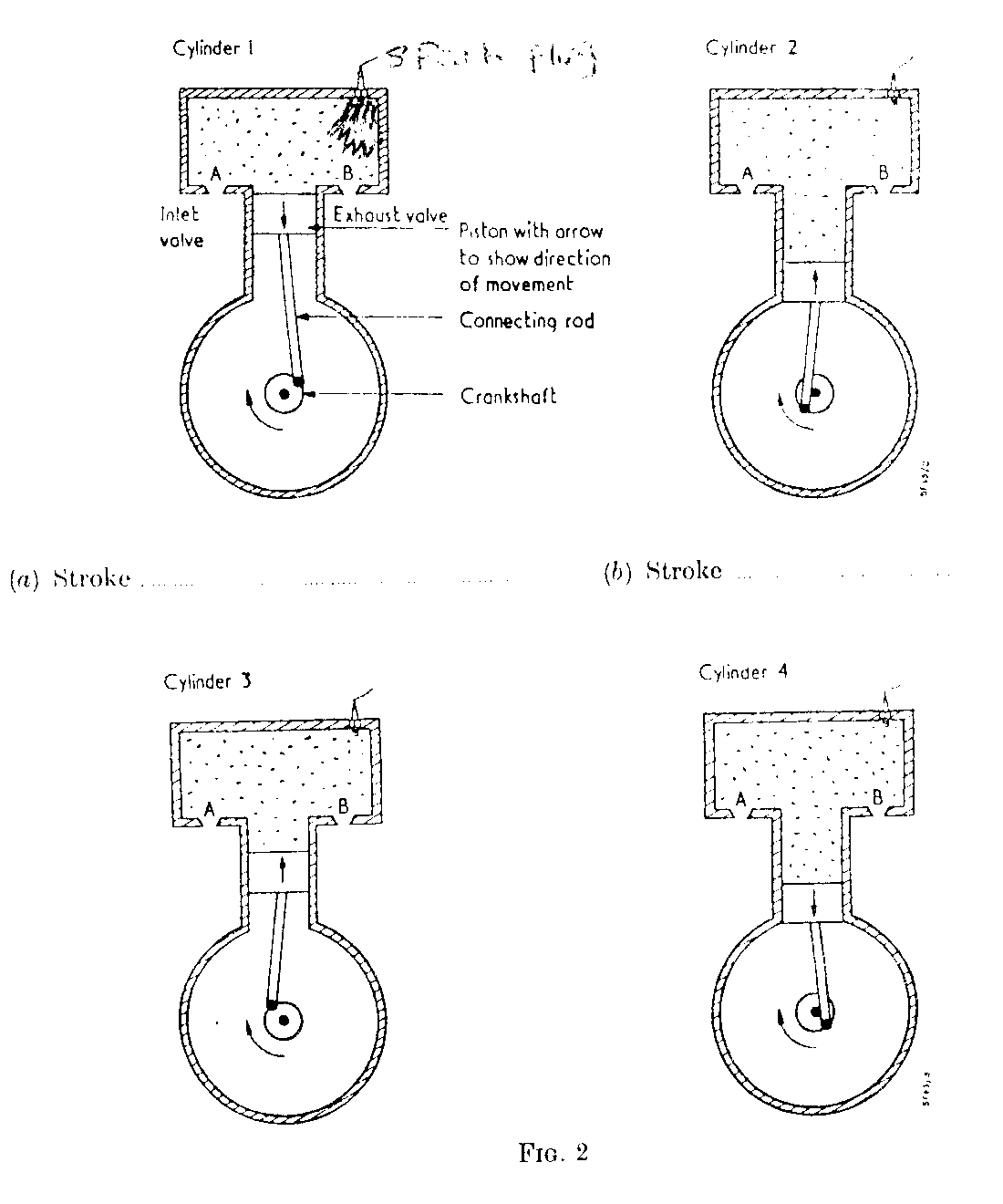 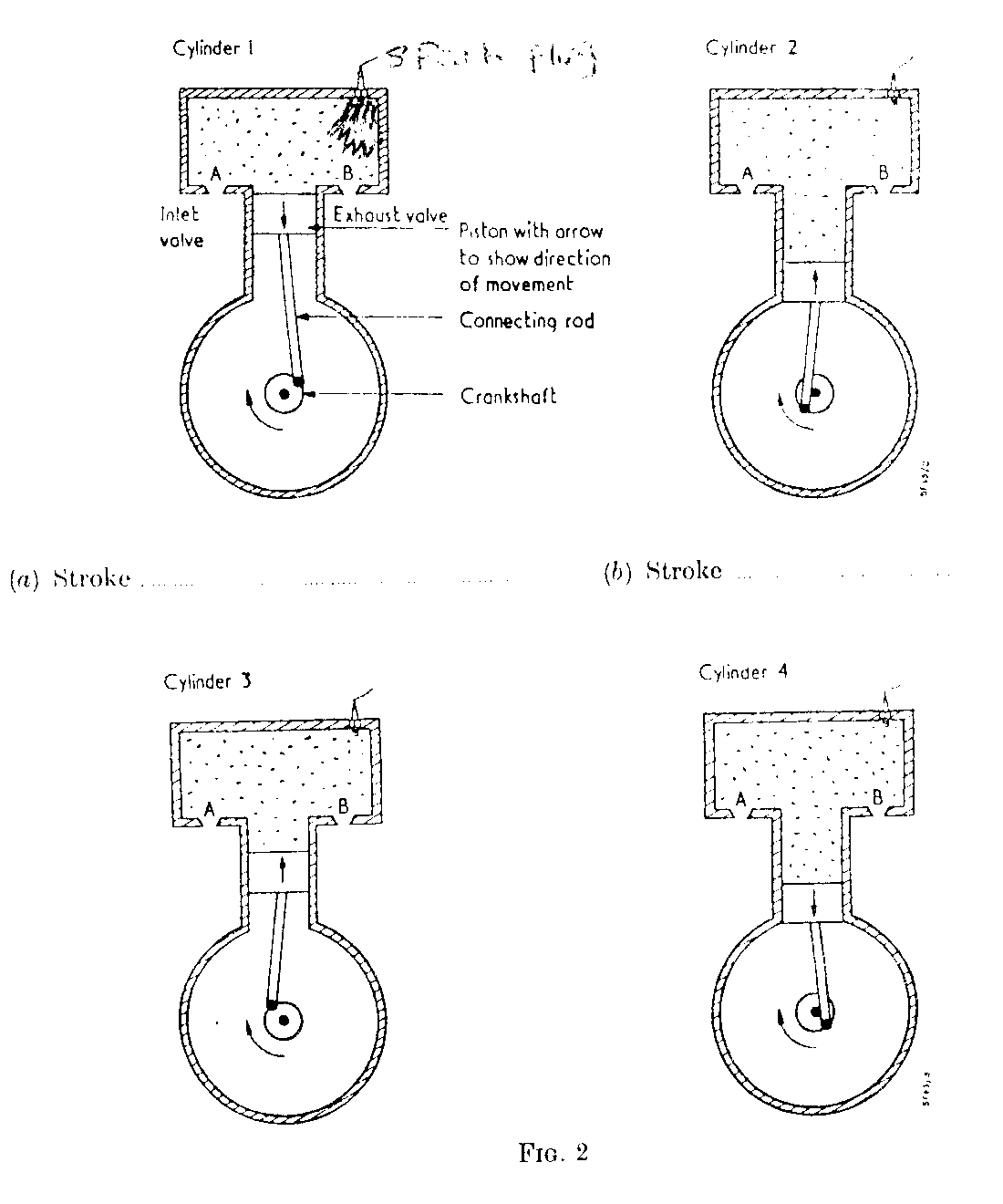 16.	Diagrams A and B below illustrate livestock production tools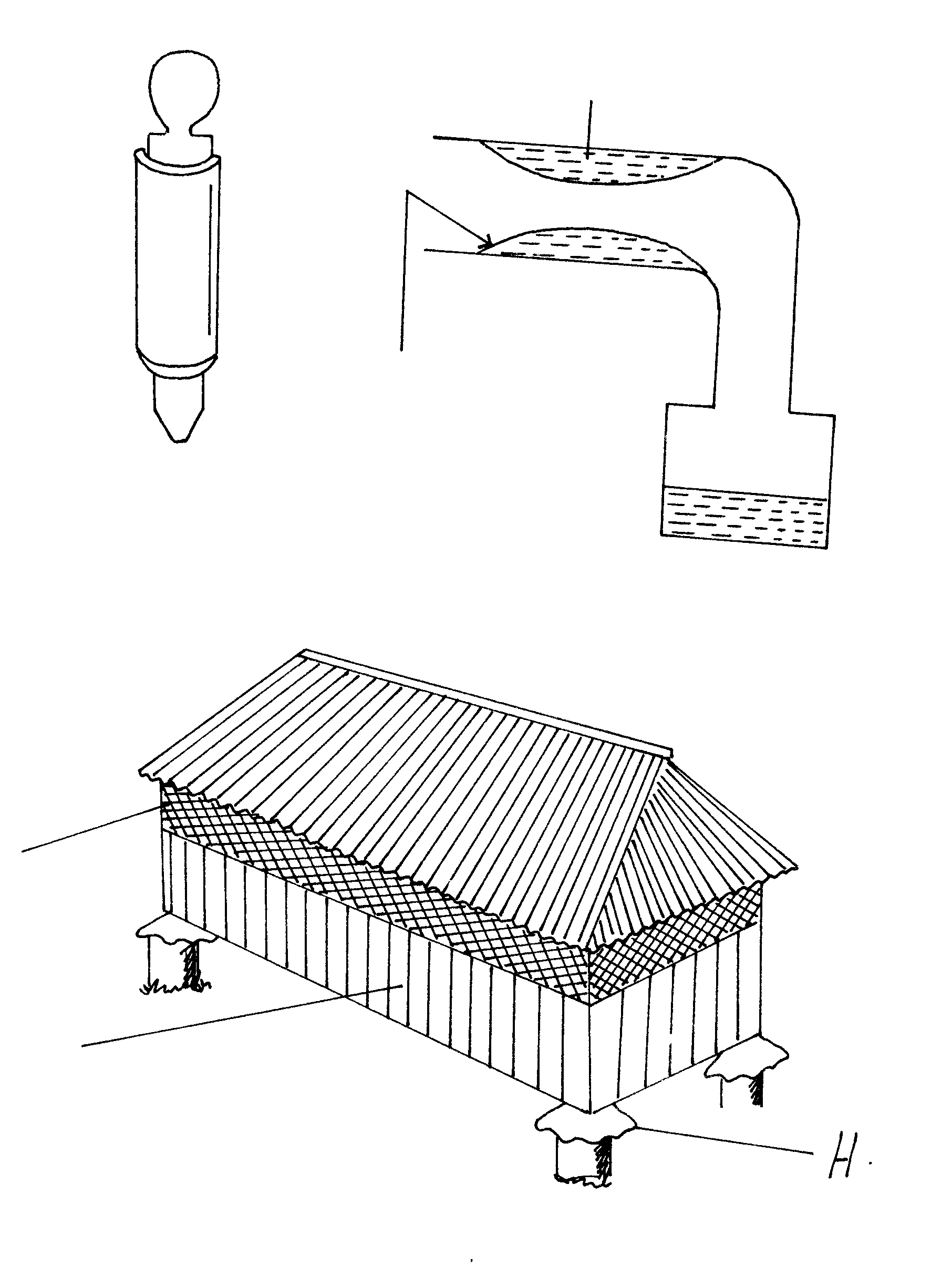 	a)  State one function of each tool							2mks	b)  State three advantages derived from the use of tool B.				3mks17.	The diagram below represents a structure of a modern grain store.  Study it and answer the questions that follow.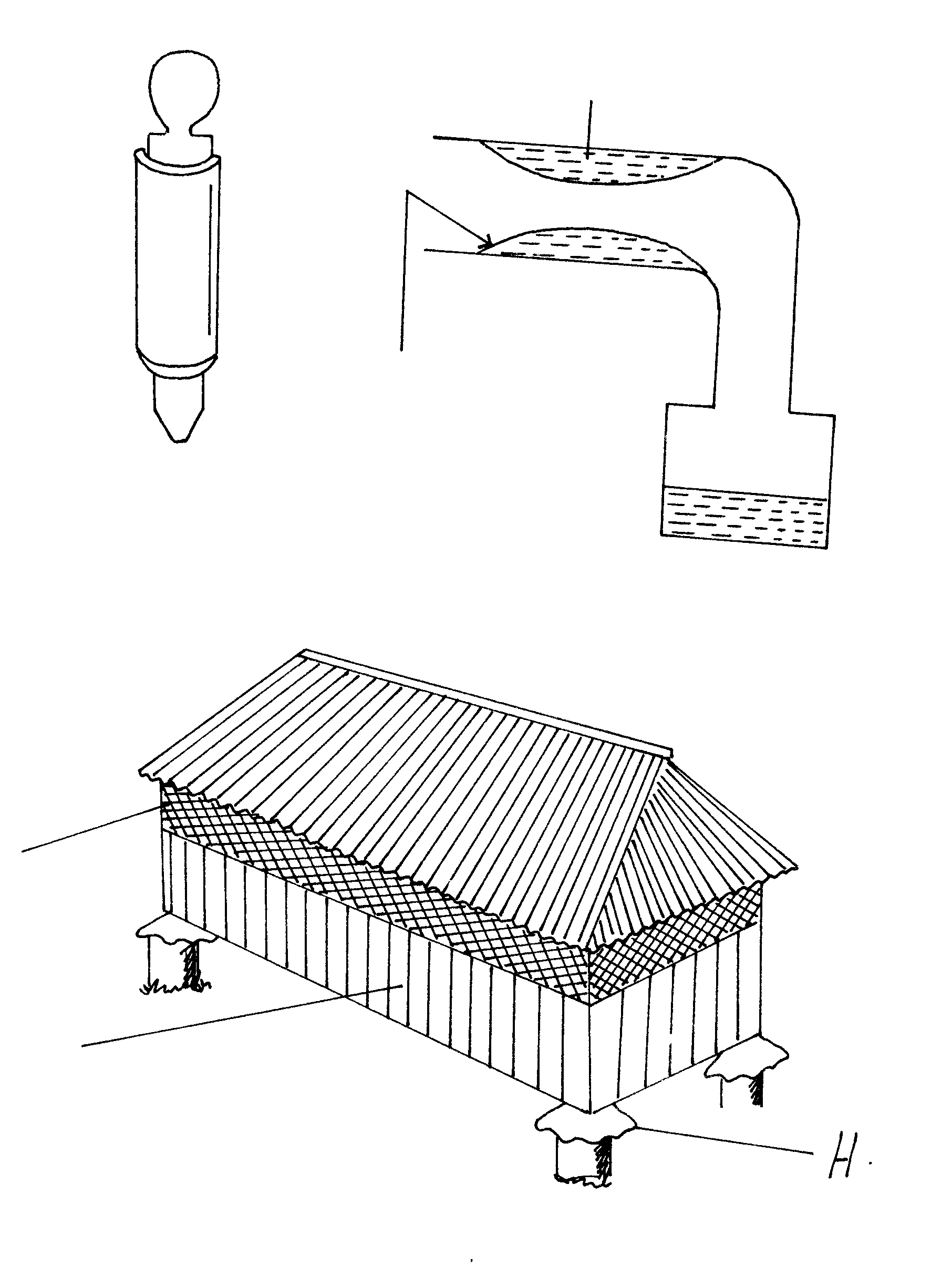     a)  State the advantage of the store fitted with wire mesh.					1mk   b)  Name the  parts labeled H.								1mk   c)  State two maintenance practices that should be carried out on the store before a crop 	2mks18.	The diagram labeled K,L,M and N below show four possible ways of drawing milk from              the teat of a cow during milking.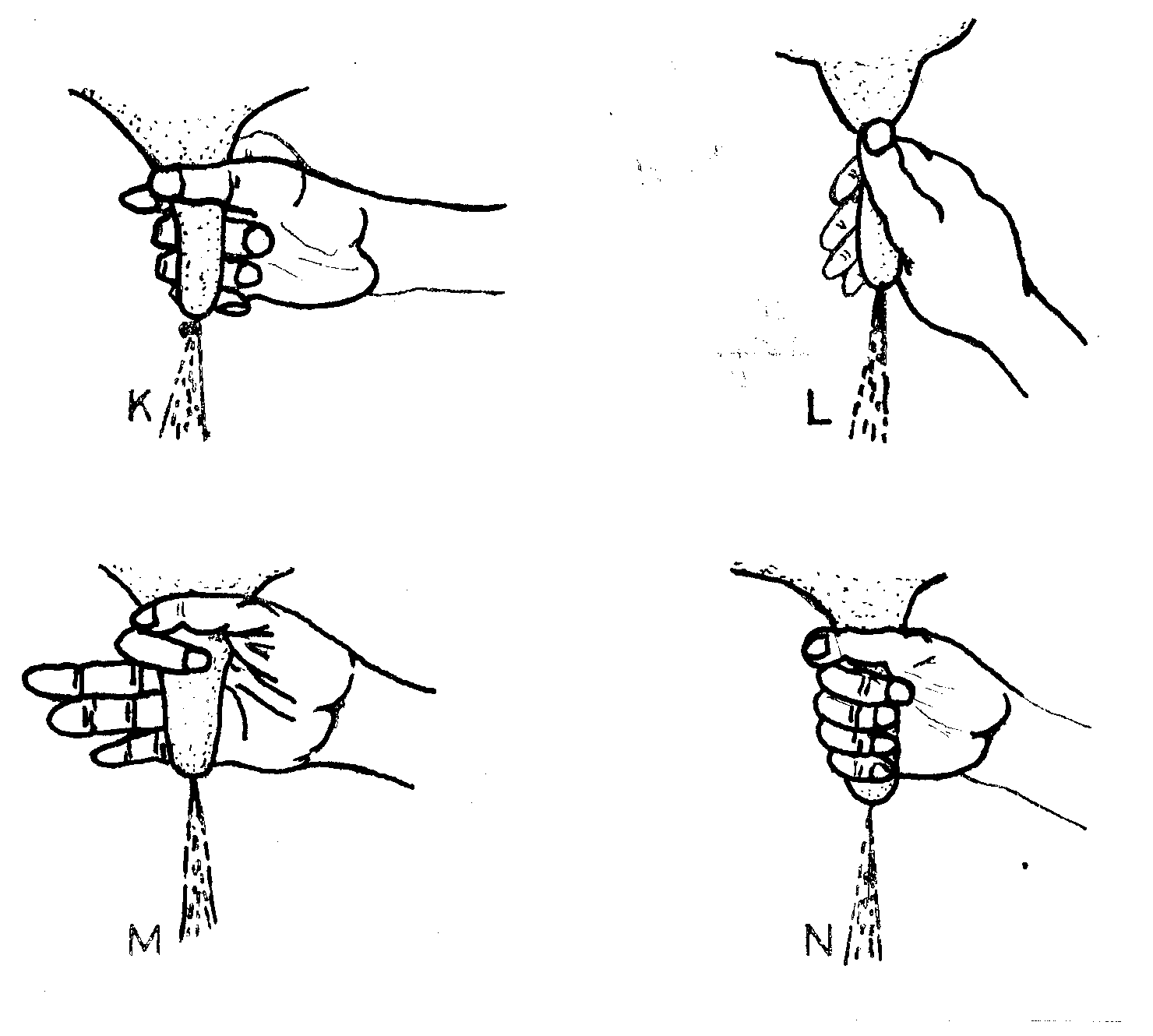 	a)  Which diagram shows the proper way of drawing milk.				1mkb)  How long should it take to milk a cow from the start to the end of milking.	1mkc)  How would a milkman ensure no milk remains in the udder at the end of milk.	1mkd)  Give any one practice carried out on milk immediately after milking.		1mk19.	The diagram below shows a reproductive system of a hen.  Study it and answer the questions that follow.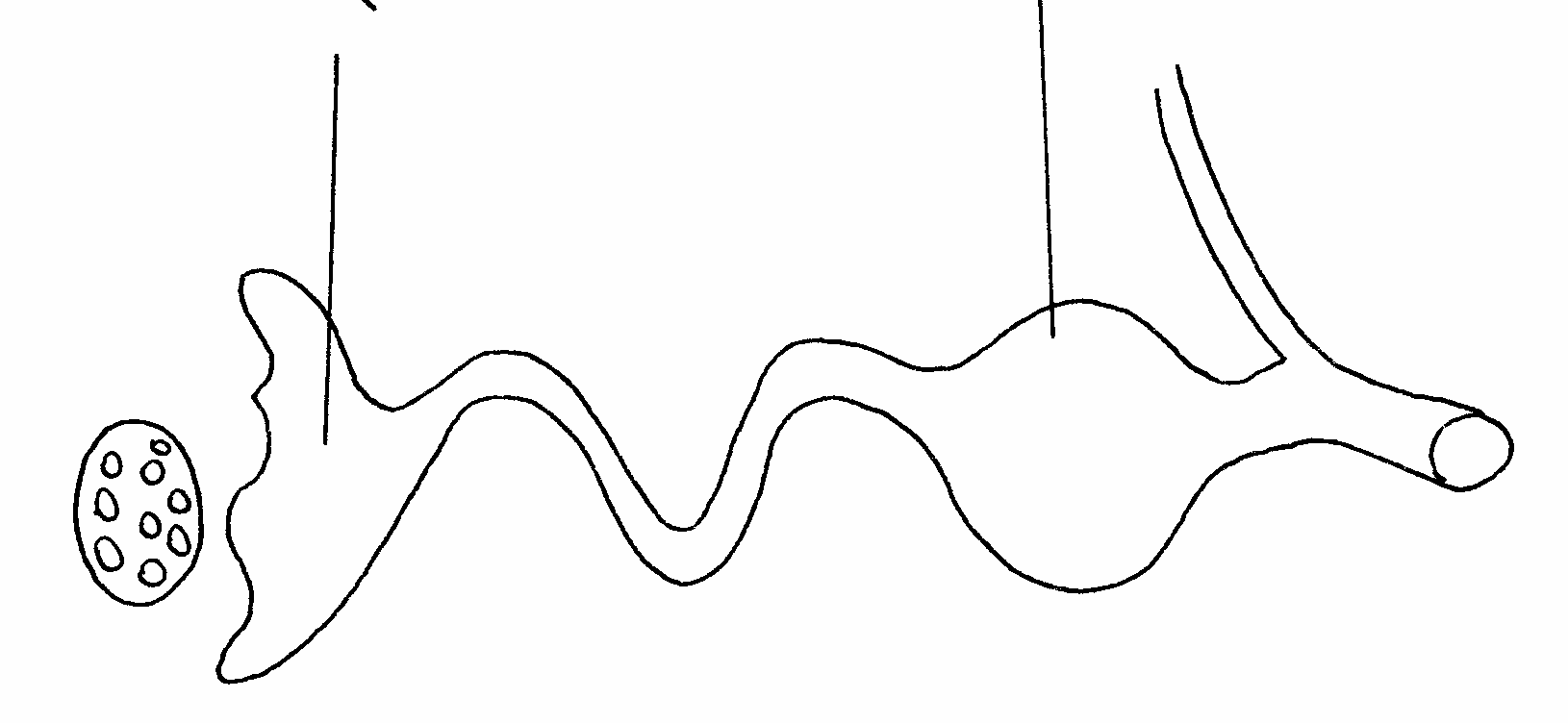 	a)  State one component added to the egg during formation at regions A and B.	2mksb)  What happens if blood spot drops at the part labeled A.				1mkSECTION C (40 MARKS)Answer any two Questions from this section in the blank spaces provided20.	Describe the management of layers in a deep litter system from the point of lay. 20mks21.	a)  Explain the checks and procedures you should perform before taking the tractor to the field.											        10mks 	b)  Outline the conditions for which you would advise.	(i)  Ploughing by oxen									5mks	(ii)  Ploughing by tractor.								5mks22.	a)  Describe the procedure for constructing a secure barbed wire fence.		10mks	b)  Explain the uses of fences on the farm.						10mksMARKING SCHEMESAMPLE PAPER 9443/ 2AGRICULTURE1.	i)	Pigs / cattle	ii)	Water snails							2.	i)	Availability of the feed	ii)	CostNutrient compositionType of livestockAge of the animal							3.	i)	Poor branding/ parasites / body injury / diseases		ii)	Cut’s made carelessly									iii)	Contamination during handling / bacterial attack					iv)	Rodents / fungal attack				4.	Strategic treatment refers to periodic regular treatment administered to livestock mainly to avoid contamination and infection during the period of risk while Tactical treatment refers to treatment given to the susceptible group to avoid outbreak	(1mk) 5.	i)	Cause or transmit diseases to livestock 	ii)	Cause anaemic condtions in livestockCause irritation through bitesLower the quality and value of the hides.Their bites cause wounds which act as entry points for the pathogens6.	Grit helps in grinding food(Physical digestion					7.	i)	This is the actual percentage of protein, carbohydrates and minerals in a feed.ii)	This is the energy value of a feed that is equivalent to the net energy value of a certain amount of pure starch.								8.	i)	The chemical composition of the feed ii)	The form in which the feed is offered to the animal e.g crushed maize is more digestible  than whole maize.The species of the animal- e.g. sheep is able to digest grass better than pigsThe quantity of feed already present in the digestive system of the animalThe ration of energy to proteins will affect digestibility			9.	i)	Chicks will lose weight	ii)	Growth rate is reduced for a period after debeakingSexual maturity is delayedThe beak will regenerate						10.	i)	Minimises bloat attack	ii)	The pasture is utilized more efficientlyCheaper than constructing paddocksLivestock give more production per unit area.				11.	i)	The species / type of forage used	ii)	Degree of damage during handling and curing The speed / time within which hay is madeStage of growth at which the fodder is cutMethod and efficiency of storage					12.	Clostridium chauvei.						13.	i)	Distended belly especially the left side	ii)	ConstipationImmobilityDigestive complications						14.	i)	Carburreter :- Mixes air and petrol and supplies the mixture to the inlet manifold	ii)	Spark plugs:-	Provides sparks and introduces it into the combustion chamber	iii)	Lift pump;- Maintains constant supply of fuels in the carburreter			Ignition coil- Stepping up low battery voltage to high voltage				SECTION B15.		CYLINDER	1							CYLINDER 2									  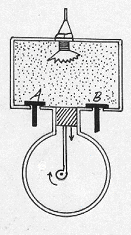 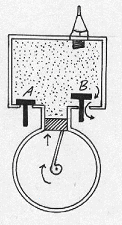 		a) stroke 3 /POWER						   b) stroke 4 / EXHAUST		CYLINDER	3					CYLINDER 4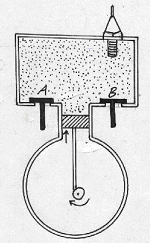 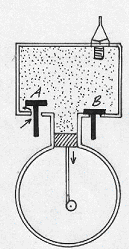 		c) stroke 2 / COMPRESSION			d) Stroke 1/INDUCTION/ INLET	a)	If drawing are correct	½ x 4 – 2mks	b)	2 mrks (Mark as a whole if the sequence is correct) 16.	a)	A- for controlling bloat by piercing the left side of the rumen				B-  for collecting semen from a teaser bull for artificial insemination		b)	i)	Enhances  easy transfer of semens to remote areas		ii)	Control breeding diseases e.g. brucellosisiii)	To avoid injury to small dams by large bulls		iv)	Semen of one superior bull can be used to serve many cows		v)	Reduces expenses of keeping the bull		vi)	Semen can be stored for a long time		vii)	Easy to control breedingEliminate dangerous bulls on the farm				17.	a)	Allow proper ventilation									b)	Rat guards / baffer								c)	i) It should be cleaned		ii) Repair any broken parts		iii) Dust/spray with recommended insecticide18.	a)	N											 	b)	5-8 minutes 							c)	Stripping each teat										d) 	i) Weighing the milk		ii) Recording the quantity of the milk		iii) Straining the milk		iv) Store the milk in a cool place						19.a)		i) A- Chalazae are added to the yolk						      		 ii) B – Shell is added around the egg				     b)		The blood spot will be added to the egg contents during egg formation				Management of layers from the point of lay20	.i)	Ensure enough space in the house	ii)	The space should be between 0.3 – 0.5m2 per bird The litter should be kept  dry by regularly rakingProvide enough perches which should be well spaced in the houseProvide adequate  waterers / feeders and well- distributedProvide clean and adequate water.Keep waterers and all equipment clean Replace soft litter in the nest to prevent egg eatingEnsure the nest is dark enough to avoid cannibalismCollect eggs at least twice a dayProvide adequate layer marshSupply some grit to help in digestion Ensure adequate supply of greens for vitaminsHang the greens to help them exerciseCull poor layers or diseased birdsDebeak birds to prevent cannibalism and egg- eatingVaccinate against prevailing diseasesCheck birds for disease symptom Check for pests occurrence and apply appropriate pesticidesAvoid stress factors like noiseDiscourage broodiness among layersProvide grains on the litter to avoid cannibalismIsolate and treat sick birdsDispose farm recordsMaintain concentration of footbath					21. a)	 1.	Check the level of oil in the sump using a dipstick 2.	Check to see whether the fuel tank contain enough fuel. If not enough, clean fuel should be added	.3.	Check  the level of the electrolyte in the battery. If it is below the required level distilled water should be added4.	Moving parts should be greased by  forcing grease through nipples using a grease gun5.	Check the tension and condition of the fan belt. Loose fan belts should be tightened6.	Check the level of water in the radiator/ add water to the radiator when necessary7.	Check air filters / cleaners for excessive dust and carry out recommend practices8.	Check tyre pressure / inflate tyres to recommend tyre pressure9.	Tighten loose bolts / nuts / pins10.	While working under dusty conditions sediment bowls get clogged with dust. It is advisable to open them and remove the dirt before running the tractor.11.	Ensure the brake fluid level is maintained at the recommend level		21.a)	i)	Ploughning by oxen	1.	When the farmer has little capital / not enough capital to use services of a tractor	2.	When the land is very steep for the tractor	3.	When the size of the land is too small for a tractor	4.	When the farmer has no skills/ little skills to operate a tractor.	5. 	When the profit margin of the crop is low	6.	When ploughing soft soil					       b)		Ploughing by tractor	i)	When the  farmer has enough capital 	ii)	When the size of the land is large When the farmer have enough skills/ skilled labour to operate and maintain the tractorWhere land is fairly flatWhen ploughing hard soils / dry soil / virgin landWhen the profit  margin of the crop is high					 22.    a)	i)	Clear the fence line	ii)	Align the fence linemark the position of postsLocate the corners of the areaDig holes 60-90cm deepFix corners postsPut fencing posts in holesFill holes and ram / reinforce with concreteMound soil around postNail wires onto the post/ pass wires through drilled holes in postsBrace all corner  posts / put strut / tie wiresTighten / strain the wireTreat posts with appropriate chemicalsFix droppers							      b)i)	Marking the boundary	ii)	PrivacyProvide securityFacilitate rotations grazing / night paddockingLive fence serve as windbreaksUsed in mixed farming to protect crops from animal damageControl spread of parasites and diseasesTo beautify the farm / Aesthetic purposeProvide firewoodProvide forage / mulching / fruitsControl soil erosionIt adds value to the farm					SAMPLE PAPER 10AGRICULTURE PAPER 2443/2SECTION A ( 30 MARKS)Answer ALL the questions in this section in the spaces provided.1.	State four safety measures which could be taken when using  workshop tools in order to prevent injury.										(2mks)2.	After restraining a cow and supplying it with feed, outline the procedure to be followed in preparing a cow before milking.							(2mks)3.	State four functions of vitamins in livestock.						(2mks)4.	State four signs of kidding in Nannies.						(2mks)5.	State four signs of broodiness in poultry.						(2mks)6.	Differentiate between milklet down and milk secretion in dairy cattle management.												(1mk)7.	State four uses of solar energy in the farm.						(2mks)8.	Give four characteristics of dairy cattle 						(2mks)9.	State four functions of minerals in an animals body.					(2mks)10.	State four factors that influence the choice of tools for cultivation.			(2mks)11.	Give the four strokes of a four stroke cycle engine.					(2mks)12.	State four qualities of a good feed store.						(2mks)13.	List four characters of a good creep feed.						(2mks)14.	Give four effects of livestock disease in agriculture production			(2mks)15.	Give two limitations of coal as a source of farm power.				(1mk)16.	List four precautions that should be followed when handling bees.			(2mks)SECTION B ( 20 MARKS)Answer ALL questions in this section in the spaces provided17.	Below is an illustration of a farm implement.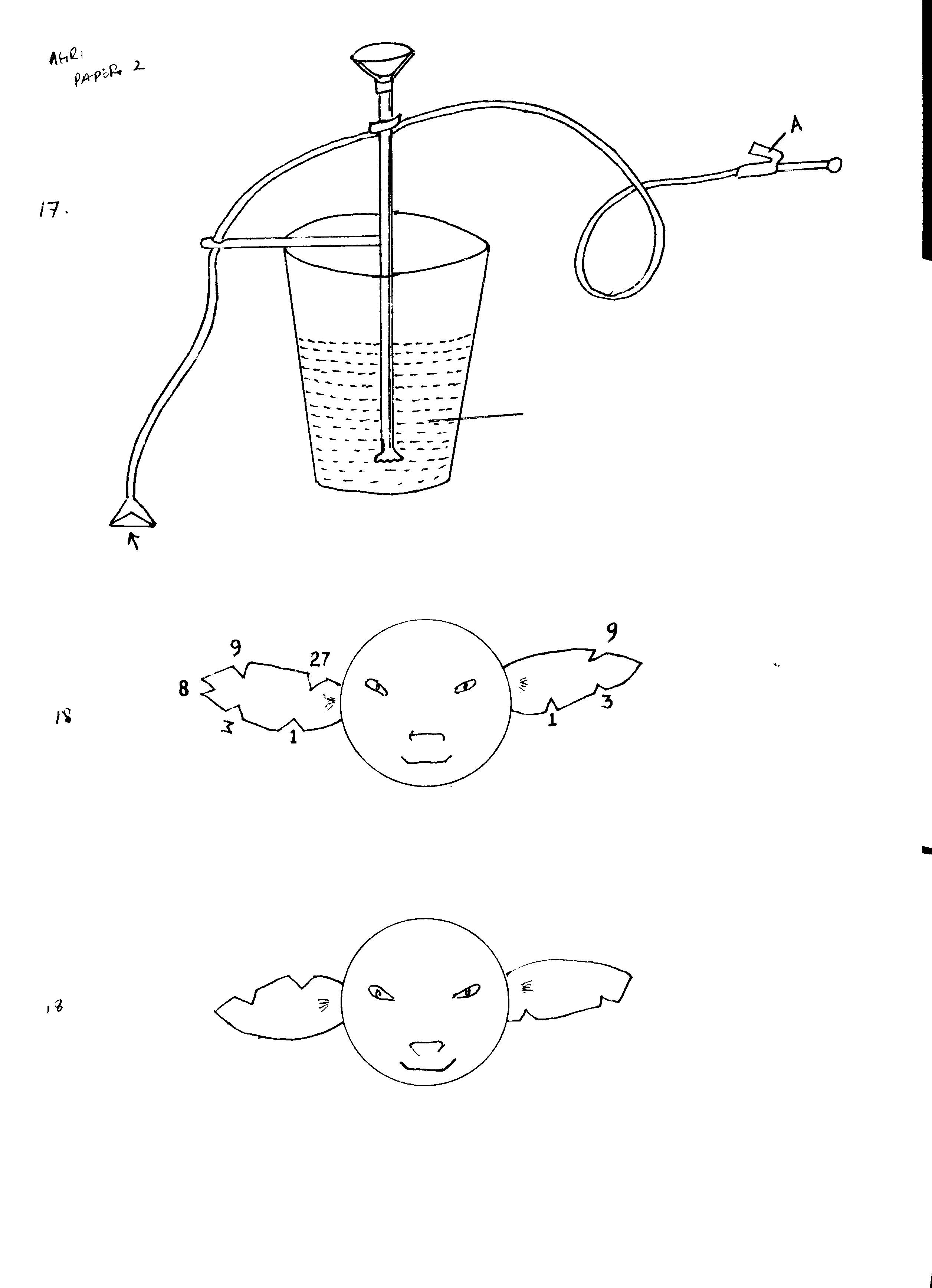 Identify the above implement……………………………………………………....	(½ mk)	Name the parts labelled								( 1 ½ mks)	A ………………………………………………………	B ………………………………………………………	C ………………………………………………………	Give three maintenance practices for the above implement.				(3mks)………………………………………………………………………………………………………………………………………………………………………………………………………………………………………………………………………………………………………………………………………………………………………………………………………………………………………………………………………………………………………………………………………………………………………………18.	Study the diagram below and answer the questions that follow.  The number on the right ear represents the litter number while the left ear number represents the individual number.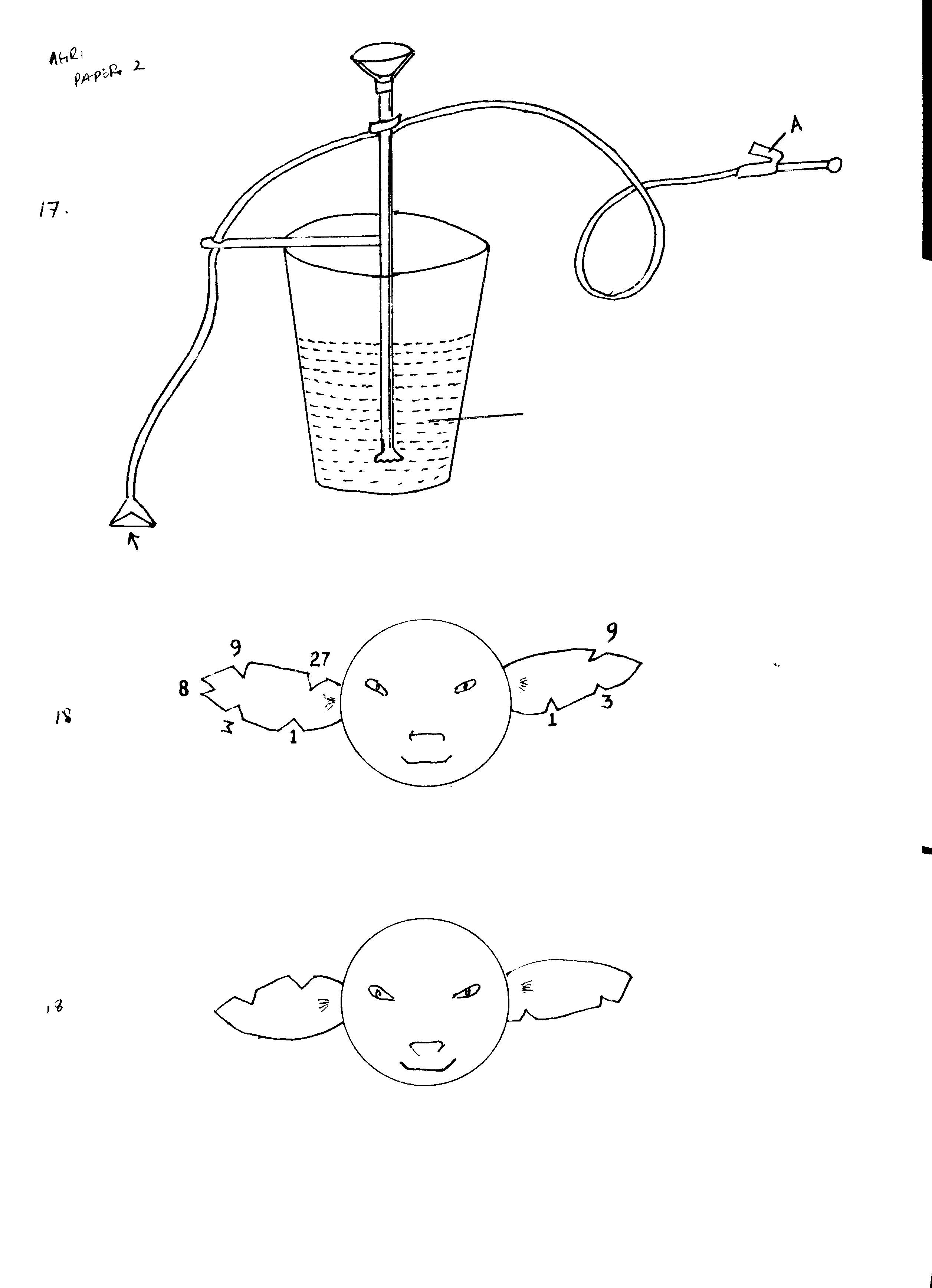 	Name the livestock routine practice shown above.					(1mk)State three reasons why farmers carry out the livestock routine practice shown in the diagram above.											(3mks)Study the diagram below and then an interpretation of the individual number and litter number of the piglet.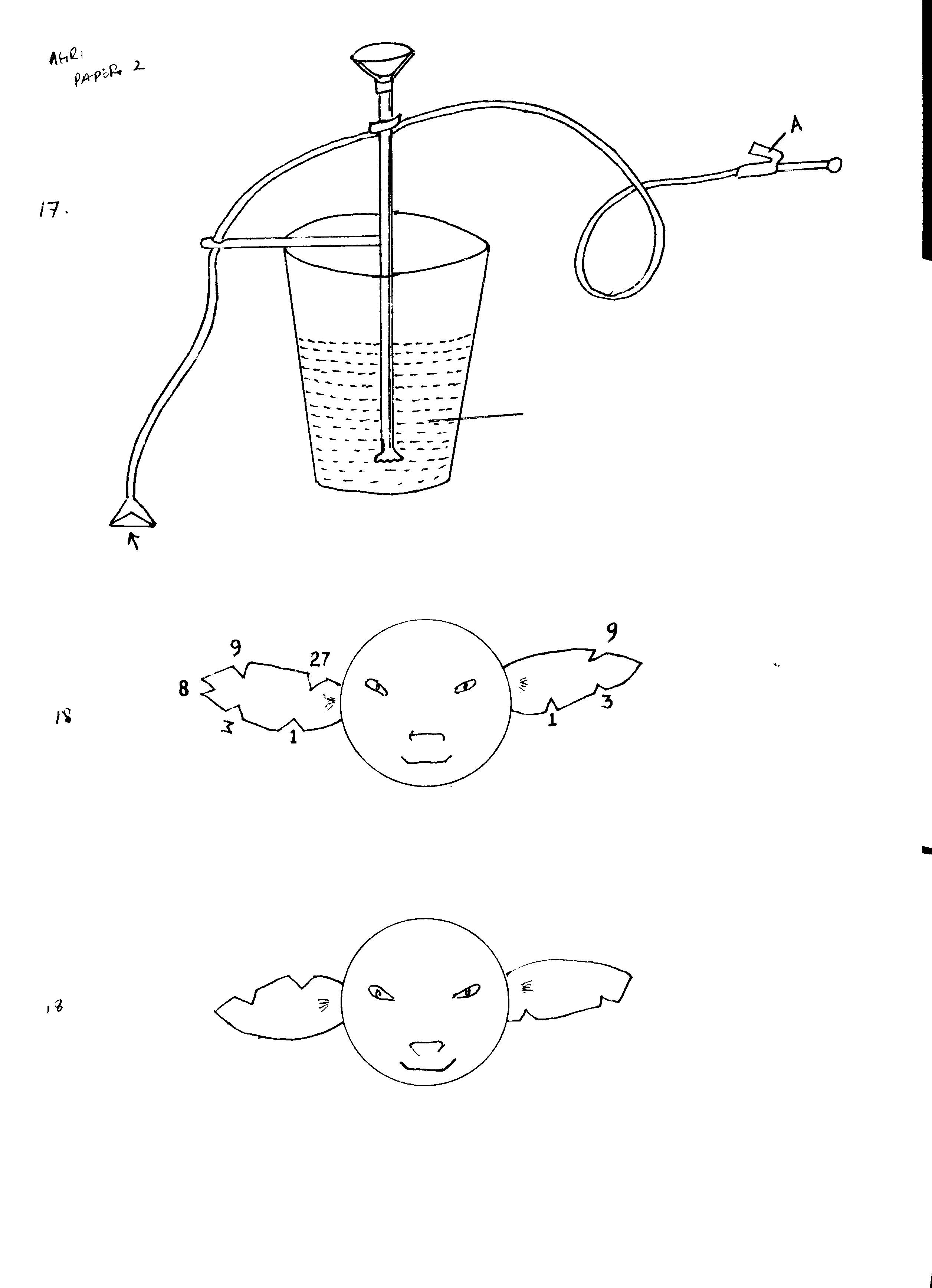 19.	a)  Differentiate artificial insemination from embryo transplant.			(2mks)b)  Give two advantage of  embryo transplant.					(2mks)	c)  Give one disadvantages of embryo transplant.					(1mk)20.	Below is a diagram showing a cross-section of a house and a brooder set up for brooding chicks. 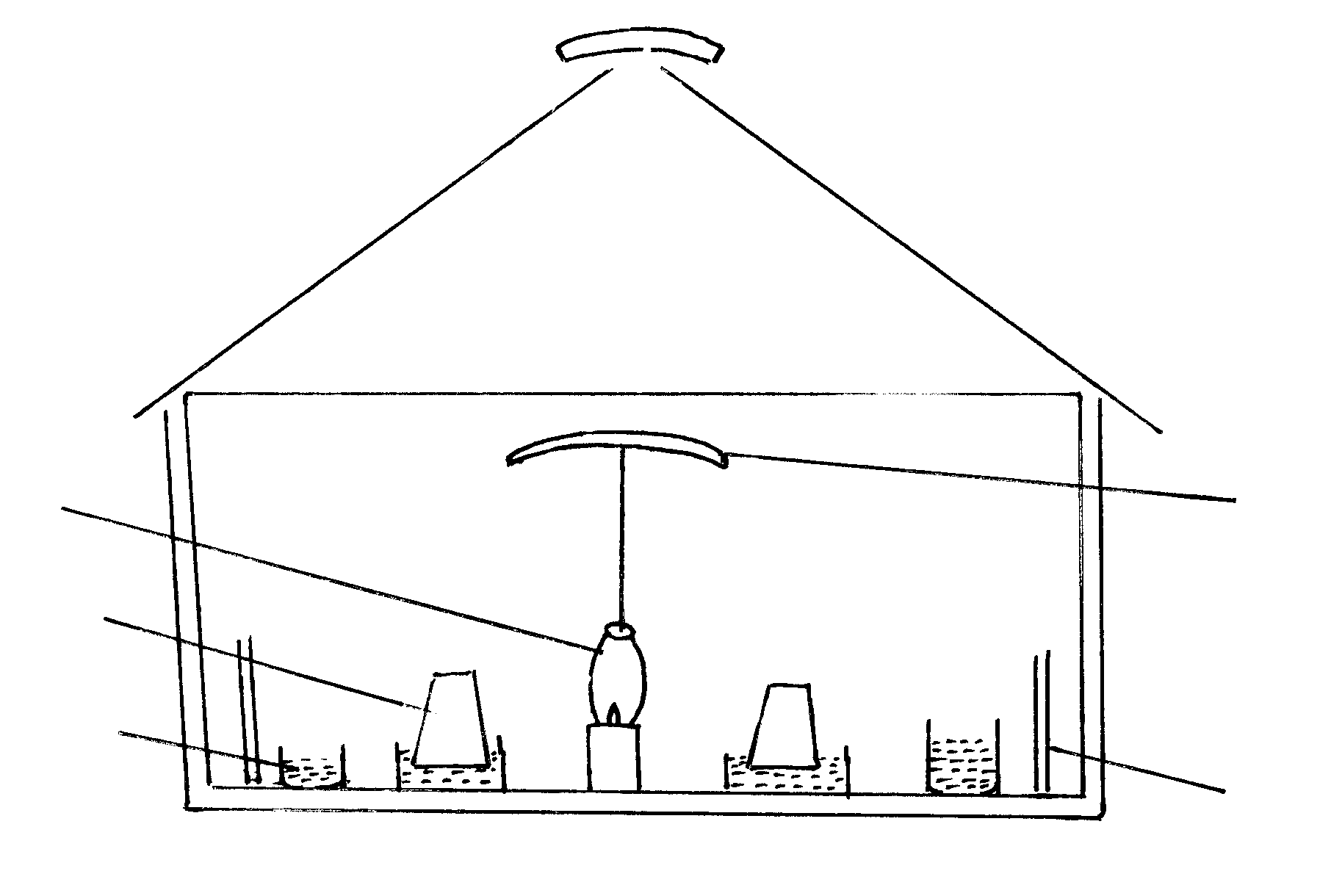 What is the purpose of the part marked M ……………………………………… (1mk)Name any material that would be suitable for use as a litter in the brooder.		(1mk)State two observations that would be made on the behaviour of chicks to determine when the temperature in the brooder is too high for chicks.					(2mks)State one way in which the temperature in the brooder may be raised.		(1mk)SECTION C ( 40 MARKS)Answer any TWO questions from this section on the spaces provided at the end of the section20.	Describe the management practices that should be carried out to raise beef cattle using natural rearing method starting from calving to market stage of steer.			(20mks)21.	a)  Describe the difference between diesel and petrol engines.			(10mks)	b)  Explain the factors one would consider to ensure fast and effective cultivation by oxen.											(10mks)22.	Discuss bloat disease under the following sub-headings.	a)  Species  of the animals affected by the disease.					(3mks)	b)  Causes of the disease.								(4mks)	c)  Symptoms of the disease.								(6mks)	d)  Control measures of the disease							(2mks)	e)  Treatment of the disease.								(5 mks)MARKING SCHEMESAMPLE PAPER 10443/2		SECTION A(30MKS)         1.-	Use each tool for the correct job	-	Work with well maintained /repaired tools	-	Handle the tools correctly /take care when using the tools	-	Have enough working space	-	Put on protective clothes	-	Avoid slippery floors	-	Keep tools in a tool box /rack					        2.	-	Wash / clean the udder with warm water	-	Dry the udder with a clean towel /cloth	-	Test for mastitis				        3.	-	Promote growth	-	Help in blood clotting	-	Help in bone formation	-	Help in muscular activities	-	Prevent diseases in livestock	-	Acts as organic catalysts				       4.	-	Udder becomes firm and teats enlarge 	-	The muscles at either sides of the tail slacken	-	Restlessness 	-	Separating itself from the rest of the flock	-	Clear discharge from the vulva				       5.	-	Making an incubation nest	-	Plucks off her feathers to line up the nest 	-	Aggressiveness	-	Continuous stay in the nest especially overnight 	-	The hen stops laying  eggs						       6.	Milk secretion is the synthesis / manufacture of milk while milk let down is the flow of milk from the upper regions of the udder (alveolar region ) to the lower region of the udder (gland asten & teat cistern)  								Drying farm produceHeating waterDistillation of clean drinking waterCooking For generating electricity					-           Lean bodyWedge / Triangular shapeLarge stomachStraight top lineWell set hind quartersDocileLarge well developed udder & teatsLarge milk wells				-	      Constituents of bones and teethConstituents of body fluidsUsed in formation of products e.g milkComponents of vitamins & hormonesMaintenance of correct acid – base balanceConstituents of certain enzymes			-	       Initial condition of the landTopography Obstacles in the landSoil type and conditionPerennial weeds presentSource of powerSkill of the operatorCapital availableAvailability of toolsCrop type 							-  	       Intake strokeCompression strokePower strokeExhaust stroke			-          SpaciousEasy to cleanDamp proofRodent freeEasy to load and offloadProper ventilation							-           Highly digestibleHigh in energy contentHigh in digestible crude proteinHigh palatableRich in vitamins and minerals		-	       High death / morality rateUnproductively /Reduced yieldsReduced quality /market valueInfection to manHigher cost of production						-   	      It has a low energy valueIt is dirty and produce a lot of smoke and soot when burnt /cause air pollutionIt is expensive to extractIt is bulky hence high transportation cost				-          Do not frighten the beesBee hive should not be approached from the frontBees should not be crushed during handling More quietly towards the bee hivesIf stung, the bee keeper should not run or through the combs downScrap off a bee string with a  nail or a razor bladeAlways wear protective clothing					SECTION B 20 MARKSa)	-	Stir up pump / bucket pump					b)	A-	Strigger 	B-	Foot support	C-	A caricide solution						c)	- 	Replace worn out parts	- 	Grease the moving part	-	Check and repair any leakages	- 	After spraying clean /flush the pump- 		Proper storage after use					a)	-	ear notching 				b) – To facilitate culling	- To  ease record keeping	- To ease feeding	-  To facilitate disease control and treatment	- To facilitate selection & breeding					c)	Litter no.- Right ear 	      3 + 1 = 4	Individual no.- left ear 	27 + 9 = 36				a)	- 	A.I is the introduction of semen into the female reproductive tract by hand using syringes or tubes-	Embryo transplant is where ova (eggs) are harvested from a female animal (donor)-	Fertilized in test tubes and then embryo’s that develop are transplanted into foster mothers(recipient) OWTTE					b)	-	Improves performance / production 	-	Stimulates milk / production	-	Highly productive female can benefit many farmers	-	It is easier to transport embryo’s than the  whole animal 	-	Embryo can be stored for a long time awaiting a recipient female	c)	-	The technology is expensive 	-	It requires trained personnel /skill	-	Requires special equipments						a)	-	Confirm the chicks around the source of heat-	Conserve / maintain heat within the brooderb)	-	Saw dust /wood shavings / cereal husks/ dry chipped grass	c)	-	Chicks moving away  from the source of heat	-	Chicks drink water frequently	-	Chicks make abnormal noise	-	Chicks lying flat on their fellies	-	Opening /spreading wings	-	Opening of beaks / panting				d)	-	Raising the wick	-	Adding another lantern in the brooder-	Lower the reflector	-	Preventing draught /cold winds							SECTION C 40 MARKS-	     As soon as the calf is born, ensure that it is breathingIf the calf is not breathing, check for foreign bodies in the mouth, and nostrils and remove if anyThen induce breathing by applying artificial respirationCut and disinfect the umbilical cord to avoid infectionEnsure the calf is leaked dry by its mother wipe the calf dryEnsure the calf suckles colostrums within 12 hours of birthLeave the calf to stay with its mother to suck milk at willFeed calf 2 – 3 times a day for the first four daysWean calf at 6 – 8 months Separate the weavers to graze on good quality pasture after weaningProtect the calf against adverse weather conditions /proper housingProvide adequate clean water from the third weekSpray the calf upto weaning time after which, they can be dipped to control external parasitesDrench / dewarm weaners regularly to control internal parasitesDehorn the calf within four months Castrate bull calf not intended for breeding within four monthsIdentify calf as early as possibleSeparate uncastrated full from heifer at weaning timeGive mineral supplements where necessary Give supplementary feedstuffs during dry periodsVaccinate the calf against prevalent diseasesTreat sick animalsCull defective animalsKeep proper recordsAnimals should be ready for market depending on the breed from 12 – 30 monthsa)			Diesel   engine					Petrol engine	b)	-	Use of properly trained animals		-	Ensure proper feeding of oxen		-	Ensure proper health of the oxen		-	Ensure proper handling of the oxen / avoid overworking / feating		-	Use skilled operator		-	The draw bar should be adjusted properly		-	Harmless oxen properly		-	Replace worn out parts of the plough		-	Adjust land wheel properly		-	Ensure nuts and bolts are tight		-	Use correct number of oxen		-	Ensure the operators are motivated well fed		-	Oxen / operators should be rested when tired				Animals affecteda)	-	Cattle		-	Sheep-	Goats								b)   -	Obstruction of the oesophagus due to bulky food particles such as potatoes, carrot, mangoes      -	Abnormal pressure exterted on the oesophagus by swelling in the wall of the chest     -	Indigestion – caused by an accumulation of gases due to paralysis of the rumen and the value at the entrance     -	Feeding animals on feeds containing a lot of pasture legumes cabbage leaves and lush pasture	c)  -	Symptoms are     -	Distension of the left side of the abdomen due to gas accumulation      -	Difficulty in breathing     -	Profuse salivation     -	Animal lies down and is unable to rise up     -	Grunting and kicking at the belly     -	Death within hours due to pressure on blood vessels, heart and lungs								Control-	Provide dry roughages just before feeding the animals on green and succulent or wet pasture-	Feed animals on wilted grasses and pasture legumese)	-	Treatment measures	-	Exercise the sick animal by walking it around & up-hill	-	Use medicinal oils as defrothing agents such as liquid paraffin	-	Epsom salt can be used to empty the stomach	-	A stomach pump can be inserted into the rumen through the esophagus	-	In extreme cases trocar and canula or sterilized sharp knife is used to pierce through the skin of the rumen			-	Methy / silicone injection				DieselPetrol-Has injection pump-Fuel and air is mixed in cylinder -Use carburettors-Fuel and air is mixed a in carburetorToolNamePTry squareQSpirit levelRTenon saw/back sawSCold chiselDromedaryBactriansingle humped largerless hairyDouble humpedSmaller More hairy                                                   - Use diesel as fuel				- Does not have a carturator			- Fuel is ignited by compression		- Operates at a higher compression ratio(16:1)- Has infectors- Uses less fuel per unit distance- Produces a lot of smoke- Air and fuel first mikes in the cylinder before  ignition- Air is taken in during induction stroke thus  the ratio of air; fuel is not constant- Has sediment bowl - Operation costs lower / low fuel consumption- Relatively heiry in weight /suited for heavy dutiesUse of petrol as fuelHas a carburetorFuel ignited by electric sparkIt operates at a lower compression ratioNo infectorsUses more fuel per unit distanceProduces  less smokeAir and fuel first mixes in the carburator before igniting No extra addition of air or fuel during induction stroke thus the air : fuel ration is constant (15 : 1)Has no sediment bowl Operation costs are high / high fuel consumptionRelatively light in weight / suited for light duties